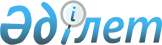 О внесении изменений и дополнений в некоторые законодательные акты Республики Казахстан по вопросам предпринимательстваЗакон Республики Казахстан от 29 октября 2015 года № 376-V ЗРК.
      Примечание РЦПИ!

      Порядок введения в действие настоящего Закона см. ст.2Статья 1.Внести изменения и дополнения в следующие законодательные акты Республики Казахстан:
      1. В Гражданский кодекс Республики Казахстан (Общая часть), принятый Верховным Советом Республики Казахстан 27 декабря 1994 года (Ведомости Верховного Совета Республики Казахстан, 1994 г., № 23-24 (приложение); 1995 г., № 15-16, ст. 109; № 20, ст. 121; Ведомости Парламента Республики Казахстан, 1996 г., № 2, ст. 187; № 14, ст. 274; № 19, ст. 370; 1997 г., № 1-2, ст. 8; № 5, ст. 55; № 12, ст. 183, 184; № 13-14, ст. 195, 205; 1998 г., № 2-3, ст. 23; № 5-6, ст. 50; № 11-12, ст. 178; № 17-18, ст. 224, 225; № 23, ст. 429; 1999 г., № 20, ст. 727, 731; № 23, ст. 916; 2000 г., № 18, ст. 336; № 22, ст. 408; 2001 г., № 1, ст. 7; № 8, ст. 52; № 17-18, ст. 240; № 24, ст. 338; 2002 г., № 2, ст. 17; № 10, ст. 102; 2003 г., № 1-2, ст. 3; № 11, ст. 56, 57, 66; № 15, ст. 139; № 19-20, ст. 146; 2004 г., № 6, ст. 42; № 10, ст. 56; № 16, ст. 91; № 23, ст. 142; 2005 г., № 10, ст. 31; № 14, ст. 58; № 23, ст. 104; 2006 г., № 1, ст. 4; № 3, ст. 22; № 4, ст. 24; № 8, ст. 45; № 10, ст. 52; № 11, ст. 55; № 13, ст. 85; 2007 г., № 2, ст. 18; № 3, ст. 20, 21; № 4, ст. 28; № 16, ст. 131; № 18, ст. 143; № 20, ст. 153; 2008 г., № 12, ст. 52; № 13-14, ст. 58; № 21, ст. 97; № 23, ст. 114, 115; 2009 г., № 2-3, ст. 7, 16, 18; № 8, ст. 44; № 17, ст. 81; № 19, ст. 88; № 24, ст. 125, 134; 2010 г., № 1-2, ст. 2; № 7, ст. 28; № 15, ст. 71; № 17-18, ст. 112; 2011 г., № 2, ст. 21, 28; № 3, ст. 32; № 4, ст. 37; № 5, ст. 43; № 6, ст. 50; № 16, ст. 129; № 24, ст. 196; 2012 г., № 1, ст. 5; № 2, ст. 13, 15; № 6, ст. 43; № 8, ст. 64; № 10, ст. 77; № 11, ст. 80; № 20, ст. 121; № 21-22, ст. 124; № 23-24, ст. 125; 2013 г., № 7, ст. 36; № 10-11, ст. 56; № 14, ст. 72; № 15, ст. 76; 2014 г., № 4-5, ст. 24; № 10, ст. 52; № 11, ст. 61, 63; № 14, ст. 84; № 21, ст. 122; № 23, ст. 143; 2015 г., № 7, ст. 34; № 8, ст. 42, 45; № 13, ст. 68; № 15, ст. 78; № 16, ст. 79):
      1) пункт 1 статьи 10 изложить в следующей редакции:
      "1. Предпринимательством является самостоятельная, инициативная деятельность граждан, оралманов и юридических лиц, направленная на получение чистого дохода путем использования имущества, производства, продажи товаров, выполнения работ, оказания услуг, основанная на праве частной собственности (частное предпринимательство) либо на праве хозяйственного ведения или оперативного управления государственного предприятия (государственное предпринимательство). Предпринимательская деятельность осуществляется от имени, за риск и под имущественную ответственность предпринимателя.";
      2) пункт 1 статьи 50 после слова "письменно" дополнить словами "или через интернет-ресурс с применением электронной цифровой подписи".
      2. В Земельный кодекс Республики Казахстан от 20 июня 2003 года (Ведомости Парламента Республики Казахстан, 2003 г., № 13, ст. 99; 2005 г., № 9, ст. 26; 2006 г., № 1, ст. 5; № 3, ст. 22; № 11, ст. 55; № 12, ст. 79, 83; № 16, ст. 97; 2007 г., № 1, ст. 4; № 2, ст. 18; № 14, ст. 105; № 15, ст. 106, 109; № 16, ст. 129; № 17, ст. 139; № 18, ст. 143; № 20, ст. 152; № 24, ст. 180; 2008 г., № 6-7, ст. 27; № 15-16, ст. 64; № 21, ст. 95; № 23, ст. 114; 2009 г., № 2-3, ст. 18; № 13-14, ст. 62; № 15-16, ст. 76; № 17, ст. 79; № 18, ст. 84, 86; 2010 г., № 5, ст. 23; № 24, ст. 146; 2011 г., № 1, ст. 2; № 5, ст. 43; № 6, ст. 49, 50; № 11, ст. 102; № 12, ст. 111; № 13, ст. 114; № 15, ст. 120; 2012 г., № 1, ст. 5; № 2, ст. 9, 11; № 3, ст. 27; № 4, ст. 32; № 5, ст. 35; № 8, ст. 64; № 11, ст. 80; № 14, ст. 95; № 15, ст. 97; № 21-22, ст. 124; 2013 г., № 1, ст. 3; № 9, ст. 51; № 14, ст. 72, 75; № 15, ст. 77, 79, 81; 2014 г., № 2, ст. 10; № 8, ст. 44; № 11, ст. 63, 64; № 12, ст. 82; № 14, ст. 84; № 19-І, 19-ІІ, ст. 96; № 21, ст. 118, 122; № 23, ст. 143; № 24, ст. 145; 2015 г., № 8, ст. 42; № 11, ст. 57):
      1) в статье 9:
      подпункт 2-3) части первой пункта 3 изложить в следующей редакции:
      "2-3) субъектам малого предпринимательства под объекты, переданные им в соответствии с пунктом 2 статьи 234 Предпринимательского кодекса Республики Казахстан;";
      часть первую пункта 6 изложить в следующей редакции:
      "6. Земельные участки и право землепользования в виде государственных натурных грантов предоставляются юридическому лицу Республики Казахстан, осуществляющему реализацию инвестиционного проекта, в соответствии с настоящим Кодексом и законодательством Республики Казахстан в области инвестиций.";
      2) подпункт 34) статьи 12 изложить в следующей редакции:
      "34) государственные натурные гранты – земельные участки, предоставляемые на праве временного безвозмездного землепользования юридическому лицу Республики Казахстан для реализации инвестиционного проекта с последующей безвозмездной передачей в собственность или землепользование в порядке, установленном настоящим Кодексом и законодательством Республики Казахстан в области инвестиций;";
      3) в подпункте 3) пункта 1 статьи 14 слово "контроля" заменить словами "государственного контроля";
      4) подпункт 1) пункта 1 статьи 14-1 изложить в следующей редакции:
      "1) подготовка предложений и проектов решений местного исполнительного органа области по предоставлению земельных участков для целей недропользования (для проведения работ по добыче; по совмещенной разведке и добыче; по строительству и (или) эксплуатации подземных сооружений, не связанных с разведкой и (или) добычей), строительства (реконструкции) магистральных трубопроводов, объектов переработки нефти и газа, объектов по использованию возобновляемых источников энергии, для индустриально-инновационных проектов субъектов индустриально-инновационной деятельности, реализации инвестиционных приоритетных проектов в соответствии с Предпринимательским кодексом Республики Казахстан, создания и расширения особо охраняемых природных территорий местного значения, а также по принудительному отчуждению земельных участков для государственных нужд при обнаружении и под разработку месторождений полезных ископаемых, для строительства (реконструкции) магистральных трубопроводов, создания и расширения особо охраняемых природных территорий местного значения;";
      5) подпункт 2) пункта 1 статьи 16 изложить в следующей редакции:
      "2) предоставление земельных участков для целей недропользования (для проведения работ по добыче; по совмещенной разведке и добыче; по строительству и (или) эксплуатации подземных сооружений, не связанных с разведкой и (или) добычей), строительства (реконструкции) магистральных трубопроводов, объектов переработки нефти и газа, объектов по использованию возобновляемых источников энергии, для индустриально-инновационных проектов субъектов индустриально-инновационной деятельности, реализации инвестиционных приоритетных проектов в соответствии с Предпринимательским кодексом Республики Казахстан, а также принудительное отчуждение земельных участков для государственных нужд при обнаружении и под разработку месторождений полезных ископаемых, для строительства магистральных трубопроводов;";
      6) в части первой пункта 1 статьи 48:
      подпункт 9) изложить в следующей редакции:
      "9) в качестве государственных натурных грантов на основании контракта, заключенного в соответствии с законодательством Республики Казахстан в области инвестиций;";
      дополнить подпунктом 20) следующего содержания:
      "20) участникам (членам) хозяйственного товарищества или производственного кооператива при выходе из состава участников (членов) в соответствии с пунктом 3 статьи 101 настоящего Кодекса.";
      7) в пункте 2 статьи 69:
      в подпункте 1) слова "и проезда" заменить словами "и (или) проезда";
      в подпункте 2) слова "и эксплуатации" заменить словами "и (или) эксплуатации";
      8) пункт 4 статьи 82 исключить;
      9) в статье 101:
      пункты 4 и 5 изложить в следующей редакции:
      "4. Гражданам, являющимся участниками долевой собственности (долевого землепользования) и выходящим из состава участников для ведения крестьянского или фермерского хозяйства либо товарного сельскохозяйственного производства, земельные участки предоставляются в соответствии с порядком пользования земельным участком, находящимся в долевой собственности (долевом землепользовании), утвержденным общим собранием участников долевой собственности (долевого землепользования), в соответствии со статьей 54 настоящего Кодекса. Уведомление участников долевой собственности (долевого землепользования) о предстоящем собрании по утверждению порядка пользования земельными участками производится в письменной форме под расписку не менее чем за один месяц до даты его проведения. При условии надлежащего уведомления собрание считается правомочным при участии не менее пятидесяти процентов участников долевой собственности (долевого землепользования) или их представителей. Решение принимается простым большинством голосов присутствующих на собрании участников долевой собственности (долевого землепользования) или их представителей и оформляется протоколом. Протокол подписывается всеми присутствующими участниками долевой собственности (долевого землепользования) или их представителями.
      5. В случае организации крестьянского или фермерского хозяйства либо товарного сельскохозяйственного производства в соответствии с пунктом 3 настоящей статьи заявление гражданина с приложением к нему соответствующего протокола общего собрания участников (членов) на выдел (раздел) в натуре доли или пая, согласованного материала о местоположении выделяемого земельного участка, а также краткой программы ведения сельскохозяйственного производства направляется в местный исполнительный орган для оформления ему права на земельный участок.";
      дополнить пунктом 8 следующего содержания:
      "8. При предоставлении права на земельный участок для организации крестьянского или фермерского хозяйства либо товарного сельскохозяйственного производства в решении местного исполнительного органа о предоставлении такого права указываются все члены данного крестьянского или фермерского хозяйства либо товарного сельскохозяйственного производства.";
      10) часть третью пункта 3 статьи 145 изложить в следующей редакции:
      "Проверка осуществляется в соответствии с Предпринимательским кодексом Республики Казахстан. Иные формы государственного контроля осуществляются в соответствии с настоящим Кодексом.".
      3. В Лесной кодекс Республики Казахстан от 8 июля 2003 года (Ведомости Парламента Республики Казахстан, 2003 г., № 16, ст. 140; 2004 г., № 23, ст. 142; 2006 г., № 3, ст. 22; № 16, ст. 97; 2007 г., № 1, ст. 4; № 2, ст. 18; № 3, ст. 20; 2008 г., № 23, ст. 114; 2009 г., № 18, ст. 84; 2010 г., № 5, ст. 23; 2011 г., № 1, ст. 2, 3; № 11, ст. 102; 2012 г., № 2, ст. 14; № 3, ст. 27; № 14, ст. 92, 95; № 15, ст. 97; 2013 г., № 9, ст. 51; № 14, ст. 75; 2014 г., № 7, ст. 37; № 10, ст. 52; № 19-І, 19-ІІ, ст. 96):
      часть вторую пункта 3 статьи 19 изложить в следующей редакции:
      "Проверка осуществляется в соответствии с Предпринимательским кодексом Республики Казахстан. Иные формы государственного контроля осуществляются в соответствии с настоящим Кодексом.".
      4. В Водный кодекс Республики Казахстан от 9 июля 2003 года (Ведомости Парламента Республики Казахстан, 2003 г., № 17, ст. 141; 2004 г., № 23, ст. 142; 2006 г., № 1, ст. 5; № 3, ст. 22; № 15, ст. 95; 2007 г., № 1, ст. 4; № 2, ст. 18; № 19, ст. 147; № 24, ст. 180; 2008 г., № 6-7, ст. 27; № 23, ст. 114; № 24, ст. 129; 2009 г., № 2-3, ст. 15; № 15-16, ст. 76; № 18, ст. 84; 2010 г., № 1-2, ст. 5; № 5, ст. 23; № 24, ст. 146; 2011 г., № 1, ст. 2, 7; № 5, ст. 43; № 6, ст. 50; № 11, ст. 102; № 16, ст. 129; 2012 г., № 3, ст. 27; № 14, ст. 92; № 15, ст. 97; № 21-22, ст. 124; 2013 г., № 9, ст. 51; № 14, ст. 72, 75; № 15, ст. 79, 82; № 16, ст. 83; 2014 г., № 1, ст. 4; № 2, ст. 10; № 7, ст. 37; № 10, ст. 52; № 19-І, 19-ІІ, ст. 96; № 21, ст. 122; № 23, ст. 143; 2015 г., № 11, ст. 57):
      1) в подпункте 36) статьи 1 слова "Правительством Республики Казахстан" заменить словами "уполномоченным органом";
      2) в статье 36:
      дополнить подпунктом 12-2) следующего содержания:
      "12-2) утверждает генеральную схему комплексного использования и охраны водных ресурсов;";
      подпункты 19-1), 19-2), 19-3) и 20-1) исключить;
      3) в пункте 1 статьи 37:
      подпункт 6-1) после слова "разрабатывает" дополнить словами "и утверждает";
      подпункт 23) изложить в следующей редакции:
      "23) разрабатывает генеральную схему комплексного использования и охраны водных ресурсов;";
      дополнить подпунктом 23-1) следующего содержания:
      "23-1) разрабатывает и утверждает бассейновые схемы комплексного использования и охраны водных ресурсов и водохозяйственные балансы;";
      подпункты 28-1), 28-3) и 28-4) после слова "разрабатывает" дополнить словами "и утверждает";
      4) в подпункте 10) статьи 39 слова "Правительством Республики Казахстан" заменить словами "уполномоченным органом";
      5) часть вторую пункта 4 статьи 48 изложить в следующей редакции:
      "Проверка осуществляется в соответствии с Предпринимательским кодексом Республики Казахстан. Иные формы государственного контроля осуществляются в соответствии с настоящим Кодексом.";
      6) подпункт 1) пункта 1 статьи 51 изложить в следующей редакции:
      "1) в соответствии с Предпринимательским кодексом Республики Казахстан осуществлять проверки соблюдения требований настоящего Кодекса, актов Президента Республики Казахстан и Правительства Республики Казахстан, предъявлять государственным органам, физическим, должностным и юридическим лицам обязательные для них требования об исполнении норм водного законодательства Республики Казахстан, проводить соответствующие мероприятия по рациональному использованию и охране водного фонда, соблюдению предельно допустимых норм сбросов коллекторно-дренажных и сточных вод в объемах, определенных нормативными правовыми актами Республики Казахстан, и организовывать лабораторный контроль за качеством водных ресурсов и сточных вод;";
      7) пункт 4 статьи 90 дополнить словами "в области санитарно-эпидемиологического благополучия населения".
      5. В Экологический кодекс Республики Казахстан от 9 января 2007 года (Ведомости Парламента Республики Казахстан, 2007 г., № 1, ст. 1; № 20, ст. 152; 2008 г., № 21, ст. 97; № 23, ст. 114; 2009 г., № 11-12, ст. 55; № 18, ст. 84; № 23, ст. 100; 2010 г., № 1-2, ст. 5; № 5, ст. 23; № 24, ст. 146; 2011 г., № 1, ст. 2, 3, 7; № 5, ст. 43; № 11, ст. 102; № 12, ст. 111; № 16, ст. 129; № 21, ст. 161; 2012 г., № 3, ст. 27; № 8, ст. 64; № 14, ст. 92, 95; № 15, ст. 97; № 21-22, ст. 124; 2013 г., № 9, ст. 51; № 12, ст. 57; № 14, ст. 72, 75; 2014 г., № 1, ст. 4; № 2, ст. 10; № 7, ст. 37; № 10, ст. 52; № 12, ст. 82; № 14, ст. 84; № 19-І, 19-ІІ, ст. 96; № 21, ст. 122; № 23, ст. 143; № 24, ст. 145; 2015 г., № 8, ст. 42; № 11, ст. 57):
      1) подпункт 102) статьи 1 изложить в следующей редакции:
      "102) экологическая маркировка – присвоение продукции знака экологически чистой продукции, прошедшей подтверждение соответствия в порядке, установленном законодательством Республики Казахстан в области технического регулирования;";
      2) пункт 6 статьи 28 изложить в следующей редакции:
      "6. Нормативы эмиссий от передвижных источников выбросов загрязняющих веществ в атмосферу не устанавливаются. Предельные концентрации основных загрязняющих атмосферный воздух веществ в выхлопных газах определяются законодательством Республики Казахстан в области технического регулирования.";
      3) статью 30 изложить в следующей редакции:
      "Статья 30. Объекты и процедура подтверждения соответствия в области охраны окружающей среды
      Объекты и процедура подтверждения соответствия в области охраны окружающей среды определяются законодательством Республики Казахстан в области технического регулирования.";
      4) пункт 3 статьи 32 изложить в следующей редакции:
      "3. Производители маркируют свою продукцию знаком экологически чистой продукции на добровольной основе после подтверждения соответствия. Экологическая маркировка продукции осуществляется некоммерческой организацией в соответствующей отрасли в порядке, предусмотренном законодательством Республики Казахстан в области технического регулирования.";
      5) пункт 2 статьи 94 изложить в следующей редакции:
      "2. По результатам аудита систем экологического менеджмента физические и юридические лица могут получить документ, подтверждающий соответствие внедренной системы управления охраной окружающей среды международным стандартам в соответствии с законодательством Республики Казахстан в области технического регулирования.";
      6) часть вторую пункта 3 статьи 119 изложить в следующей редакции:
      "Проверка осуществляется в соответствии с Предпринимательским кодексом Республики Казахстан. Иные формы государственного контроля осуществляются в соответствии с настоящим Кодексом.";
      7) пункт 9 статьи 132 изложить в следующей редакции:
      "9. Производственный мониторинг окружающей среды осуществляется производственными или независимыми лабораториями, аккредитованными в порядке, установленном законодательством Республики Казахстан в области технического регулирования.";
      8) пункт 2 статьи 145-2 изложить в следующей редакции:
      "2. Гидрометеорологическая деятельность осуществляется в соответствии с настоящим Кодексом, законодательством Республики Казахстан в области технического регулирования и законодательством Республики Казахстан об обеспечении единства измерений.";
      9) часть вторую пункта 2 статьи 199-1 изложить в следующей редакции:
      "При этом перемещенные (ввезенные) техника и оборудование, признанные экологически опасными, должны быть уничтожены, утилизированы или переработаны с соблюдением требований, установленных настоящим Кодексом, законодательством Республики Казахстан в сфере санитарно-эпидемиологического благополучия населения, о гражданской защите и в области технического регулирования, или вывезены за пределы Республики Казахстан.".
      6. В Бюджетный кодекс Республики Казахстан от 4 декабря 2008 года (Ведомости Парламента Республики Казахстан, 2008 г., № 21, ст. 93; 2009 г., № 23, ст. 112; № 24, ст. 129; 2010 г., № 5, ст. 23; № 7, ст. 29, 32; № 15, ст. 71; № 24, ст. 146, 149, 150; 2011 г., № 2, ст. 21, 25; № 4, ст. 37; № 6, ст. 50; № 7, ст. 54; № 11, ст. 102; № 13, ст. 115; № 15, ст. 125; № 16, ст. 129; № 20, ст. 151; № 24, ст. 196; 2012 г., № 1, ст. 5; № 2, ст. 16; № 3, ст. 21; № 4, ст. 30, 32; № 5, ст. 36, 41; № 8, ст. 64; № 13, ст. 91; № 14, ст. 94; № 18-19, ст. 119; № 23-24, ст. 125; 2013 г., № 2, ст. 13; № 5-6, ст. 30; № 8, ст. 50; № 9, ст. 51; № 10-11, ст. 56; № 13, ст. 63; № 14, ст. 72; № 15, ст. 81, 82; № 16, ст. 83; № 20, ст. 113; № 21-22, ст. 114; 2014 г., № 1, ст. 6; № 2, ст. 10, 12; № 4-5, ст. 24; № 7, ст. 37; № 8, ст. 44; № 11, ст. 63, 69; № 12, ст. 82; № 14, ст. 84, 86; № 16, ст. 90; № 19-I, 19-II, ст. 96; № 21, ст. 122; № 22, ст. 128, 131; № 23, ст. 143; 2015 г., № 2, ст. 3; № 11, ст. 57; № 14, ст. 72; № 15, ст. 78):
      подпункт 3) пункта 1 статьи 53 дополнить абзацем четвертым следующего содержания:
      "исполнение социально значимой категории дел;".
      7. В Кодекс Республики Казахстан от 10 декабря 2008 года "О налогах и других обязательных платежах в бюджет" (Налоговый кодекс) (Ведомости Парламента Республики Казахстан, 2008 г., № 22-I, 22-II, ст. 112; 2009 г., № 2-3, ст. 16, 18; № 13-14, ст. 63; № 15-16, ст. 74; № 17, ст. 82; № 18, ст. 84; № 23, ст. 100; № 24, ст. 134; 2010 г., № 1-2, ст. 5; № 5, ст. 23; № 7, ст. 28, 29; № 11, ст. 58; № 15, ст. 71; № 17-18, ст. 112; № 22, ст. 130, 132; № 24, ст. 145, 146, 149; 2011 г., № 1, ст. 2, 3; № 2, ст. 21, 25; № 4, ст. 37; № 6, ст. 50; № 11, ст. 102; № 12, ст. 111; № 13, ст. 116; № 14, ст. 117; № 15, ст. 120; № 16, ст. 128; № 20, ст. 151; № 21, ст. 161; № 24, ст. 196; 2012 г., № 1, ст. 5; № 2, ст. 11, 15; № 3, ст. 21, 22, 25, 27; № 4, ст. 32; № 5, ст. 35; № 6, ст. 43, 44; № 8, ст. 64; № 10, ст. 77; № 11, ст. 80; № 13, ст. 91; № 14, ст. 92; № 15, ст. 97; № 20, ст. 121; № 21-22, ст. 124; № 23-24, ст. 125; 2013 г., № 1, ст. 3; № 2, ст. 7, 10; № 3, ст. 15; № 4, ст. 21; № 8, ст. 50; № 9, ст. 51; № 10-11, ст. 56; № 12, ст. 57; № 14, ст. 72; № 15, ст. 76, 81, 82; № 16, ст. 83; № 21-22, ст. 114, 115; № 23-24, ст. 116; 2014 г., № 1, ст. 9; № 4-5, ст. 24; № 7, ст. 37; № 8, ст. 44, 49; № 10, ст. 52; № 11, ст. 63, 64, 65, 69; № 12, ст. 82; № 14, ст. 84; № 16, ст. 90; № 19-I, 19-II, ст. 96; № 21, ст. 122; № 22, ст. 128, 131; № 23, ст. 143; № 24, ст. 145; 2015 г., № 7, ст. 34; № 8, ст. 44, 45; № 11, ст. 52; № 14, ст. 72; № 15, ст. 78):
      1) подпункт 2) части первой пункта 1 статьи 51-1 изложить в следующей редакции:
      "2) письменное подтверждение принадлежности налогоплательщика к одной из категорий субъектов частного предпринимательства, установленных Предпринимательским кодексом Республики Казахстан, выданное уполномоченным органом по предпринимательству.";
      2) в абзаце третьем подпункта 1) части первой пункта 1 статьи 99 слова "об инвестициях" заменить словами "в области инвестиций";
      3) подпункт 1) пункта 14 статьи 100 изложить в следующей редакции:
      "1) объединениям субъектов частного предпринимательства в соответствии с законодательством Республики Казахстан в сфере предпринимательства в размере, не превышающем месячного расчетного показателя, установленного законом о республиканском бюджете и действующего на 1 января соответствующего финансового года, на одного работника исходя из среднесписочной численности работников за год;";
      4) в подпункте 6) пункта 2 статьи 123, пункте 10 статьи 137, подпункте 1) пункта 1 и пункте 3 статьи 152-1, подпункте 1) части второй пункта 3 статьи 152-2 слова "об инвестициях" заменить словами "в области инвестиций";
      5) пункт 3-2 статьи 387 изложить в следующей редакции:
      "3-2. Технологические парки при исчислении земельного налога по земельным участкам, выделенным для осуществления основного вида деятельности, предусмотренного Предпринимательским кодексом Республики Казахстан, к соответствующим ставкам земельного налога применяют коэффициент 0,1.
      Положения настоящего пункта вправе применять технологические парки, соответствующие одновременно следующим условиям:
      1) созданные в соответствии с законодательством Республики Казахстан в области государственной поддержки индустриально-инновационной деятельности;
      2) пятьдесят и более процентов голосующих акций (долей участия в уставном капитале) таких технологических парков принадлежат национальному институту развития в области технологического развития.";
      6) пункт 7 статьи 398 изложить в следующей редакции:
      "7. Технологические парки по объектам, используемым при осуществлении ими основного вида деятельности, предусмотренного Предпринимательским кодексом Республики Казахстан, исчисляют налог на имущество по ставке 0,1 процента к налоговой базе.
      Положения настоящего пункта вправе применять технологические парки, соответствующие одновременно следующим условиям:
      1) созданные в соответствии с законодательством Республики Казахстан в области государственной поддержки индустриально-инновационной деятельности;
      2) пятьдесят и более процентов голосующих акций (долей участия в уставном капитале) таких технологических парков принадлежат национальному институту развития в области технологического развития.";
      7) пункт 3 статьи 472 изложить в следующей редакции:
      "3. Плательщики, получившие лицензию на осуществление видов деятельности в сфере игорного бизнеса, уплачивают сумму сбора ежегодно до 20 января текущего года, за исключением первого года осуществления деятельности в соответствующей сфере.
      Плательщики, получившие лицензию на осуществление видов деятельности по хранению и оптовой реализации алкогольной продукции, за исключением деятельности по хранению и оптовой реализации алкогольной продукции на территории ее производства, по хранению и розничной реализации алкогольной продукции, за исключением деятельности по хранению и розничной реализации алкогольной продукции на территории ее производства, уплачивают сумму сбора ежегодно до 20 июля текущего года, за исключением первого года осуществления деятельности в соответствующей сфере.";
      8) пункт 5 статьи 556 изложить в следующей редакции:
      "5. Общий порядок проведения налоговой проверки осуществляется в соответствии с Предпринимательским кодексом Республики Казахстан.";
      9) пункт 1 статьи 565 изложить в следующей редакции:
      "1. Постановка физического лица на регистрационный учет в качестве индивидуального предпринимателя производится налоговым органом с выдачей свидетельства о государственной регистрации индивидуального предпринимателя в порядке и сроки, которые определены законодательством Республики Казахстан в сфере предпринимательства.";
      10) в части первой пункта 3 статьи 566, пунктах 1 и 3 статьи 567 слова "о частном предпринимательстве" заменить словами "в сфере предпринимательства";
      11) в пункте 5-1 статьи 583 слова "об инвестициях" заменить словами "в области инвестиций".
      8. В Кодекс Республики Казахстан от 18 сентября 2009 года "О здоровье народа и системе здравоохранения" (Ведомости Парламента Республики Казахстан, 2009 г., № 20-21, ст. 89; 2010 г., № 5, ст. 23; № 7, ст. 32; № 15, ст. 71; № 24, ст. 149, 152; 2011 г., № 1, ст. 2, 3; № 2, ст. 21; № 11, ст. 102; № 12, ст. 111; № 17, ст. 136; № 21, ст. 161; 2012 г., № 1, ст. 5; № 3, ст. 26; № 4, ст. 32; № 8, ст. 64; № 12, ст. 83; № 14, ст. 92, 95; № 15, ст. 97; № 21-22, ст. 124; 2013 г., № 1, ст. 3; № 5-6, ст. 30; № 7, ст. 36; № 9, ст. 51; № 12, ст. 57; № 13, ст. 62; № 14, ст. 72, 75; № 16, ст. 83; 2014 г., № 1, ст. 4; № 7, ст. 37; № 10, ст. 52; № 11, ст. 65; № 14, ст. 84, 86; № 16, ст. 90; № 19-I, 19-II, ст. 96; № 21, ст. 122; № 23, ст. 143; 2015 г., № 1, ст. 2; № 7, ст. 33; № 10, ст. 50):
      1) оглавление дополнить заголовком статьи 62-2 следующего содержания:
      "Статья 62-2. Ограничение права на проведение санитарно-эпидемиологического аудита";
      2) статью 17 изложить в следующей редакции:
      "Статья 17. Подтверждение соответствия товаров (работ, услуг) в области здравоохранения
      Подтверждение соответствия товаров (работ, услуг) в области здравоохранения, за исключением лекарственных средств, изделий медицинского назначения и медицинской техники, производится в целях определения их безопасности для жизни и здоровья человека и осуществляется в соответствии с законодательством Республики Казахстан в области технического регулирования.";
      3) в статье 19:
      часть вторую пункта 3 изложить в следующей редакции:
      "Проверка осуществляется в соответствии с Предпринимательским кодексом Республики Казахстан.";
      пункт 6 изложить в следующей редакции:
      "6. При оценке степени рисков объектов, подлежащих государственному санитарно-эпидемиологическому надзору, кроме критериев, предусмотренных Предпринимательским кодексом Республики Казахстан, учитывается совокупность следующих качественных показателей, связанных с непосредственной деятельностью проверяемого субъекта:
      результаты предыдущих проверок;
      организация и проведение производственного контроля;
      проведение инициативного аудита в сфере санитарно-эпидемиологического благополучия населения.";
      4) часть вторую пункта 3 статьи 20 изложить в следующей редакции:
      "Проверка осуществляется в соответствии с Предпринимательским кодексом Республики Казахстан.";
      5) в статье 21:
      части вторую и третью пункта 4 изложить в следующей редакции:
      "Проверка осуществляется в соответствии с Предпринимательским кодексом Республики Казахстан.
      Проверки в отношении объектов высокой эпидемической значимости осуществляются в особом порядке с периодичностью, основанной на системе оценки рисков, в соответствии с Предпринимательским кодексом Республики Казахстан.";
      в пункте 9:
      часть третью изложить в следующей редакции:
      "Государственным органом в сфере санитарно-эпидемиологического благополучия населения при выявлении по результатам санитарно-эпидемиологической экспертизы продукции, не соответствующей требованиям законодательства Республики Казахстан, принимаются меры, указанные в пункте 8 настоящей статьи, за исключением случаев выявления продукции, опасной для жизни, здоровья человека и среды его обитания, в отношении которых проводится внеплановая проверка объектов в соответствии с Законом Республики Казахстан "О государственном контроле и надзоре в Республике Казахстан".";
      дополнить частью четвертой следующего содержания:
      "Государственным органом в сфере санитарно-эпидемиологического благополучия населения при выявлении по результатам санитарно-эпидемиологической экспертизы продукции, не соответствующей требованиям законодательства Республики Казахстан, принимаются меры, указанные в пункте 8 настоящей статьи, за исключением случаев выявления продукции, опасной для жизни, здоровья человека и среды его обитания, в отношении которых проводится внеплановая проверка объектов в соответствии с Предпринимательским кодексом Республики Казахстан.";
      пункт 10 изложить в следующей редакции:
      "10. Государственным органом в сфере санитарно-эпидемиологического благополучия населения контроль исполнения предписаний об устранении нарушения требований нормативных правовых актов в сфере санитарно-эпидемиологического благополучия населения, гигиенических нормативов и технических регламентов осуществляется при проведении внеплановой проверки в соответствии с Предпринимательским кодексом Республики Казахстан.";
      6) часть вторую пункта 3 статьи 22 изложить в следующей редакции:
      "Проверка осуществляется в соответствии с Предпринимательским кодексом Республики Казахстан.";
      7) дополнить статьей 62-2 следующего содержания:
      "Статья 62-2. Ограничение права на проведение санитарно-эпидемиологического аудита
      Запрещается проведение санитарно-эпидемиологического аудита аудитором, исполнители которого:
      1) являются участником, кредитором аудируемого субъекта;
      2) состоят в трудовых отношениях или являются близкими родственниками или свойственниками должностных лиц аудируемого субъекта, а также акционера (участника), владеющего десятью и более процентами акций (долями участия в уставном капитале) аудируемого субъекта;
      3) имеют личные имущественные интересы в аудируемом субъекте;
      4) имеют денежные обязательства перед аудируемым субъектом или такие обязательства имеются у аудируемого субъекта перед ними, за исключением обязательств по проведению санитарно-эпидемиологического аудита.";
      8) пункт 3 статьи 82 изложить в следующей редакции:
      "3. Организация метрологического обеспечения средств измерений медицинского назначения, эксплуатируемых в организациях здравоохранения, регулируется в соответствии с законодательством Республики Казахстан в области технического регулирования.";
      9) в пункте 2 статьи 148-1 слова "Законом Республики Казахстан "О государственном контроле и надзоре в Республике Казахстан" заменить словами "Предпринимательским кодексом Республики Казахстан".
      9. В Кодекс Республики Казахстан от 30 июня 2010 года "О таможенном деле в Республике Казахстан" (Ведомости Парламента Республики Казахстан, 2010 г., № 14, ст. 70; № 24, ст. 145; 2011 г., № 1, ст. 3; № 11, ст. 102; № 19, ст. 145; 2012 г., № 2, ст. 15; № 13, ст. 91; № 15, ст. 97; № 21-22, ст. 124; № 23-24, ст. 125; 2013 г., № 1, ст. 3; № 2, ст. 13; № 7, ст. 36; № 10-11, ст. 56; № 14, ст. 72; № 15, ст. 81; № 16, ст. 83; 2014 г., № 4-5, ст. 24; № 10, ст. 52; № 11, ст. 61; № 12, ст. 82; № 14, ст. 84; № 16, ст. 90; № 19-I, 19-II, ст. 94, 96; № 21, ст. 122, 123; № 23, ст. 143; 2015 г., № 8, ст. 42; № 11, ст. 52; № 15, ст. 78):
      в пункте 2 статьи 71 слова "законодательством Республики Казахстан о техническом регулировании" заменить словами "законодательством Республики Казахстан в области технического регулирования".
      10. В Уголовно-исполнительный кодекс Республики Казахстан от 5 июля 2014 года (Ведомости Парламента Республики Казахстан, 2014 г., № 17, ст. 91; № 19-I, 19-II, ст. 96; № 21, ст. 122; № 22, ст. 131; 2015 г., № 7, ст. 33):
      в статье 29 слова "Законом Республики Казахстан "О государственном контроле и надзоре в Республике Казахстан" заменить словами "Предпринимательским кодексом Республики Казахстан".
      11. В Кодекс Республики Казахстан об административных правонарушениях от 5 июля 2014 года (Ведомости Парламента Республики Казахстан, 2014 г., № 18-I, 18-II, ст. 92; № 21, ст. 122; № 23, ст. 143; № 24, ст. 145, 146; 2015 г., № 1, ст. 2; № 2, ст. 6; № 7, ст. 33; № 8, ст. 44, 45; № 9, ст. 46; № 10, ст. 50; № 11, ст. 52; № 14, ст. 71; № 15, ст. 78; № 16, ст. 79):
      1) оглавление дополнить заголовком статьи 175-1 следующего содержания:
      "Статья 175-1. Необоснованное проведение иных форм контроля и надзора с посещением субъектов частного предпринимательства";
      2) часть вторую статьи 62 изложить в следующей редакции:
      "2. Физическое лицо не подлежит привлечению к административной ответственности за совершение административного коррупционного правонарушения, а также правонарушения в области налогообложения, защиты конкуренции, сфере таможенного дела, законодательства Республики Казахстан о пенсионном обеспечении, об обязательном социальном страховании, об энергосбережении и повышении энергоэффективности, о государственных секретах, о естественных монополиях и регулируемых рынках по истечении одного года со дня его совершения, а юридическое лицо (в том числе индивидуальный предприниматель) не подлежит привлечению к административной ответственности за совершение административного коррупционного правонарушения, а также правонарушения в области законодательства Республики Казахстан об энергосбережении и повышении энергоэффективности по истечении трех лет со дня его совершения, а за правонарушение в области налогообложения, защиты конкуренции, сфере таможенного дела, законодательства Республики Казахстан о пенсионном обеспечении, об обязательном социальном страховании, о естественных монополиях и регулируемых рынках – по истечении пяти лет со дня его совершения.";
      3) в абзаце первом статьи 148 слова "об инвестициях" заменить словами "Республики Казахстан в области инвестиций";
      4) в статье 159:
      абзац первый части первой изложить в следующей редакции:
      "1. Антиконкурентные соглашения субъектов рынка, запрещенные Предпринимательским кодексом Республики Казахстан, если эти действия не содержат признаков уголовно наказуемого деяния, –";
      абзац первый части второй изложить в следующей редакции:
      "2. Антиконкурентные согласованные действия субъектов рынка, запрещенные Предпринимательским кодексом Республики Казахстан, если эти действия не содержат признаков уголовно наказуемого деяния, –";
      абзац первый части третьей изложить в следующей редакции:
      "3. Злоупотребления субъектами рынка своим доминирующим или монопольным положением, запрещенные Предпринимательским кодексом Республики Казахстан, если эти действия не содержат признаков уголовно наказуемого деяния, –";
      абзац первый части пятой изложить в следующей редакции:
      "5. Координация физическими и (или) юридическими лицами экономической деятельности субъектов рынка, способная привести, приводящая или приведшая к любой форме антиконкурентных соглашений субъектов рынка, запрещенных Предпринимательским кодексом Республики Казахстан, –";
      5) в абзаце первом части пятой статьи 164 слово "третьей" заменить словом "четвертой";
      6) подпункт 9) части первой статьи 175 изложить в следующей редакции:
      "9) проведение заведомо повторной проверки физического или юридического лица, в отношении которого ранее проводилась проверка, по одному и тому же вопросу, за один и тот же период, за исключением случаев, предусмотренных подпунктами 2), 8), 9) и 10) пункта 3 статьи 144 Предпринимательского кодекса Республики Казахстан;";
      7) дополнить статьей 175-1 следующего содержания:
      "Статья 175-1. Необоснованное проведение иных форм контроля и надзора с посещением субъектов частного предпринимательства
      1. Необоснованное проведение иных форм контроля и надзора с посещением субъектов частного предпринимательства –
      влечет штраф на должностных лиц в размере двадцати месячных расчетных показателей.
      2. Действие, предусмотренное частью первой настоящей статьи, совершенное повторно в течение года после наложения административного взыскания, –
      влечет штраф на должностных лиц в размере двадцати пяти месячных расчетных показателей.";
      8) в статье 294:
      в абзаце втором части первой слова "на физических лиц в размере десяти, на субъектов малого предпринимательства –" заменить словами "на субъектов малого предпринимательства";
      в абзаце втором части второй слова "на физических лиц в размере двадцати, на субъектов малого предпринимательства –" заменить словами "на субъектов малого предпринимательства";
      9) в абзац первый части третьей статьи 383 внесено изменение на казахском языке, текст на русском языке не изменяется;
      10) статьи 499, 501, 502 и 503 изложить в следующей редакции:
      "Статья 499. Нарушение порядка представления административных данных
      1. Представление административным источником недостоверных административных данных уполномоченному органу в области государственной статистики –
      влечет штраф на должностных лиц в размере двадцати месячных расчетных показателей.
      2. Непредставление административным источником административных данных уполномоченному органу в области государственной статистики –
      влечет штраф на должностных лиц в размере двадцати месячных расчетных показателей.
      3. Деяния, предусмотренные частями первой и второй настоящей статьи, совершенные повторно в течение года после наложения административного взыскания, –
      влекут штраф на должностных лиц в размере тридцати месячных расчетных показателей.
      Примечание. Под должностными лицами в настоящей статье следует понимать руководителей административного источника или лиц, исполняющих их обязанности, ответственных за представление административным источником административных данных, а также за их достоверность.";
      "Статья 501. Утрата, продажа, передача или иное незаконное разглашение первичных статистических данных, статистической информации и (или) баз данных должностным лицом
      Утрата, продажа, передача или иное незаконное разглашение первичных статистических данных, статистической информации и (или) баз данных, позволяющих идентифицировать респондента, должностным лицом органов государственной статистики, подведомственной организации ведомства уполномоченного органа в области государственной статистики, за исключением случаев, предусмотренных статьей 8 Закона Республики Казахстан "О государственной статистике", если эти действия не содержат признаков уголовно наказуемого деяния,–
      влекут штраф в размере пятидесяти месячных расчетных показателей.
      Статья 502. Сбор первичных статистических данных по
      неутвержденной статистической форме
      Сбор первичных статистических данных по неутвержденной статистической форме –
      влечет предупреждение или штраф на должностных лиц в размере двадцати месячных расчетных показателей.
      Статья 503. Сбор административных данных по несогласованной
      форме
      Сбор административных данных по несогласованной форме –
      влечет предупреждение или штраф на должностных лиц в размере двадцати месячных расчетных показателей.
      Примечание. Под должностными лицами в настоящей статье следует понимать руководителей административного источника или лиц, исполняющих их обязанности, поручивших осуществить сбор административных данных по несогласованной форме.";
      11) часть первую статьи 670 изложить в следующей редакции:
      "1. Неисполнение постановлений и законных требований судебного исполнителя, связанных с исполнением исполнительного документа, в том числе о представлении в назначенный им срок сведений о месте работы должника и его доходах, производстве удержания согласно исполнительному документу и пересылке взысканной суммы взыскателю, по обращению взыскания на денежные суммы и имущество должника, находящиеся у иных физических и юридических лиц, –
      влечет штраф на физических лиц в размере десяти, на должностных лиц – в размере пятнадцати, на юридических лиц – в размере двадцати месячных расчетных показателей.";
      12) часть первую статьи 684 после цифр "175," дополнить цифрами "175-1,";
      13) часть третью статьи 802 изложить в следующей редакции:
      "3. Основанием для возбуждения дела об административном правонарушении согласно подпункту 1) части первой настоящей статьи в отношении проверяемого субъекта является результат проверки, проведенной в порядке, установленном Предпринимательским кодексом Республики Казахстан.
      Действие настоящей части не распространяется на случаи выявления признаков административного правонарушения при осуществлении контроля и надзора в сферах, предусмотренных пунктами 4, 5 и 6 статьи 129 и пунктами 3 и 5 статьи 140 Предпринимательского кодекса Республики Казахстан, а также в области государственной статистики и при осуществлении иных форм контроля органами государственных доходов.";
      14) в части первой статьи 804:
      подпункт 36) после цифр "175," дополнить цифрами "175-1,";
      подпункт 56) изложить в следующей редакции:
      "56) государственные судебные исполнители (статьи 665, 669, 673);";
      15) части вторую и третью статьи 806 изложить в следующей редакции:
      "2. При выявлении административного правонарушения в ходе проверки, проводимой в порядке, установленном Предпринимательским кодексом Республики Казахстан, протокол об административном правонарушении составляется незамедлительно после завершения соответствующей проверки.
      3. В случаях выявления административного правонарушения при осуществлении монополистической деятельности, недобросовестной конкуренции, а также антиконкурентных действий государственных органов и местных исполнительных органов, запрещенных Предпринимательским кодексом Республики Казахстан, протокол составляется незамедлительно после принятия соответствующего решения по результатам расследования.";
      16) часть первую статьи 890 изложить в следующей редакции:
      "1. Постановление о наложении административного взыскания не подлежит исполнению, если оно не было приведено в исполнение в течение года со дня его вступления в законную силу, а за правонарушения в области налогообложения и защиты конкуренции - в течение пяти лет со дня вступления его в законную силу.";
      17) часть первую статьи 896 изложить в следующей редакции:
      "1. Постановление о наложении штрафа или предписание о необходимости уплаты штрафа направляется государственным судебным исполнителям, региональным палатам частных судебных исполнителей в порядке, установленном Законом Республики Казахстан "Об исполнительном производстве и статусе судебных исполнителей", в течение десяти дней после истечения срока добровольного исполнения постановления о наложении штрафа или предписания о необходимости уплаты штрафа.
      При направлении государственным судебным исполнителям и региональным палатам частных судебных исполнителей постановления о наложении штрафа или предписания о необходимости уплаты штрафа к нему прилагаются сведения о непоступлении суммы штрафа в доход государства.".
      12. В Закон Республики Казахстан от 2 июля 1992 года "Об охране и использовании объектов историко-культурного наследия" (Ведомости Верховного Совета Республики Казахстан, 1992 г., № 15, ст. 363; 1995 г., № 20, ст. 120; Ведомости Парламента Республики Казахстан, 2004 г., № 23, ст. 142; 2007 г., № 2, ст. 18; № 17, ст. 139; 2009 г., № 18, ст. 84; 2010 г., № 5, ст. 23; 2011 г., № 1, ст. 2; № 5, ст. 43; № 11, ст. 102; № 12, ст. 111; 2012 г., № 15, ст. 97; 2013 г., № 14, ст. 75; 2014 г., № 1, ст. 4; № 10, ст. 52; № 19-I, 19-II, ст. 96; № 23, ст. 143):
      часть вторую пункта 7 статьи 20-1 изложить в следующей редакции:
      "Проверка осуществляется в соответствии с Предпринимательским кодексом Республики Казахстан. Иные формы государственного контроля осуществляются в соответствии с настоящим Законом.".
      13. В Закон Республики Казахстан от 21 сентября 1994 года "О транспорте в Республике Казахстан" (Ведомости Верховного Совета Республики Казахстан, 1994 г., № 15, ст. 201; Ведомости Парламента Республики Казахстан, 1996 г., № 2, ст. 186; 1998 г., № 24, ст. 447; 2001 г., № 23, ст. 309, 321; № 24, ст. 338; 2003 г., № 10, ст. 54; 2004 г., № 18, ст. 110; № 23, ст. 142; 2005 г., № 15, ст. 63; 2006 г., № 3, ст. 22; № 14, ст. 89; № 24, ст. 148; 2009 г., № 18, ст. 84; 2010 г., № 17-18, ст. 114; № 24, ст. 146; 2011 г., № 1, ст. 2, 3; № 5, ст. 43; № 12, ст. 111; 2012 г., № 2, ст. 14; № 3, ст. 21; № 14, ст. 92, 96; № 15, ст. 97; 2013 г., № 1, ст. 2; № 9, ст. 51; № 14, ст. 72, 75; № 16, ст. 83; 2014 г., № 7, ст. 37; № 10, ст. 52; № 12, ст. 82; № 19-I, 19-II, ст. 96; № 21, ст. 123; 2015 г., № 1, ст. 2):
      пункт 2 статьи 25-1 изложить в следующей редакции:
      "2. Проверка осуществляется в соответствии с Предпринимательским кодексом Республики Казахстан. Иные формы государственного контроля осуществляются в соответствии с настоящим Законом.".
      14. В Закон Республики Казахстан от 17 апреля 1995 года "О государственной регистрации юридических лиц и учетной регистрации филиалов и представительств" (Ведомости Верховного Совета Республики Казахстан, 1995 г., № 3-4, ст. 35; № 15-16, ст. 109; № 20, ст. 121; Ведомости Парламента Республики Казахстан, 1996 г., № 1, ст. 180; № 14, ст. 274; 1997 г., № 12, ст. 183; 1998 г., № 5-6, ст. 50; № 17-18, ст. 224; 1999 г., № 20, ст. 727; 2000 г., № 3-4, ст. 63, 64; № 22, ст. 408; 2001 г., № 1, ст. 1; № 8, ст. 52; № 24, ст. 338; 2002 г., № 18, ст. 157; 2003 г., № 4, ст. 25; № 15, ст. 139; 2004 г., № 5, ст. 30; 2005 г., № 13, ст. 53; № 14, ст. 55, 58; № 23, ст. 104; 2006 г., № 10, ст. 52; № 15, ст. 95; № 23, ст. 141; 2007 г., № 3, ст. 20; 2008 г., № 12, ст. 52; № 23, ст. 114; № 24, ст. 126, 129; 2009 г., № 24, ст. 122, 125; 2010 г., № 1-2, ст. 2; № 5, ст. 23; 2011 г., № 11, ст. 102; № 12, ст. 111; № 17, ст. 136; 2012 г., № 2, ст. 14; № 13, ст. 91; № 21-22, ст. 124; 2013 г., № 10-11, ст. 56; 2014 г., № 1, ст. 9; № 4-5, ст. 24; № 12, ст. 82; № 14, ст. 84; № 19-I, 19-II, ст. 96; № 21, ст. 122; № 23, ст. 143; 2015 г., № 8, ст. 42; № 15, ст. 78; № 16, ст. 79):
      1) в части четырнадцатой статьи 6 слова "законодательством Республики Казахстан о частном предпринимательстве" заменить словами "Предпринимательским кодексом Республики Казахстан";
      2) подпункт 5) части первой статьи 16 изложить в следующей редакции:
      "5) свидетельство об аннулировании облигаций и (или) акций и (или) отчет об итогах погашения облигаций либо письмо уполномоченного органа, осуществляющего государственное регулирование рынка ценных бумаг, об отсутствии зарегистрированных в уполномоченном органе, осуществляющем государственное регулирование рынка ценных бумаг, выпусков акций и (или) облигаций;".
      15. В Закон Республики Казахстан от 31 августа 1995 года "О банках и банковской деятельности в Республике Казахстан" (Ведомости Верховного Совета Республики Казахстан, 1995 г., № 15-16, ст. 106; Ведомости Парламента Республики Казахстан, 1996 г., № 2, ст. 184; № 15, ст. 281; № 19, ст. 370; 1997 г., № 5, ст. 58; № 13-14, ст. 205; № 22, ст. 333; 1998 г., № 11-12, ст. 176; № 17-18, ст. 224; 1999 г., № 20, ст. 727; 2000 г., № 3-4, ст. 66; № 22, ст. 408; 2001 г., № 8, ст. 52; № 9, ст. 86; 2002 г., № 17, ст. 155; 2003 г., № 5, ст. 31; № 10, ст. 51; № 11, ст. 56, 67; № 15, ст. 138, 139; 2004 г., № 11-12, ст. 66; № 15, ст. 86; № 16, ст. 91; № 23, ст. 140; 2005 г., № 7-8, ст. 24; № 14, ст. 55, 58; № 23, ст. 104; 2006 г., № 3, ст. 22; № 4, ст. 24; № 8, ст. 45; № 11, ст. 55; № 16, ст. 99; 2007 г., № 2, ст. 18; № 4, ст. 28, 33; 2008 г., № 17-18, ст. 72; № 20, ст. 88; № 23, ст. 114; 2009 г., № 2-3, ст. 16, 18, 21; № 17, ст. 81; № 19, ст. 88; № 24, ст. 134; 2010 г., № 5, ст. 23; № 7, ст. 28; № 17-18, ст. 111; 2011 г., № 3, ст. 32; № 5, ст. 43; № 6, ст. 50; № 12, ст. 111; № 13, ст. 116; № 14, ст. 117; № 24, ст. 196; 2012 г., № 2, ст. 15; № 8, ст. 64; № 10, ст. 77; № 13, ст. 91; № 20, ст. 121; № 21-22, ст. 124; № 23-24, ст. 125; 2013 г., № 10-11, ст. 56; № 15, ст. 76; 2014 г., № 1, ст. 9; № 4-5, ст. 24; № 6, ст. 27; № 10, ст. 52; № 11, ст. 61; № 12, ст. 82; № 19-I, 19-II, ст. 94, 96; № 21, ст. 122; № 22, ст. 131; № 23, ст. 143; 2015 г., № 8, ст. 45; № 13, ст. 68; № 15, ст. 78; № 16, ст. 79):
      1) в статье 17-1:
      в абзаце пятом пункта 9 слова "антимонопольного законодательства" заменить словами "законодательства Республики Казахстан в области защиты конкуренции";
      в части первой пункта 15 слова "антимонопольного законодательства Республики Казахстан" заменить словами "законодательства Республики Казахстан в области защиты конкуренции";
      2) в статье 50:
      пункт 7 дополнить подпунктами ж) и з) следующего содержания:
      "ж) государственным судебным исполнителям: по находящимся в их производстве делам исполнительного производства на основании постановления государственного судебного исполнителя, заверенного печатью органа юстиции и санкционированного судом, только в части сведений о наличии и номерах банковских счетов физического лица-должника, о наличии денег на этих счетах в пределах взыскиваемой суммы, а в случае недостаточности денег – также о движении денег на этих счетах с момента возбуждения исполнительного производства и о наличии сейфовых ящиков;
      з) частным судебным исполнителям: по находящимся в их производстве делам исполнительного производства на основании постановления частного судебного исполнителя, заверенного личной печатью и санкционированного судом, только в части сведений о наличии и номерах банковских счетов физического лица-должника, о наличии денег на этих счетах в пределах взыскиваемой суммы, а в случае недостаточности денег – также о движении денег на этих счетах с момента возбуждения исполнительного производства и о наличии сейфовых ящиков.";
      пункт 7-1 изложить в следующей редакции:
      "7-1. Если иное не установлено пунктом 6-1 настоящей статьи, справки о движении денег по банковским счетам клиента, предусмотренные пунктами 6 и 7 настоящей статьи, представляются в форме выписки о движении денег по банковским счетам клиента.
      Справка может быть представлена в форме электронного документа при поступлении санкционированного судом постановления судебного исполнителя в электронной форме посредством государственной автоматизированной информационной системы исполнительного производства.
      Сведения, которые должна содержать выписка о движении денег по банковским счетам клиента, определяются нормативным правовым актом уполномоченного органа.";
      3) пункт 1 статьи 51 дополнить частью второй следующего содержания:
      "При этом постановления судебных исполнителей, санкционированные судом, могут направляться на бумажном носителе или в электронной форме посредством государственной автоматизированной информационной системы исполнительного производства.";
      4) подпункт г) статьи 61 изложить в следующей редакции:
      "г) нарушение в результате предполагаемой реорганизации требований законодательства Республики Казахстан в области защиты конкуренции.".
      16. В Закон Республики Казахстан от 5 октября 1995 года "О производственном кооперативе" (Ведомости Верховного Совета Республики Казахстан, 1995 г., № 20, ст. 119; Ведомости Парламента Республики Казахстан, 1996 г., № 14, ст. 274; 1997 г., № 12, ст. 183; № 13-14, ст. 205; 2001 г., № 17-18, ст. 242; 2003 г., № 24, ст. 178; 2004 г., № 5, ст. 30; 2006 г., № 8, ст. 45; 2007 г., № 9, ст. 67; № 20, ст. 153; 2008 г., № 12, ст. 52; № 13-14, ст. 56; 2014 г., № 4-5, ст. 24):
      в части второй пункта 1 статьи 3 слова "Законом Республики Казахстан "Об иностранных инвестициях" заменить словами "Предпринимательским кодексом Республики Казахстан".
      17. В Закон Республики Казахстан от 14 апреля 1997 года "Об использовании атомной энергии" (Ведомости Парламента Республики Казахстан, 1997 г., № 7, ст. 83; 2004 г., № 23, ст. 142; 2007 г., № 1, ст. 4; № 2, ст. 18; № 8, ст. 52; 2009 г., № 18, ст. 84; 2010 г., № 5, ст. 23; 2011 г., № 1, ст. 2; 2012 г., № 15, ст. 97; 2014 г., № 1, ст. 4; № 10, ст. 52; № 19-I, 19-II, ст. 96):
      1) часть вторую пункта 3 статьи 5 изложить в следующей редакции:
      "Проверка осуществляется в соответствии с Предпринимательским кодексом Республики Казахстан. Иные формы государственного контроля осуществляются в соответствии с настоящим Законом.";
      2) подпункт 11) статьи 8 исключить.
      18. В Закон Республики Казахстан от 16 апреля 1997 года "О жилищных отношениях" (Ведомости Парламента Республики Казахстан, 1997 г., № 8, ст. 84; 1999 г., № 13, ст. 431; № 23, ст. 921; 2001 г., № 15-16, ст. 228; 2002 г., № 6, ст. 71; 2003 г., № 11, ст. 67; 2004 г., № 14, ст. 82; № 17, ст. 101; № 23, ст. 142; 2006 г., № 16, ст. 103; 2007 г., № 9, ст. 67; № 10, ст. 69; № 15, ст. 106, 108; № 18, ст. 143; 2009 г., № 11-12, ст. 54; № 18, ст. 84; № 24, ст. 122; 2010 г., № 5, ст. 23; № 10, ст. 52; 2011 г., № 1, ст. 2, 3; № 5, ст. 43; № 6, ст. 50; № 10, ст. 86; № 11, ст. 102; № 16, ст. 128, 129; 2012 г., № 1, ст. 5; № 3, ст. 21; № 4, ст. 32; № 5, ст. 41; № 15, ст. 97; № 21-22, ст. 124; 2013 г., № 9, ст. 51; № 14, ст. 72, 75; № 15, ст. 77; 2014 г., № 1, ст. 4; № 14, ст. 84, 86; № 16, ст. 90; № 19-I, 19-II, ст. 96; № 23, ст. 143; № 24, ст. 144; 2015 г., № 1, ст. 2):
      1) в части второй статьи 41-1 слова "Законом Республики Казахстан "О государственном контроле и надзоре в Республике Казахстан" заменить словами "Предпринимательским кодексом Республики Казахстан";
      2) подпункт 1) пункта 4 статьи 41-2 изложить в следующей редакции:
      "1) проводить проверки в соответствии с Предпринимательским кодексом Республики Казахстан;".
      19. В Закон Республики Казахстан от 11 июля 1997 года "О языках в Республике Казахстан" (Ведомости Парламента Республики Казахстан, 1997 г., № 13-14, ст. 202; 2004 г., № 23, ст. 142; 2006 г., № 10, ст. 52; 2007 г., № 19, ст. 147; № 20, ст. 152; 2008 г., № 20, ст. 89; 2011 г., № 1, ст. 2; № 11, ст. 102; 2012 г., № 3, ст. 25; № 15, ст. 97; 2013 г., № 2, ст. 11; № 14, ст. 75; 2014 г., № 2, ст. 13; № 23, ст. 143):
      1) подпункт 3-1) статьи 25-2 исключить;
      2) часть вторую статьи 25-4 изложить в следующей редакции:
      "Проверка осуществляется в соответствии с Предпринимательским кодексом Республики Казахстан.".
      20. В Закон Республики Казахстан от 14 июля 1997 года "О нотариате" (Ведомости Парламента Республики Казахстан, 1997 г., № 13-14, ст. 206; 1998 г., № 22, ст. 307; 2000 г., № 3-4, ст. 66; 2001 г., № 15-16, ст. 236; № 24, ст. 338; 2003 г., № 10, ст. 48; № 12, ст. 86; 2004 г., № 23, ст. 142; 2006 г., № 11, ст. 55; 2007 г., № 2, ст. 18; 2009 г., № 8, ст. 44; № 17, ст. 81; № 19, ст. 88; № 23, ст. 100; 2010 г., № 17-18, ст. 111; 2011 г., № 11, ст. 102; № 21, ст. 172; 2012 г., № 8, ст. 64; № 10, ст. 77; № 12, ст. 84; 2013 г., № 1, ст. 3; № 14, ст. 72; 2014 г., № 1, ст. 4; № 10, ст. 52; № 11, ст. 61; № 14, ст. 84; № 19-I, 19-II, ст. 96; № 21, ст. 122; № 23, ст. 143; 2015 г., № 16, ст. 79):
      1) пункт 5 статьи 31 изложить в следующей редакции:
      "5. Контроль за деятельностью нотариуса осуществляется в порядке, установленном Предпринимательским кодексом Республики Казахстан.";
      2) пункт 1 статьи 31-1 изложить в следующей редакции:
      "1. Контроль за деятельностью территориальных нотариальных палат осуществляется территориальными органами юстиции в порядке, установленном Предпринимательским кодексом Республики Казахстан.".
      21. В Закон Республики Казахстан от 29 июня 1998 года "О платежах и переводах денег" (Ведомости Парламента Республики Казахстан, 1998 г., № 11-12, ст. 177; № 24, ст. 445; 2000 г., № 3-4, ст. 66; 2003 г., № 4, ст. 25; № 10, ст. 49, 51; № 15, ст. 138; 2004 г., № 23, ст. 140; 2005 г., № 14, ст. 55; 2006 г., № 11, ст. 55; 2008 г., № 23, ст. 114; 2009 г., № 17, ст. 81; № 19, ст. 88; 2010 г., № 7, ст. 28; 2011 г., № 13, ст. 116; 2012 г., № 2, ст. 14; № 10, ст. 77; № 13, ст. 91; 2013 г., № 10-11, ст. 56; 2014 г., № 1, ст. 9; № 11, ст. 61; № 19-I, 19-II, ст. 96; № 21, ст. 122; 2015 г., № 15, ст. 78):
      пункт 1 статьи 20 после слов "банковских счетов" дополнить словами "физического лица,".
      22. В Закон Республики Казахстан от 30 июня 1998 года "О регистрации залога движимого имущества" (Ведомости Парламента Республики Казахстан, 1998 г., № 13, ст. 196; 2003 г., № 11, ст. 67; 2004 г., № 23, ст. 140; 2006 г., № 23, ст. 141; 2009 г., № 19, ст. 88; № 24, ст. 134; 2011 г., № 3, ст. 32; 2012 г., № 8, ст. 64; № 14, ст. 95; 2013 г., № 1, ст. 3; 2014 г., № 11, ст. 61; № 19-I, 19-II, ст. 96; № 23, ст. 143; 2015 г., № 8, ст. 45):
      подпункт 8) статьи 1 изложить в следующей редакции:
      "8) уполномоченная организация (далее – центр по недвижимости и его филиалы) – республиканское государственное предприятие на праве хозяйственного ведения, осуществляющее регистрацию залогов движимого имущества, не подлежащего обязательной государственной регистрации физических и юридических лиц.".
      23. В Закон Республики Казахстан от 9 июля 1998 года "О естественных монополиях и регулируемых рынках" (Ведомости Парламента Республики Казахстан, 1998 г., № 16, ст. 214; 1999 г., № 19, ст. 646; 2000 г., № 3-4, ст. 66; 2001 г., № 23, ст. 309; 2002 г., № 23-24, ст. 193; 2004 г., № 14, ст. 82; № 23, ст. 138, 142; 2006 г., № 2, ст. 17; № 3, ст. 22; № 4, ст. 24; № 8, ст. 45; № 13, ст. 87; 2007 г., № 3, ст. 20; № 19, ст. 148; 2008 г., № 15-16, ст. 64; № 24, ст. 129; 2009 г., № 11-12, ст. 54; № 13-14, ст. 62; № 18, ст. 84; 2010 г., № 5, ст. 20, 23; 2011 г., № 1, ст. 2; № 11, ст. 102; № 12, ст. 111; № 13, ст. 112; № 16, ст. 129; 2012 г., № 2, ст. 9, 15; № 3, ст. 21; № 4, ст. 30; № 11, ст. 80; № 12, ст. 85; № 15, ст. 97; 2013 г., № 4, ст. 21; № 10-11, ст. 56; № 15, ст. 79, 82; № 16, ст. 83; 2014 г., № 1, ст. 4; № 4-5, ст. 24; № 10, ст. 52; № 11, ст. 64; № 14, ст. 87; № 16, ст. 90; № 19-I, 19-II, ст. 96; № 23, ст. 143; 2015 г., № 9, ст. 46):
      1) заголовок изложить в следующей редакции:
      "О естественных монополиях";
      2) в преамбуле слова "и на регулируемых рынках", "и субъектов регулируемых рынков" исключить;
      3) в статье 1:
      в подпункте 1) слова ", а также государственного регулирования и контроля за ценообразованием на регулируемых рынках" исключить;
      в подпункте 2) слова ", регулируемого рынка" исключить;
      4) в заголовке и пункте 1 статьи 1-1 слова "и регулируемых рынках" исключить;
      5) в статье 2:
      в пунктах 1 и 2 слова ", регулируемых рынков" исключить;
      пункт 3-2 исключить;
      дополнить пунктом 3-3 следующего содержания:
      "3-3. Для субъектов естественных монополий, реализующих инвестиционные программы (проекты) с привлечением заемных средств международных финансовых организаций и входящих в перечень субъектов естественных монополий, утвержденный уполномоченным органом, положения настоящего Закона применяются только в части, не урегулированной Особым порядком регулирования деятельности субъектов естественных монополий, участвующих в привлечении займов международных финансовых организаций.";
      в пункте 4 слово "антимонопольным" заменить словами "законодательством Республики Казахстан в области защиты конкуренции";
      6) в статье 3:
      подпункт 1-1) исключить;
      в подпункте 3) слова ", а также проекта цены на товары (работы, услуги) субъекта регулируемого рынка в области электроэнергетики" исключить;
      подпункт 11) исключить;
      подпункт 12) изложить в следующей редакции:
      "12) субъект регулируемого рынка – индивидуальный предприниматель или юридическое лицо (за исключением субъектов естественной, государственной монополии и энергопроизводящих организаций), включенные в Государственный реестр субъектов рынка, занимающих доминирующее или монопольное положение на регулируемых рынках;";
      в подпункте 29) слова "и на регулируемых рынках" исключить;
      подпункт 31) исключить;
      7) в подпункте 2) пункта 1 статьи 4 слова "исключением транспортировки" заменить словами "исключением хранения, транспортировки";
      8) статьи 7-1, 7-2 и 7-3 исключить;
      9) в заголовке и пункте 1 статьи 7-4 слова ", регулируемых рынков" исключить;
      10) в пункте 1 статьи 13:
      подпункт 1-1) исключить;
      в подпункте 1-2) слова "и на регулируемых рынках" исключить;
      дополнить подпунктами 1-3) и 1-4) следующего содержания:
      "1-3) определяет Особый порядок регулирования деятельности субъектов естественных монополий, привлекающих займы международных финансовых организаций и входящих в перечень субъектов естественных монополий, привлекающих займы международных финансовых организаций;
      1-4) утверждает перечень субъектов естественных монополий, привлекающих займы международных финансовых организаций;";
      в подпункте 4) слова ", а также методики расчета цен на товары (работы, услуги) субъектов регулируемого рынка" исключить;
      11) в пункте 1 статьи 14:
      подпункт 6-1) исключить;
      в подпункте 7) слова "и регулируемых рынках" исключить;
      подпункты 13-1), 13-2) и 13-3) исключить;
      в подпункте 21) слова "и регулируемых рынках" исключить;
      12) в пункте 1 статьи 14-1:
      в подпункте 4) слова ", а также уведомлений субъектов регулируемого рынка в области электроэнергетики о предстоящем повышении цен на товары (работы, услуги)" исключить;
      в подпункте 6-1):
      абзац второй исключить;
      в абзаце третьем слова ", а также уведомлений субъектов регулируемого рынка в области электроэнергетики о предстоящем повышении цен на товары (работы, услуги)" исключить;
      13) статью 15 дополнить пунктом 4 следующего содержания:
      "4. К деятельности субъектов естественных монополий, привлекающих займы международных финансовых организаций и входящих в перечень субъектов естественных монополий, утвержденный уполномоченным органом, применяется Особый порядок регулирования деятельности субъектов естественных монополий, привлекающих займы международных финансовых организаций.";
      14) в пункте 7 статьи 18-4 слова "и регулируемых рынках" исключить;
      15) в статье 18-5:
      в заголовке и пункте 1 слова "и на регулируемых рынках" исключить;
      пункт 2 изложить в следующей редакции:
      "2. Проверка осуществляется в соответствии с Предпринимательским кодексом Республики Казахстан. Иные формы государственного контроля осуществляются в соответствии с настоящим Законом.";
      16) в статье 18-7:
      в заголовке слова "и субъекта регулируемого рынка" исключить;
      в абзаце первом слова "или субъекта регулируемого рынка" исключить;
      в подпункте 3) слова "или субъекту регулируемого рынка" исключить;
      17) в абзаце первом статьи 19 слова "и регулируемых рынков" исключить;
      18) в пункте 1 статьи 19-1 слова "регулируемых рынков," исключить;
      19) статью 23 дополнить частью третьей следующего содержания:
      "Подпункт 12) статьи 3 настоящего Закона действует до 1 января 2017 года.".
      24. В Закон Республики Казахстан от 9 июля 1998 года "О племенном животноводстве" (Ведомости Парламента Республики Казахстан, 1998 г., № 16, ст. 220; 2001 г., № 23, ст. 318; 2004 г., № 23, ст. 142; 2006 г., № 1, ст. 5; № 3, ст. 22; 2008 г., № 15-16, ст. 60; 2009 г., № 18, ст. 84; 2010 г., № 5, ст. 23; 2011 г., № 1, ст. 2; № 11, ст. 102; 2012 г., № 2, ст. 16; № 15, ст. 97; № 21-22, ст. 124; 2013 г., № 9, ст. 51; № 14, ст. 75; 2014 г., № 2, ст. 10; № 10, ст. 52; № 19-I, 19-II, ст. 96; № 23, ст. 143):
      часть вторую пункта 2 статьи 16 изложить в следующей редакции:
      "Проверка осуществляется в соответствии с Предпринимательским кодексом Республики Казахстан. Иные формы государственного контроля осуществляются в соответствии с настоящим Законом.".
      25. В Закон Республики Казахстан от 10 июля 1998 года "О наркотических средствах, психотропных веществах, их аналогах и прекурсорах и мерах противодействия их незаконному обороту и злоупотреблению ими" (Ведомости Парламента Республики Казахстан, 1998 г., № 17-18, ст. 221; 2000 г., № 6, ст. 141; 2002 г., № 10, ст. 106; 2004 г., № 23, ст. 142; 2006 г., № 5-6, ст. 30; № 24, ст. 148; 2009 г., № 18, ст. 84; 2011 г., № 1, ст. 2; № 9, ст. 81; № 11, ст. 102; 2012 г., № 4, ст. 32; № 15, ст. 97; 2013 г., № 12, ст. 57; № 14, ст. 75; 2014 г., № 1, ст. 4; № 14, ст. 84; № 19-I, 19-II, ст. 96; № 23, ст. 143):
      пункт 1 статьи 6 изложить в следующей редакции:
      "1. Государственный контроль за оборотом наркотических средств, психотропных веществ, прекурсоров осуществляется в форме проверки и иных формах.
      Проверка осуществляется в соответствии с Предпринимательским кодексом Республики Казахстан. Иные формы государственного контроля осуществляются в соответствии с настоящим Законом.
      Иные формы контроля являются предупредительно-профилактическими мероприятиями, по результатам которых составляется предписание, без возбуждения дела об административном правонарушении с разъяснением проверяемому субъекту порядка его устранения. Иные формы контроля осуществляются без посещения проверяемых объектов в форме мониторинга, учета и контроля за отчетностью в сфере оборота наркотических средств, психотропных веществ и прекурсоров.".
      26. В Закон Республики Казахстан от 20 ноября 1998 года "Об аудиторской деятельности" (Ведомости Парламента Республики Казахстан, 1998 г., № 22, ст. 309; 2000 г., № 22, ст. 408; 2001 г., № 1, ст. 5; № 8, ст. 52; 2002 г., № 23-24, ст. 193; 2003 г., № 11, ст. 56; № 12, ст. 86; № 15, ст. 139; 2004 г., № 23, ст. 138; 2005 г., № 14, ст. 58; 2006 г., № 8, ст. 45; 2007 г., № 2, ст. 18; № 4, ст. 28; 2009 г., № 2-3, ст. 21; № 17, ст. 79; № 18, ст. 84; № 19, ст. 88; 2010 г., № 5, ст. 23; № 17-18, ст. 112; 2011 г., № 1, ст. 2; № 5, ст. 43; № 11, ст. 102; № 12, ст. 111; № 24, ст. 196; 2012 г., № 2, ст. 15; № 8, ст. 64; № 10, ст. 77; № 13, ст. 91; № 15, ст. 97; 2013 г., № 10-11, ст. 56; № 15, ст. 79; 2014 г., № 1, ст. 4; № 10, ст. 52; № 11, ст. 61; № 19-I, 19-II, ст. 94, 96; № 23, ст. 143; 2015 г., № 9, ст. 46; № 15, ст. 78):
      пункт 2 статьи 7-1 изложить в следующей редакции:
      "2. Проверка осуществляется в соответствии с Предпринимательским кодексом Республики Казахстан. Иные формы государственного контроля осуществляются в соответствии с настоящим Законом.".
      27. В Закон Республики Казахстан от 22 декабря 1998 года "О Национальном архивном фонде и архивах" (Ведомости Парламента Республики Казахстан, 1998 г., № 24, ст. 435; 2001 г., № 21-22, ст. 286; 2003 г., № 10, ст. 53; 2004 г., № 23, ст. 142; 2006 г., № 3, ст. 22; № 13, ст. 86; 2007 г., № 8, ст. 55; 2009 г., № 11-12, ст. 53; № 18, ст. 84; 2010 г., № 5, ст. 23; № 10, ст. 48; № 17-18, ст. 111; 2011 г., № 1, ст. 2; № 5, ст. 43; № 11, ст. 102; 2012 г., № 4, ст. 32; № 15, ст. 97; 2013 г., № 14, ст. 75; 2014 г., № 1, ст. 4; № 4-5, ст. 24; № 16, ст. 90; № 19-I, 19-II, ст. 96; № 21, ст. 122; № 23, ст. 143):
      пункт 2 статьи 18-1 изложить в следующей редакции:
      "2. Проверка осуществляется в соответствии с Предпринимательским кодексом Республики Казахстан. Иные формы государственного контроля осуществляются в соответствии с настоящим Законом.".
      28. В Закон Республики Казахстан от 11 февраля 1999 года "О карантине растений" (Ведомости Парламента Республики Казахстан, 1999 г., № 2-3, ст. 34; № 23, ст. 931; 2002 г., № 4, ст. 30; 2003 г., № 15, ст. 121; 2004 г., № 23, ст. 142; 2006 г., № 1, ст. 5; № 3, ст. 22; 2009 г., № 18, ст. 84, 85; 2010 г., № 1-2, ст. 1; № 5, ст. 23; № 15, ст. 71; 2011 г., № 1, ст. 2, 3; № 6, ст. 49; № 11, ст. 102; № 12, ст. 111; 2012 г., № 14, ст. 95; № 15, ст. 97; 2013 г., № 9, ст. 51; № 14, ст. 75; 2014 г., № 19-I, 19-II, ст. 94, 96; № 21, ст. 123; № 23, ст. 143; 2015 г., № 13, ст. 65):
      пункт 2 статьи 9-2 изложить в следующей редакции:
      "2. Проверка осуществляется в соответствии с Предпринимательским кодексом Республики Казахстан. Иные формы государственного контроля осуществляются в соответствии с настоящим Законом.".
      29. В Закон Республики Казахстан от 23 июля 1999 года "О средствах массовой информации" (Ведомости Парламента Республики Казахстан, 1999 г., № 21, ст. 771; 2001 г., № 10, ст. 122; 2003 г., №24, ст. 175; 2005 г., №13, ст. 53; 2006 г., № 1, ст. 5; № 3, ст. 22; № 12, ст. 77; 2007 г., № 12, ст. 88; 2009 г., № 2-3, ст. 7; № 15-16, ст. 74; 2010 г., № 5, ст. 23; № 22, ст. 130; 2011 г., № 1, ст. 2; № 11, ст. 102; 2012 г., № 2, ст. 13; № 3, ст. 25; № 15, ст. 97; 2013 г., № 1, ст. 2; № 10-11, ст. 56; № 14, ст. 75; 2014 г., № 2, ст. 11; № 10, ст. 52; № 14, ст. 84):
      пункт 4 статьи 4-5 изложить в следующей редакции:
      "4. Проверка осуществляется в соответствии с Предпринимательским кодексом Республики Казахстан. Иные формы государственного контроля осуществляются в соответствии с настоящим Законом.".
      30. В Закон Республики Казахстан от 7 июня 2000 года "Об обеспечении единства измерений" (Ведомости Парламента Республики Казахстан, 2000 г., № 7, ст. 165; 2004 г., № 11-12, ст. 62; № 23, ст. 142; 2006 г., № 3, ст. 22; № 24, ст. 148; 2008 г., № 15-16, ст. 60; 2009 г., № 18, ст. 84; 2010 г., № 5, ст. 23; 2011 г., № 1, ст. 2; № 11, ст. 102; № 12, ст. 111; 2012 г., № 14, ст. 92; № 15, ст. 97; 2013 г., № 14, ст. 75; 2014 г., № 1, ст. 4; № 10, ст. 52; № 23, ст. 143):
      1) подпункт 3) статьи 23 изложить в следующей редакции:
      "3) осуществлении деятельности по оценке соответствия согласно законодательству Республики Казахстан в области технического регулирования;";
      2) пункт 3 статьи 24 изложить в следующей редакции:
      "3. Проверка осуществляется в соответствии с Предпринимательским кодексом Республики Казахстан. Иные формы государственного контроля осуществляются в соответствии с настоящим Законом.".
      31. В Закон Республики Казахстан от 5 июля 2000 года "О финансовом лизинге" (Ведомости Парламента Республики Казахстан, 2000 г., № 10, ст. 247; 2003 г., № 15, ст. 139; 2004 г., № 5, ст. 25; 2005 г., № 23, ст. 104; 2010 г., № 15, ст. 71; 2012 г., № 13, ст. 91; 2014 г., № 4-5, ст. 24; 2015 г., № 8, ст. 45; № 16, ст. 79):
      пункт 1 статьи 25 изложить в следующей редакции:
      "1. На лизинговую деятельность, осуществляемую в соответствии с настоящим Законом, распространяется правовой и экономический режим осуществления инвестиционной деятельности, предусмотренный законодательством Республики Казахстан в области инвестиций.".
      32. В Закон Республики Казахстан от 19 октября 2000 года "Об охранной деятельности" (Ведомости Парламента Республики Казахстан, 2000 г., № 14-15, ст. 281; 2002 г., № 4, ст. 34; № 17, ст. 155; 2004 г., № 23, ст. 142; 2007 г., № 2, ст. 18; № 8, ст. 52; 2008 г., № 12, ст. 51; 2009 г., № 18, ст. 84; № 24, ст. 122; 2010 г., № 24, ст. 149; 2011 г., № 1, ст. 2; № 11, ст. 102; 2012 г., № 4, ст. 32; № 5, ст. 35; № 15, ст. 97; № 21-22, ст. 124; 2013 г., № 1, ст. 2; 2014 г., № 8, ст. 49; № 10, ст. 52; № 14, ст. 84; № 16, ст. 90; № 19-I, 19-II, ст. 96; № 22, ст. 131; № 23, ст. 143):
      статью 20 изложить в следующей редакции:
      "Статья 20. Государственный контроль
      1. Государственный контроль за охранной деятельностью, деятельностью специализированных учебных центров, а также за деятельностью по монтажу, наладке и техническому обслуживанию средств охранной сигнализации на территории Республики Казахстан осуществляется уполномоченным органом и его территориальными структурными подразделениями в соответствии с Предпринимательским кодексом Республики Казахстан.
      2. Иные формы государственного контроля осуществляются в соответствии с настоящим Законом.
      3. Иные формы государственного контроля за охранной деятельностью, деятельностью специализированных учебных центров, а также за деятельностью по монтажу, наладке и техническому обслуживанию средств охранной сигнализации являются предупредительно-профилактическими мероприятиями, по результатам которых составляются предписания без возбуждения дела об административном правонарушении с разъяснением проверяемому субъекту порядка его устранения.
      Иные формы государственного контроля осуществляются в форме запроса и анализа отчетности, мониторинга, учета.".
      33. В Закон Республики Казахстан от 27 ноября 2000 года "Об административных процедурах" (Ведомости Парламента Республики Казахстан, 2000 г., № 20, ст. 379; 2004 г., № 5, ст. 29; 2007 г., № 12, ст. 86; № 19, ст. 147; 2008 г., № 21, ст. 97; 2009 г., № 15-16, ст. 74; № 18, ст. 84; 2010 г., № 5, ст. 23; № 7, ст. 29; № 17-18, ст. 111; 2011 г., № 1, ст. 2; № 7, ст. 54; № 11, ст. 102; № 12, ст. 111; № 15, ст. 118; 2012 г., № 8, ст. 64; № 13, ст. 91; № 15, ст. 97; 2013 г., № 1, ст. 3; № 5-6, ст. 30; № 14, ст. 72; 2014 г., № 10, ст. 52; № 19-I, 19-II, ст. 96; № 24, ст. 144):
      1) статью 1 дополнить пунктом 2-12 следующего содержания:
      "2-12. Внутренний контроль – контроль, осуществляемый государственным органом за исполнением его структурными и территориальными подразделениями, подведомственными государственными органами и организациями, должностными лицами принятых государственным органом решений, а также требований законодательства Республики Казахстан.";
      2) пункт 4 статьи 4 изложить в следующей редакции:
      "4. Процедуры принятия правовых актов индивидуального применения, организация их оформления, исполнения и внутренний контроль за исполнением определяются настоящим Законом и иными нормативными правовыми актами.";
      3) статью 7 изложить в следующей редакции:
      "Статья 7. Порядок осуществления внутреннего контроля за исполнением правового акта государственного органа, поручений Президента Республики Казахстан, Правительства Республики Казахстан
      1. Внутренний контроль подразделяется на:
      1) контроль за исполнением правовых актов (мероприятий, выполнение которых предусмотрено правовыми актами). В этом случае на контроль берутся все правовые акты, в которых содержатся мероприятия, подлежащие исполнению;
      2) контроль за исполнением поручений Президента Республики Казахстан, Правительства Республики Казахстан и руководящих должностных лиц государственного органа, вытекающих из иных документов служебного характера.
      2. Внутренний контроль производится путем:
      1) истребования необходимой информации;
      2) заслушивания и обсуждения отчетов и докладов об исполнении;
      3) ревизии и иных форм документальной проверки;
      4) проверки с выездом на место;
      5) другими не противоречащими законодательству Республики Казахстан способами.
      3. Внутренний контроль производится по следующим параметрам:
      1) соответствия деятельности структурных, территориальных подразделений, подведомственных государственных органов и организаций и их должностных лиц поставленным перед ними задачам;
      2) своевременности и полноты исполнения;
      3) соблюдения требований законодательства Республики Казахстан при исполнении.
      4. Должностное лицо либо соответствующее структурное подразделение государственного органа, уполномоченное на осуществление контроля за исполнением вступившего в силу правового акта либо поручений Президента Республики Казахстан, Правительства Республики Казахстан и руководящих должностных лиц государственного органа, вытекающих из иных документов служебного характера, разрабатывает при необходимости мероприятия по контролю.
      При этом должностное лицо либо соответствующее структурное подразделение государственного органа, уполномоченное на осуществление контроля, анализирует поступающую информацию о его исполнении для определения:
      1) степени и качества исполнения правового акта;
      2) наличия отклонений в исполнении правового акта, установления их причин и возможных мер для устранения отклонений;
      3) возможности снятия с контроля либо продления срока исполнения;
      4) ответственности конкретных должностных лиц за неисполнение или ненадлежащее исполнение правового акта.
      Выработанные по итогам анализа информации предложения докладываются руководству государственного органа для принятия соответствующего решения. О принятом решении информируются исполнители государственного органа, проводившие анализ информации.
      5. Снятие с контроля и продление сроков исполнения мероприятий, предусмотренных правовым актом, осуществляются руководством государственного органа.
      Снятие с контроля поручений Президента Республики Казахстан, Правительства Республики Казахстан осуществляется в установленном законодательством Республики Казахстан порядке.
      6. Контрольная служба вышестоящего государственного органа либо органа-исполнителя до истечения установленного в правовом акте срока исполнения направляет исполнителю соответствующее письменное напоминание в порядке, определяемом регламентом государственного органа.
      Дополнительные вопросы организации и осуществления внутреннего контроля могут определяться самим государственным органом либо вышестоящим по отношению к нему государственным органом.
      Действие настоящего пункта не распространяется на внутренний контроль, осуществляемый уполномоченным Правительством Республики Казахстан органом по внутреннему контролю, проводимому в соответствии с Бюджетным кодексом Республики Казахстан.";
      4) заголовок, пункты 1 и 2 статьи 14 изложить в следующей редакции:
      "Статья 14. Внутренний контроль за исполнением служебных документов
      1. Внутренний контроль за исполнением поручений руководителя государственного органа или иного вышестоящего должностного лица, не связанных с актами, изданными указанными должностными лицами, возлагается на соответствующие подразделения этого государственного органа.
      2. Внутренний контроль за сроками исполнения поручений по служебным документам осуществляется службой делопроизводства государственного органа.";
      5) статью 17 изложить в следующей редакции:
      "Статья 17. Обжалование решения о результатах рассмотрения обращения гражданина
      1. Решение, принятое по обращению, может быть обжаловано заявителем в вышестоящий государственный орган (вышестоящему должностному лицу) или в суд.
      2. Порядок подачи и рассмотрения жалобы на действия (бездействие) должностных лиц, а также на акты (решения) государственных органов устанавливается настоящим Законом.";
      6) дополнить главой 4-1 следующего содержания:
      "Глава 4-1. Обжалование действий (бездействия) должностных лиц и актов (решений) государственных органов
      Статья 20-1. Органы, рассматривающие жалобы на действия
                          (бездействие) должностных лиц и акты (решения)
      государственных органов
      1. Если иное не предусмотрено законами Республики Казахстан, рассмотрение жалобы на действия (бездействие) должностных лиц, а также на акты (решения) государственных органов производится вышестоящим государственным органом (вышестоящим должностным лицом).
      2. Подача жалобы в вышестоящий государственный орган (вышестоящему должностному лицу) не препятствует обращению в суд за защитой оспариваемых прав, свобод и (или) законных интересов.
      3. Действия (бездействие) должностных лиц и акты (решения) государственных органов обжалуются в суд в порядке, предусмотренном законами Республики Казахстан.
      Статья 20-2. Порядок и сроки подачи жалобы на действия
                          (бездействие) должностных лиц и акты (решения)
      государственных органов
      1. Жалоба на действия (бездействие) должностных лиц, а также на акты (решения) государственных органов подается в вышестоящий государственный орган (вышестоящему должностному лицу) не позднее трех месяцев со дня, когда лицу стало известно о совершении действия (бездействии) или принятии акта (решения).
      Поданная жалоба подлежит регистрации.
      Датой подачи жалобы в вышестоящий государственный орган (вышестоящему должностному лицу) в зависимости от способа подачи являются:
      1) в явочном порядке – дата получения жалобы вышестоящим государственным органом;
      2) по почте – дата отметки о приеме почтовой или иной организацией связи.
      Срок не считается пропущенным, если жалоба направлена до истечения срока по почте или передана лицу, уполномоченному ее принять. Время направления жалобы по почте определяется по почтовому штемпелю, а время подачи лицу, уполномоченному ее принять, – по отметке канцелярии или должностных лиц этих организаций.
      2. В случае пропуска по уважительной причине срока, установленного пунктом 1 настоящей статьи, этот срок по ходатайству лица, подающего жалобу, может быть восстановлен вышестоящим государственным органом (вышестоящим должностным лицом), рассматривающим жалобу, в случае, если иное не предусмотрено законами Республики Казахстан.
      В целях восстановления пропущенного срока подачи жалобы вышестоящим государственным органом (вышестоящим должностным лицом) в качестве уважительных причин признаются болезнь, обстоятельства непреодолимой силы и иные причины, лишающие лицо возможности подать жалобу.
      При этом лицом к ходатайству о восстановлении пропущенного срока подачи жалобы должен быть приложен документ, подтверждающий наличие уважительных причин, указанных в части второй настоящего пункта.
      3. Пропущенный для обжалования срок не является основанием для отказа в принятии жалобы вышестоящим государственным органом (вышестоящим должностным лицом). Причины пропуска срока выясняются при рассмотрении жалобы по существу и могут являться одним из оснований для отказа в удовлетворении жалобы.
      4. Лицо, подавшее жалобу в вышестоящий государственный орган (вышестоящему должностному лицу), до принятия решения по этой жалобе может ее отозвать на основании своего письменного заявления. Отзыв жалобы лицом не лишает его права на подачу повторной жалобы при условии соблюдения сроков, если иное не предусмотрено законами Республики Казахстан.
      Статья 20-3. Форма и содержание жалобы
      1. Жалоба подается в письменной форме.
      2. В жалобе должны быть указаны:
      1) наименование вышестоящего государственного органа (фамилия, имя, отчество (если оно указано в документе, удостоверяющем личность) вышестоящего должностного лица), в который (которому) подается жалоба;
      2) фамилия, имя, отчество (если оно указано в документе, удостоверяющем личность) и место жительства физического лица либо полное наименование и место нахождения юридического лица, подающего жалобу;
      3) индивидуальный идентификационный номер для физического лица или бизнес-идентификационный номер для юридического лица (филиала и представительства);
      4) наименование государственного органа, акт (решение) которого обжалуется, или фамилия, имя, отчество (если оно указано в документе, удостоверяющем личность) должностного лица, действия (бездействие) которого обжалуются (обжалуется);
      5) обстоятельства, на которых лицо, подающее жалобу, основывает свои требования и доказательства;
      6) дата подачи жалобы;
      7) перечень прилагаемых к жалобе документов.
      3. В жалобе могут быть указаны и иные сведения, предусмотренные законодательством Республики Казахстан и (или) имеющие значение для разрешения жалобы по существу.
      4. Жалоба подписывается непосредственно лицом, ее подающим, либо лицом, являющимся его представителем.
      Статья 20-4. Общие правила рассмотрения жалобы
      1. По жалобе лица вышестоящим государственным органом (вышестоящим должностным лицом) выносится мотивированное решение в срок не более тридцати рабочих дней с даты регистрации жалобы.
      2. При рассмотрении жалобы всесторонне проверяются изложенные в ней доводы, в случае необходимости истребуются дополнительные материалы от соответствующих должностных лиц, организаций и граждан с пояснениями относительно обжалуемых действий (бездействия) должностных лиц, актов (решений) государственных органов.
      3. Жалоба рассматривается в пределах ее содержания.
      4. Запрещаются вмешательство в деятельность вышестоящего государственного органа (вышестоящего должностного лица) при осуществлении им своих полномочий по рассмотрению жалобы и оказание какого-либо воздействия на должностных лиц, причастных к рассмотрению жалобы.
      5. Особенности рассмотрения жалобы на действия (бездействие) должностных лиц и акты (решения) государственных органов устанавливаются законами Республики Казахстан.
      Статья 20-5. Приостановление действия должностного лица,
                          исполнения акта (решения) государственного органа
      в связи с подачей жалобы
      В случаях, предусмотренных законами Республики Казахстан, подача жалобы приостанавливает действие должностного лица, исполнение обжалуемого акта (решения) государственного органа. В иных случаях подача жалобы может повлечь за собой приостановление действия должностного лица, исполнение обжалуемого акта (решения) государственного органа, если это сочтет необходимым вышестоящий государственный орган (вышестоящее должностное лицо), рассматривающий (рассматривающее) жалобу.
      Статья 20-6. Решение по результатам рассмотрения жалобы
      1. По окончании рассмотрения жалобы по существу выносится мотивированное решение в письменной форме, которое направляется или вручается лицу, подавшему жалобу, а копия решения направляется должностному лицу, действия (бездействие) которого обжалуются, или в государственный орган, акт (решение) которого обжалуется.
      2. В результате рассмотрения жалобы может быть принято решение о полном или частичном удовлетворении жалобы либо об отказе в удовлетворении жалобы. При этом не может быть изменено ранее вынесенное решение, если это повлечет ухудшение положения лица, подавшего жалобу, или лица, в интересах которого она была подана.
      3. Лицо, подавшее жалобу, должно быть уведомлено о решении, принятом по жалобе, и дальнейшем порядке его обжалования. Отказ в удовлетворении жалобы должен быть мотивирован.
      Статья 20-7. Форма и содержание решения по результатам
      рассмотрения жалобы
      1. В решении по результатам рассмотрения жалобы должны быть указаны:
      1) дата принятия решения;
      2) наименование вышестоящего государственного органа (вышестоящего должностного лица), рассматривающего жалобу;
      3) фамилия, имя, отчество (если оно указано в документе, удостоверяющем личность) физического лица либо полное наименование юридического лица, подавшего жалобу;
      4) индивидуальный идентификационный номер для физического лица или бизнес-идентификационный номер для юридического лица (филиала и представительства);
      5) краткое содержание обжалуемого действия (бездействия) должностного лица или акта (решения) государственного органа;
      6) суть жалобы;
      7) обоснование со ссылкой на нормы законодательства Республики Казахстан, которыми вышестоящий государственный орган (вышестоящее должностное лицо) руководствовался (руководствовалось) при вынесении решения по жалобе.
      2. В решении могут быть указаны и иные сведения, предусмотренные законодательством Республики Казахстан и (или) имеющие значение для разрешения жалобы по существу, а также послужившие основанием для принятия решения.".
      34. В Закон Республики Казахстан от 30 ноября 2000 года "Об оценочной деятельности в Республике Казахстан" (Ведомости Парламента Республики Казахстан, 2000 г., № 20, ст. 381; 2001 г., № 24, ст. 338; 2003 г., № 3, ст. 19; № 10, ст. 54; 2004 г., № 23, ст. 142; 2007 г., № 2, ст. 18; 2009 г., № 23, ст. 97; 2010 г., № 5, ст. 23; 2011 г., № 3, ст. 32; № 5, ст. 43; № 6, ст. 49; № 11, ст. 102; 2012 г., № 14, ст. 95; № 15, ст. 97; 2014 г., № 1, ст. 4; № 10, ст. 52; № 19-I, 19-II, ст. 96; № 23, ст. 143):
      1) пункт 3 статьи 10-2 изложить в следующей редакции:
      "3. Стандарты оценки не относятся к нормативным документам по стандартизации, принятие которых осуществляется в соответствии с законодательством Республики Казахстан в области технического регулирования.";
      2) часть вторую пункта 2 статьи 18 изложить в следующей редакции: "Проверка осуществляется в порядке, установленном Предпринимательским кодексом Республики Казахстан.".
      5. В Закон Республики Казахстан от 18 декабря 2000 года "О страховой деятельности" (Ведомости Парламента Республики Казахстан, 2000 г., № 22, ст. 406; 2003 г., № 11, ст. 56; № 12, ст. 85; № 15, ст. 139; 2004 г., № 11-12, ст. 66; 2005 г., № 14, ст. 55, 58; № 23, ст. 104; 2006 г., № 3, ст. 22; № 4, ст. 25; № 8, ст. 45; № 13, ст. 85; № 16, ст. 99; 2007 г., № 2, ст. 18; № 4, ст. 28, 33; № 8, ст. 52; № 18, ст. 145; 2008 г., № 17-18, ст. 72; № 20, ст. 88; 2009 г., № 2-3, ст. 18; № 17, ст. 81; № 19, ст. 88; № 24, ст. 134; 2010 г., № 5, ст. 23; № 17-18, ст. 112; 2011 г., № 11, ст. 102; № 12, ст. 111; № 24, ст. 196; 2012 г., № 2, ст. 15; № 8, ст. 64; № 13, ст. 91; № 21-22, ст. 124; № 23-24, ст. 125; 2013 г., № 10-11, ст. 56; 2014 г., № 4-5, ст. 24; № 10, ст. 52; № 11, ст. 61; № 19-I, 19-II, ст. 94; № 21, ст. 122; № 22, ст. 131; 2015 г., № 8, ст. 45; № 15, ст. 78):
      1) часть первую пункта 13 статьи 26 изложить в следующей редакции:
      "13. Уполномоченный орган вправе отозвать согласие, выданное в соответствии с настоящей статьей, приняв решение о его отмене в течение двух месяцев со дня обнаружения факта, являющегося основанием для отзыва согласия, в случае выявления недостоверных сведений, на основании которых было выдано согласие, или нарушения в результате приобретения заявителем статуса крупного участника или страхового холдинга требований законодательства Республики Казахстан в области защиты конкуренции, или несоблюдения крупными участниками страховой (перестраховочной) организации или страховым холдингом требований настоящего Закона. В этом случае лицо, к которому применяется такая мера, обязано в течение шести месяцев уменьшить количество принадлежащих ему акций страховой (перестраховочной) организации до уровня ниже установленного настоящей статьей.";
      2) подпункт 4) пункта 1 статьи 26-1 изложить в следующей редакции:
      "4) нарушение в результате приобретения заявителем статуса крупного участника страховой (перестраховочной) организации или страхового холдинга требований законодательства Республики Казахстан в области защиты конкуренции;";
      3) в подпункте 2-2) пункта 1 статьи 63 слова "антимонопольного законодательства Республики Казахстан" заменить словами "законодательства Республики Казахстан в области защиты конкуренции".
      36. В Закон Республики Казахстан от 19 января 2001 года "О зерне" (Ведомости Парламента Республики Казахстан, 2001 г., № 2, ст. 12; № 15-16, ст. 232; 2003 г., № 19-20, ст. 148; 2004 г., № 23, ст. 142; 2006 г., № 1, ст. 5; № 24, ст. 148; 2007 г., № 2, ст. 18; № 3, ст. 20; № 9, ст. 67;  № 18, ст. 145; 2008 г., № 13-14, ст. 58; № 20, ст. 89; 2009 г., № 18, ст. 84; № 24, ст. 129; 2010 г., № 5, ст. 23; № 15, ст. 71; 2011 г., № 1, ст. 2; № 11, ст. 102; № 12, ст. 111; 2012 г., № 2, ст. 14; № 14, ст. 94; № 15, ст. 97; № 21-22, ст. 124; 2013 г., № 9, ст. 51; № 14, ст. 75; 2014 г., № 1, ст. 4; № 4-5, ст. 24; № 10, ст. 52; № 19-I, 19-II, ст. 96; № 21, ст. 122; № 23, ст. 143; 2015 г., № 11, ст. 52):
      1) в подпункте 27-1) статьи 1 слова "Правительством Республики Казахстан по предложению уполномоченного органа" заменить словами "уполномоченным органом";
      2) подпункт 12) статьи 5 исключить;
      3) подпункт 24) статьи 6 изложить в следующей редакции:
      "24) установление закупочной цены;";
      4) в пункте 1 статьи 6-1:
      в подпункте 17-1) слова "Законом Республики Казахстан "О государственном контроле и надзоре в Республике Казахстан" заменить словами "Предпринимательским кодексом Республики Казахстан";
      подпункт 17-8) исключить;
      5) пункт 2 статьи 6-3 изложить в следующей редакции: "2. Проверка осуществляется в соответствии с Предпринимательским кодексом Республики Казахстан. Иные формы государственного контроля осуществляются в соответствии с настоящим Законом.";
      6) в статье 11-1:
      часть первую пункта 4 изложить в следующей редакции:
      "4. Расходы по закупу зерна в государственные ресурсы зерна осуществляются за счет:
      1) бюджетных средств – для государственного резерва продовольственного зерна, государственных реализационных ресурсов зерна, государственных стабилизационных ресурсов зерна, государственных ресурсов фуражного зерна;
      2) других источников, определенных Правительством Республики Казахстан, – для государственных ресурсов семян.";
      пункт 5 изложить в следующей редакции:
      "5. Агент обеспечивает закуп зерна в государственные ресурсы зерна в течение календарного года, за исключением государственных ресурсов фуражного зерна, обеспечение которого осуществляется в течение года с момента начала закупа фуражного зерна.".
      37. В Закон Республики Казахстан от 23 января 2001 года "О занятости населения" (Ведомости Парламента Республики Казахстан, 2001 г., № 3, ст. 18; 2004 г., № 2, ст. 10; 2005 г., № 7-8, ст. 19; № 17-18, ст. 76; 2006 г., № 3, ст. 22; № 10, ст. 52; 2007 г., № 2, ст. 14, 18; № 3, ст. 20; № 8, ст. 52; № 9, ст. 67; № 15, ст. 106; № 20, ст. 152; 2009 г., № 1, ст. 4; № 9-10, ст. 50; № 18, ст. 84; 2010 г., № 5, ст. 23; № 8, ст. 41; № 24, ст. 149; 2011 г., № 1, ст. 2; № 2, ст. 21; № 10, ст. 86; № 11, ст. 102; № 12, ст. 111; № 16, ст. 128; 2012 г., № 2, ст. 11, 14; № 5, ст. 35; № 8, ст. 64; № 13, ст. 91; № 15, ст. 97; № 20, ст. 121; 2013 г., № 1, ст. 3; № 9, ст. 51; № 10-11, ст. 56; № 14, ст. 72, 75; № 21-22, ст. 114; 2014 г., № 1, ст. 4; № 11, ст. 63, 64; № 19-I, 19-II, ст. 96; № 21, ст. 118, 122; № 23, ст. 143):
      1) в абзаце четвертом части второй пункта 1 статьи 11 слова "об инвестициях" заменить словами "в области инвестиций";
      2) пункт 2 статьи 22-1 изложить в следующей редакции: "2. Проверка осуществляется в соответствии с Предпринимательским кодексом Республики Казахстан. Иные формы государственного контроля осуществляются в соответствии с настоящим Законом.".
      38. В Закон Республики Казахстан от 25 апреля 2001 года "О Банке Развития Казахстана" (Ведомости Парламента Республики Казахстан, 2001 г., № 9, ст. 85; 2003 г., № 11, ст. 56; № 12, ст. 83; № 15, ст. 139; 2004 г., № 15, ст. 85; № 23, ст. 140, 142; 2005 г., № 11, ст. 37; № 23, ст. 105; 2006 г., № 8, ст. 45; № 16, ст. 99; 2009 г., № 2-3, ст. 18; 2010 г., № 7, ст. 29; 2011 г., № 20, ст. 151; № 24, ст. 196; 2012 г., № 13, ст. 91; 2013 г., № 9, ст. 51; № 10-11, ст. 56; 2014 г., № 6, ст. 27):
      1) предложение второе статьи 1 изложить в следующей редакции:
      "Банк Развития является национальным институтом развития и банком, уполномоченным на реализацию государственной инвестиционной политики и государственной поддержки индустриально-инновационной деятельности.";
      2) дополнить статьей 1-1 следующего содержания:
      "Статья 1-1. Основные понятия, используемые в настоящем Законе
      В настоящем Законе используются следующие основные понятия:
      1) межбанковское кредитование – выдача кредитов банкам второго уровня и банкам-нерезидентам Республики Казахстан;
      2) проект – инвестиционный проект, экспортная операция, лизинговая операция;
      3) инвестиционный проект – проект, предусматривающий инвестиции, направляемые на создание новых, расширение и обновление действующих производств, в том числе на приобретение активов, пакетов акций (долей участия в уставном капитале), имущественных комплексов;
      4) кредитный инструмент – способы финансирования Банком Развития заемщика, определенные в Меморандуме;
      5) реструктуризация – комплекс мероприятий, направленных на восстановление экономических показателей инвестиционного проекта, реализуемого заемщиком, нарушившим обязательства перед Банком Развития и (или) третьими лицами, которые могут включать в себя списание вознаграждения, штрафов и пеней и (или) финансирование или рефинансирование оборотного капитала заемщика, и (или) передачу прав требований Банка Развития к заемщику, и (или) вхождение Банка Развития в уставный капитал заемщика, и (или) предоставление субсидированного займа заемщику, и (или) иные мероприятия, способствующие восстановлению экономических показателей инвестиционного проекта;
      6) заемщик – юридическое лицо, получившее заем от Банка Развития;
      7) мезонинное финансирование – предоставление субординированного займа с правом его конвертации в акции или доли участия в капитале заемщика;
      8) Меморандум – Меморандум о кредитной политике Банка Развития, утверждаемый национальным управляющим холдингом, указанным в статье 1 настоящего Закона;
      9) синдицированный заем – заемная операция, осуществляемая Банком Развития совместно с другими участниками синдиката, на основании одного договора банковского займа, при котором представление интересов участников синдиката по договору банковского займа, а также кредитное администрирование по займу могут быть поручены одному из участников синдиката;
      10) субсидированный заем – заем, стоимость финансирования которого устанавливается ниже стоимости заимствования, устанавливаемой Банком Развития для расчета ставок вознаграждения по кредитным инструментам. Параметры по субсидированным займам устанавливаются Меморандумом;
      11) экспортные операции – экспорт продукции, работ и услуг, производимых и выпускаемых на территории Республики Казахстан.";
      3) в статье 2:
      в пункте 2 слова "Законом Республики Казахстан "О Фонде национального благосостояния" заменить словами "Законом Республики Казахстан "О государственном имуществе";
      в пункте 3 слова "устанавливаются в Меморандуме о кредитной политике Банка Развития (далее – Меморандум), утверждаемом национальным управляющим холдингом" заменить словами ", осуществления экспортных операций, предоставления субсидированного займа и осуществления реструктуризации устанавливаются Меморандумом";
      4) пункт 2 статьи 3 изложить в следующей редакции:
      "2. Задачами Банка Развития являются:
      1) финансирование инвестиционных проектов посредством осуществления операций, предусмотренных статьей 7 настоящего Закона (включая целевые кредиты банкам, кредитные линии), на среднесрочной (на срок пять лет и более) и долгосрочной (на срок от десяти до двадцати лет) основе, приобретения Банком Развития облигаций, средства от размещения которых направляются эмитентом на реализацию инвестиционных проектов в порядке, определенном Меморандумом, а также промежуточное финансирование в целях обеспечения подготовки и реализации инвестиционных проектов;
      2) финансирование экспортных операций посредством осуществления операций, предусмотренных статьей 7 настоящего Закона (включая целевые кредиты банкам, кредитные линии);
      3) предоставление мезонинного финансирования, проектное финансирование, предоставление синдицированного займа, финансирование текущей деятельности заемщиков в рамках реализации проектов, финансируемых Банком Развития;
      4) стимулирование кредитования экономики Республики Казахстан путем выдачи гарантийных обязательств по займам, предоставляемым другими кредитными институтами, а также софинансирования и межбанковского кредитования, выдачи кредитов организациям-лизингодателям, а также организациям, осуществляющим отдельные виды банковских операций;
      5) совершенствование механизмов финансирования проектов;
      6) иные задачи в соответствии с законами Республики Казахстан.";
      5) статью 4 изложить в следующей редакции:
      "Статья 4. Функции Банка Развития
      Функциями Банка Развития являются:
      1) поиск, отбор и финансирование, включая софинансирование, проектов в соответствии с Меморандумом;
      2) проведение на договорной основе банковской экспертизы проектов, предлагаемых к финансированию;
      3) осуществление заимствования в рамках деятельности Банка Развития;
      4) взаимодействие с международными и национальными институтами развития, организациями в рамках реализации государственных программ, проектов;
      5) мониторинг финансового состояния заемщиков Банка Развития и реализации проектов, финансируемых Банком Развития, в том числе мониторинг обеспечения;
      6) принятие мер по обеспечению исполнения обязательств заемщиками Банка Развития;
      7) получение, обслуживание и погашение негосударственных займов, включая гарантированные государством займы;
      8) выполнение функций поверенного (агента) при реализации программ, финансируемых за счет бюджетных средств, направленных на кредитование банков второго уровня в целях оздоровления и поддержки ими действующих производств;
      9) предоставление займов банкам второго уровня в целях последующего осуществления банками второго уровня финансирования и оздоровления инвестиционных проектов при условии предоставления Банку Развития средств целевого фондирования.";
      6) в статье 5:
      подпункты 2) и 5) изложить в следующей редакции:
      "2) определять целесообразность финансирования на возвратной основе проекта по результатам банковской экспертизы и анализа кредитоспособности заемщика;";
      "5) осуществлять отбор проектов и их кредитование, включая софинансирование, с учетом ограничений, установленных в Меморандуме;";
      дополнить подпунктом 9) следующего содержания:
      "9) осуществлять реструктуризацию.";
      7) пункт 1 статьи 6 дополнить словами ", выдачи (отзыва) разрешения на создание или приобретение дочерней организации, а также на значительное участие в капитале юридических лиц, в том числе нерезидентов, для целей организации заимствования и финансирования";
      8) в статье 7:
      в подпункте 1) слова "инвестиционных проектов и экспортных операций" заменить словом "проектов";
      в подпункте 6) слова "инвестиционных проектов и операций" заменить словом "проектов";
      подпункт 7) изложить в следующей редакции:
      "7) открытие и ведение банковских счетов при выступлении агентом юридических лиц, входящих в группу национального управляющего холдинга, по их финансированию, а также при выполнении функций поверенного (агента) при реализации программ, финансируемых за счет бюджетных средств, направленных на кредитование банков второго уровня в целях оздоровления и поддержки ими действующих производств;";
      в подпункте 9) слово "обеспечения" заменить словом "привлечения";
      9) статью 8 исключить;
      10) в пункте 3 статьи 9:
      слова "республиканского и местных" исключить;
      дополнить словами ", а также в случае, предусмотренном подпунктом 9) статьи 4 настоящего Закона";
      11) статью 10 изложить в следующей редакции:
      "Статья 10. Осуществление Банком Развития оздоровления
      предприятий
      Банк Развития в рамках установленных лимитов на банки-контрагенты предоставляет займы банкам второго уровня в целях последующего осуществления банками второго уровня финансирования и оздоровления инвестиционных проектов при условии предоставления Банку Развития средств целевого фондирования.
      В случае превышения лимитов Банка Развития на банки-контрагенты, а также в иных случаях в целях оздоровления предприятий Банк Развития вправе выступать поверенным (агентом) при реализации программ, финансируемых за счет бюджетных средств, направленных на кредитование банков второго уровня в целях оздоровления и поддержки ими действующих производств.";
      12) статью 11 исключить;
      13) в статье 12:
      в части второй пункта 1 слово "средней" исключить;
      пункт 2 изложить в следующей редакции:
      "2. Предоставляемые Банком Развития займы обеспечиваются залогом, включая залог имущества, поступающего в будущем, в том числе ожидаемых систематических денежных поступлений, имущества, находящегося за пределами Республики Казахстан, прав требования на соответствующее имущество (имущественные права), гарантией, страхованием и другими способами обеспечения исполнения обязательств в соответствии с Меморандумом, которые не должны противоречить законодательству Республики Казахстан.
      Банк Развития вправе предоставлять займы юридическим лицам, единственным акционером (участником) которых является Банк Развития, а также осуществлять мезонинное финансирование и межбанковское кредитование без обеспечения.";
      в части второй пункта 3:
      после слова "холдинга," дополнить словами "а также юридических лиц, единственным акционером (участником) которых является Банк Развития,";
      слово "банком" заменить словами "Банком Развития";
      в пункте 4 слово "организаций" заменить словами "юридических лиц";
      14) дополнить статьей 12-1 следующего содержания:
      "Статья 12-1. Осуществление Банком Развития проектного
      финансирования
      Банк Развития вправе осуществлять проектное финансирование в соответствии с законодательством Республики Казахстан о проектном финансировании и секьюритизации.
      Требования к проектам, осуществляемым посредством проектного финансирования Банком Развития, способы обеспечения исполнения обязательств заемщика при проектном финансировании устанавливаются в Меморандуме.";
      15) подпункт 4) пункта 1 статьи 14 после слова "проектов," дополнить словом "реструктуризации,";
      16) в статье 15:
      подпункт 3) изложить в следующей редакции:
      "3) предоставлять займы без соблюдения принципов срочности, платности, возвратности;";
      в подпункте 5) слова "и внутреннее" исключить;
      17) в статье 16:
      в пункте 2:
      в части второй слова ", а также в иных случаях, установленных законодательством Республики Казахстан," исключить;
      дополнить частями третьей и четвертой следующего содержания:
      "Уставный капитал также может быть увеличен в иных случаях в соответствии с законодательством Республики Казахстан.
      Максимальное соотношение ссудного портфеля к активам устанавливается Меморандумом.";
      пункт 3 исключить.
      39. В Закон Республики Казахстан от 13 июня 2001 года "О туристской деятельности в Республике Казахстан" (Ведомости Парламента Республики Казахстан, 2001 г., № 13-14, ст. 175; 2002 г., № 4, ст. 33; 2003 г., № 23, ст. 168; 2004 г., № 23, ст. 142; 2006 г., № 3, ст. 22; 2007 г., № 2, ст. 18; № 17, ст. 139; 2008 г., № 13-14, ст. 57; 2009 г., № 18, ст. 84; 2010 г., № 5, ст. 23; 2011 г., № 1, ст. 2; № 11, ст. 102; № 12, ст. 111; 2012 г., № 15, ст. 97; 2013 г., № 14, ст. 75; 2014 г., № 1, ст. 4; № 7, ст. 37; № 10, ст. 52; № 19-I, 19-II, ст. 96; № 23, ст. 143):
      1) подпункт 3-1) пункта 3 статьи 9 изложить в следующей редакции:
      "3-1) стандартизации в области туристской деятельности в соответствии с законодательством Республики Казахстан в области технического регулирования;";
      2) статью 16 изложить в следующей редакции:
      "Статья 16. Стандартизация в области туристской деятельности
      Стандартизация туристской деятельности осуществляется в соответствии с законодательством Республики Казахстан в области технического регулирования.";
      3) пункт 2 статьи 28-1 изложить в следующей редакции: "2. Проверка осуществляется в соответствии с Предпринимательским кодексом Республики Казахстан. Иные формы государственного контроля осуществляются в соответствии с настоящим Законом.".
      40. В Закон Республики Казахстан от 16 июля 2001 года "Об архитектурной, градостроительной и строительной деятельности в Республике Казахстан" (Ведомости Парламента Республики Казахстан, 2001 г., № 17-18, ст. 243; 2004 г., № 23, ст. 142; 2005 г., № 6, ст. 10; № 7-8, ст. 19; 2006 г., № 1, ст. 5; № 3, ст. 22; № 15, ст. 95; № 23, ст. 144; № 24, ст. 148; 2007 г., № 1, ст. 4; № 2, ст. 18; № 16, ст. 129; 2008 г., № 21, ст. 97; № 24, ст. 129; 2009 г., № 15-16, ст. 76; № 18, ст. 84; 2010 г., № 5, ст. 23; 2011 г., № 1, ст. 2; № 6, ст. 50; № 11, ст. 102; № 12, ст. 111; 2012 г., № 3, ст. 21, 27; № 4, ст. 32; № 8, ст. 64; № 14, ст. 92, 95; № 15, ст. 97; 2013 г., № 9, ст. 51; № 13, ст. 63; № 14, ст. 72, 75; № 21-22, ст. 114; 2014 г., № 1, ст. 4, 6; № 2, ст. 10, 12; № 7, ст. 37; № 8, ст. 44; № 10, ст. 52; № 14, ст. 86; № 19-I, 19-II, ст. 96; № 23, ст. 143):
      пункт 8 статьи 31-1 изложить в следующей редакции: "8. Проверка осуществляется в соответствии с Предпринимательским кодексом Республики Казахстан. Иные формы государственного контроля и надзора осуществляются в соответствии с настоящим Законом.".
      41. В Закон Республики Казахстан от 8 декабря 2001 года "О железнодорожном транспорте" (Ведомости Парламента Республики Казахстан, 2001 г., № 23, ст. 315; 2003 г., № 10, ст. 54; 2004 г., № 18, ст. 110; № 23, ст. 142; 2006 г., № 3, ст. 22; № 13, ст. 87; № 14, ст. 89; № 16, ст. 99; № 24, ст. 148; 2007 г., № 9, ст. 67; № 19, ст. 148; 2008 г., № 15-16, ст. 64; № 24, ст. 129; 2009 г., № 2-3, ст. 18; № 18, ст. 84; 2010 г., № 5, ст. 23; № 24, ст. 146; 2011 г., № 1, ст. 2, 3; № 5, ст. 43; № 11, ст. 102; № 12, ст. 111; 2012 г., № 2, ст. 14; № 15, ст. 97; № 21-22, ст. 124; 2013 г., № 14, ст. 72, 75; № 16, ст. 83; № 21-22, ст. 115; 2014 г., № 1, ст. 4; № 12, ст. 82; № 19-I, 19-II, ст. 96; № 21, ст. 122; № 23, ст. 143):
      1) подпункт 5) пункта 2 статьи 2 изложить в следующей редакции:
      "5) создание условий для развития предпринимательства и привлечения частных инвестиций на железнодорожном транспорте и недопущение незаконного вмешательства государственных органов в хозяйственную деятельность;";
      2) пункт 2 статьи 88-2 изложить в следующей редакции: "2. Проверка осуществляется в соответствии с Предпринимательским кодексом Республики Казахстан. Иные формы государственного контроля осуществляются в соответствии с настоящим Законом.".
      42. В Закон Республики Казахстан от 18 марта 2002 года "Об органах юстиции" (Ведомости Парламента Республики Казахстан, 2002 г., № 6, ст. 67; 2004 г., № 23, ст. 142; № 24, ст. 154; 2005 г., № 7-8, ст. 23; 2006 г., № 3, ст. 22; № 10, ст. 52; № 13, ст. 86; 2007 г., № 2, ст. 14, 18; № 5-6, ст. 40; № 9, ст. 67; № 10, ст. 69; № 18, ст. 143; 2008 г., № 10-11, ст. 39; 2009 г., № 8, ст. 44; № 15-16, ст. 75; № 18, ст. 84; № 19, ст. 88; № 24, ст. 128; 2010 г., № 1-2, ст. 2; № 5, ст. 23; № 17-18, ст. 111; № 24, ст. 145, 149; 2011 г., № 1, ст. 2, 3, 7; № 6, ст. 50; № 11, ст. 102; № 12, ст. 111; № 15, ст. 118; 2012 г., № 3, ст. 26; № 15, ст. 97; № 21-22, ст. 124; 2013 г., № 14, ст. 75; 2014 г., № 10, ст. 52; № 11, ст. 61; № 14, ст. 84; № 19-I, 19-II, ст. 94, 96; № 23, ст. 143):
      1) пункт 2 статьи 22-1 изложить в следующей редакции: "2. Проверка осуществляется в соответствии с Предпринимательским кодексом Республики Казахстан. Иные формы государственного контроля осуществляются в соответствии с настоящим Законом.";
      2) пункт 2 статьи 24-2 изложить в следующей редакции: "2. Проверка осуществляется в соответствии с Предпринимательским кодексом Республики Казахстан. Иные формы государственного контроля осуществляются в соответствии с настоящим Законом.".
      43. В Закон Республики Казахстан от 24 июня 2002 года "О комплексной предпринимательской лицензии (франчайзинге)" (Ведомости Парламента Республики Казахстан, 2002 г., № 12, ст. 117; 2013 г., № 14, ст. 75):
      1) пункт 2 статьи 3 изложить в следующей редакции:
      "2. К субъектам франчайзинговых отношений – субъектам малого предпринимательства в части, не урегулированной настоящим Законом, применяется законодательство Республики Казахстан в сфере предпринимательства.";
      2) подпункт 1) статьи 4 изложить в следующей редакции:
      "1) единства принципов и форм государственной поддержки франчайзинговых отношений;".
      44. В Закон Республики Казахстан от 3 июля 2002 года "О защите растений" (Ведомости Парламента Республики Казахстан, 2002 г., № 13-14, ст. 140; 2004 г., № 17, ст. 98; № 23, ст. 142; 2006 г., № 1, ст. 5; № 3, ст. 22; № 24, ст. 148; 2007 г., № 2, ст. 18; 2009 г., № 18, ст. 84, 85; 2010 г., № 5, ст. 23; № 15, ст. 71; 2011 г., № 1, ст. 2, 7; № 11, ст. 102; № 12, ст. 111; 2012 г., № 14, ст. 95; № 15, ст. 97; 2013 г., № 9, ст. 51; № 14, ст. 75; 2014 г., № 1, ст. 4; № 10, ст. 52; № 19-I, 19-II, ст. 94, 96; № 23, ст. 143):
      пункт 2 статьи 15-1 изложить в следующей редакции: "2. Проверка осуществляется в соответствии с Предпринимательским кодексом Республики Казахстан. Иные формы государственного контроля осуществляются в соответствии с настоящим Законом.".
      45. В Закон Республики Казахстан от 3 июля 2002 года "О геодезии и картографии" (Ведомости Парламента Республики Казахстан, 2002 г., № 13-14, ст. 141; 2004 г., № 23, ст. 142; 2005 г., № 7-8, ст. 23; 2007 г., № 2, ст. 18; 2011 г., № 5, ст. 43; № 11, ст. 102; № 12, ст. 111; 2012 г., № 15, ст. 97; 2013 г., № 14, ст. 75; 2014 г., № 1, ст. 4; № 10, ст. 52; № 19-I, 19-II, ст. 96; № 23, ст. 143):
      в статье 9:
      абзац первый пункта 1 изложить в следующей редакции:
      "1. Уполномоченный орган в пределах своей компетенции в соответствии с законодательством Республики Казахстан в области технического регулирования, об обеспечении единства измерений имеет право на:";
      пункт 2 изложить в следующей редакции:
      "2. Сертификат на приборы и оборудование топографо-геодезического и картографического назначения, выданный иностранным государством, считается действительным в Республике Казахстан при условии его признания государственной системой сертификации в соответствии с законодательством Республики Казахстан.".
      46. В Закон Республики Казахстан от 10 июля 2002 года "О ветеринарии" (Ведомости Парламента Республики Казахстан, 2002 г., № 15, ст. 148; 2004 г., № 23, ст. 142; 2005 г., № 7-8, ст. 23; 2006 г., № 1, ст. 5; № 3, ст. 22; № 24, ст. 148; 2007 г., № 2, ст. 18; № 20, ст. 152; 2008 г., № 24, ст. 129; 2009 г., № 18, ст. 84, 86; 2010 г., № 1-2, ст. 1; № 15, ст. 71; 2011 г., № 1, ст. 2, 3, 7; № 6, ст. 49; № 11, ст. 102; № 12, ст. 111; 2012 г., № 2, ст. 16; № 8, ст. 64; № 14, ст. 95; № 15, ст. 97; 2013 г., № 9, ст. 51; № 14, ст. 72, 75; 2014 г., № 2, ст. 10; № 10, ст. 52; № 19-I, 19-II, ст. 94, 96; № 21, ст. 123; № 23, ст. 143):
      1) пункт 1-2 статьи 14 изложить в следующей редакции: "1-2. Проверка осуществляется в соответствии с Предпринимательским кодексом Республики Казахстан. Иные формы государственного контроля и надзора осуществляются в соответствии с настоящим Законом.";
      2) часть первую пункта 9 статьи 14-1 изложить в следующей редакции: "9. Акт проверки составляется в соответствии с Предпринимательским кодексом Республики Казахстан.".
      47. В Закон Республики Казахстан от 8 августа 2002 года "О правах ребенка в Республике Казахстан" (Ведомости Парламента Республики Казахстан, 2002 г., № 17, ст. 154; 2004 г., № 23, ст. 142; 2005 г., № 7-8, ст. 19; 2006 г., № 3, ст. 22; 2007 г., № 9, ст. 67; № 20, ст. 152; 2009 г., № 15-16, ст. 72; № 17, ст. 81; № 18, ст. 84; 2010 г., № 5, ст. 23; № 22, ст. 130; № 24, ст. 149; 2011 г., № 1, ст. 2; № 11, ст. 102; № 17, ст. 136; № 21, ст. 173; 2012 г., № 15, ст. 97; 2013 г., № 9, ст. 51; № 13, ст. 62; № 14, ст. 75; № 15, ст. 77; 2014 г., № 1, ст. 4; № 3, ст. 21; № 11, ст. 65; № 14, ст. 84; № 19-I, 19-II, ст. 94; № 23, ст. 143):
      пункт 4 статьи 52 изложить в следующей редакции: "4. Проверка осуществляется в соответствии с Предпринимательским кодексом Республики Казахстан. Иные формы государственного контроля осуществляются в соответствии с настоящим Законом.".
      48. В Закон Республики Казахстан от 7 января 2003 года "Об электронном документе и электронной цифровой подписи" (Ведомости Парламента Республики Казахстан, 2003 г., № 1-2, ст. 1; 2004 г., № 23, ст. 142; 2009 г., № 11-12, ст. 53; № 18, ст. 84; 2010 г., № 5, ст. 23; № 17-18, ст. 111; 2011 г., № 1, ст. 2; № 12, ст. 111; № 15, ст. 118; 2012 г., № 8, ст. 64; № 14, ст. 95; № 15, ст. 97; 2013 г., № 14, ст. 75; 2014 г., № 1, ст. 4; № 19-I, 19-II, ст. 96; № 23, ст. 143):
      1) пункт 2 статьи 5-1 изложить в следующей редакции: "2. Проверка осуществляется в соответствии с Предпринимательским кодексом Республики Казахстан. Иные формы государственного контроля осуществляются в соответствии с настоящим Законом.";
      2) статью 11 изложить в следующей редакции:
      "Статья 11. Средства электронной цифровой подписи
      Средства электронной цифровой подписи подлежат подтверждению соответствия в случаях и порядке, установленных законодательством Республики Казахстан в области технического регулирования.".
      49. В Закон Республики Казахстан от 8 февраля 2003 года "О семеноводстве" (Ведомости Парламента Республики Казахстан, 2003 г., № 3, ст. 16; 2004 г., № 23, ст. 142; 2006 г., № 1, ст. 5; № 3, ст. 22; № 24, ст. 148; 2009 г., № 18, ст. 84; № 24, ст. 129; 2010 г., № 5, ст. 23; 2011 г., № 1, ст. 2, 7; № 11, ст. 102; № 12, ст. 111; 2012 г., № 14, ст. 92; № 15, ст. 97; 2013 г., № 9, ст. 51; № 14, ст. 75; 2014 г., № 10, ст. 52; № 19-I, 19-II, ст. 96; № 23, ст. 143):
      пункт 5 статьи 9 изложить в следующей редакции: "5. Проверка осуществляется в соответствии с Предпринимательским кодексом Республики Казахстан. Иные формы государственного контроля осуществляются в соответствии с настоящим Законом.".
      50. В Закон Республики Казахстан от 25 апреля 2003 года "Об обязательном социальном страховании" (Ведомости Парламента Республики Казахстан, 2003 г., № 9, ст. 41; 2004 г., № 23, ст. 140, 142; 2006 г., № 23, ст. 141; 2007 г., № 3, ст. 20; № 20, ст. 152; № 24, ст. 178; 2008 г., № 23, ст. 114; 2009 г., № 9-10, ст. 50; 2010 г., № 5, ст. 23; № 7, ст. 28; 2011 г., № 6, ст. 49; № 11, ст. 102; № 14, ст. 117; 2012 г., № 2, ст. 14; № 3, ст. 26; № 4, ст. 32; № 8, ст. 64; № 14, ст. 95; № 23-24, ст. 125; 2013 г., № 2, ст. 13; № 3, ст. 15; № 10-11, ст. 56; № 14, ст. 72; № 21-22, ст. 115; 2014 г., № 1, ст. 1, 4; № 19-I, 19-II, ст. 96; № 21, ст. 122; № 22, ст. 131; 2015 г., № 6, ст. 27):
      подпункт 5) статьи 11 изложить в следующей редакции: "5) осуществляет внутренний контроль деятельности Фонда в порядке, установленном Законом Республики Казахстан "Об административных процедурах";".
      1. В Закон Республики Казахстан от 2 июля 2003 года "О рынке ценных бумаг" (Ведомости Парламента Республики Казахстан, 2003 г., № 14, ст. 119; 2004 г., № 16, ст. 91; № 23, ст. 142; 2005 г., № 7-8, ст. 24; № 14, ст. 58; № 23, ст. 104; 2006 г., № 3, ст. 22; № 4, ст. 24; № 8, ст. 45; № 10, ст. 52; № 11, ст. 55; 2007 г., № 2, ст. 18; № 4, ст. 28; № 9, ст. 67; № 17, ст. 141; 2008 г., № 15-16, ст. 64; № 17-18, ст. 72; № 20, ст. 88; № 21, ст. 97; № 23, ст. 114; 2009 г., № 2-3, ст. 16, 18; № 17, ст. 81; № 19, ст. 88; 2010 г., № 5, ст. 23; № 7, ст. 28; № 17-18, ст. 111; 2011 г., № 3, ст. 32; № 5, ст. 43; № 11, ст. 102; № 15, ст. 125; № 24, ст. 196; 2012 г., № 2, ст. 14, 15; № 10, ст. 77; № 13, ст. 91; № 20, ст. 121; № 21-22, ст. 124; 2013 г., № 10-11, ст. 56; 2014 г., № 6, ст. 27; № 10, ст. 52; № 11, ст. 61; № 19-I, 19-II, ст. 96; № 22, ст. 131; № 23, ст. 143; 2015 г., № 8, ст. 45):
      1) в части первой пункта 13 статьи 72-1 слова "антимонопольного законодательства Республики Казахстан" заменить словами "законодательства Республики Казахстан в области защиты конкуренции";
      2) подпункт 4) пункта 1 статьи 72-2 изложить в следующей редакции:
      "4) нарушение в результате приобретения заявителем статуса крупного участника управляющего инвестиционным портфелем требований законодательства Республики Казахстан в области защиты конкуренции;".
      52. В Закон Республики Казахстан от 4 июля 2003 года "Об автомобильном транспорте" (Ведомости Парламента Республики Казахстан, 2003 г., № 15, ст. 134; 2004 г., № 23, ст. 142; 2005 г., № 7-8, ст. 19; 2006 г., № 3, ст. 22; № 24, ст. 148; 2007 г., № 2, ст. 18; № 16, ст. 129; 2008 г., № 23, ст. 114; 2009 г., № 18, ст. 84; 2010 г., № 1-2, ст. 1; № 5, ст. 23; № 15, ст. 71; № 24, ст. 146; 2011 г., № 1, ст. 2, 3; № 11, ст. 102; № 12, ст. 111; 2012 г., № 15, ст. 97; 2013 г., № 9, ст. 51; № 14, ст. 72, 75; № 16, ст. 83; 2014 г., № 1, ст. 4; № 8, ст. 44; № 10, ст. 52; № 14, ст. 87; № 19-I, 19-II, ст. 96; № 21, ст. 122; № 23, ст. 143; 2015 г., № 9, ст. 46):
      пункт 4 статьи 19-2 изложить в следующей редакции: "4. Проверка осуществляется в соответствии с Предпринимательским кодексом Республики Казахстан. Иные формы государственного контроля осуществляются в соответствии с настоящим Законом.".
      53. В Закон Республики Казахстан от 19 декабря 2003 года "О рекламе" (Ведомости Парламента Республики Казахстан, 2003 г., № 24, ст. 174; 2006 г., № 15, ст. 92; № 16, ст. 102; 2007 г., № 12, ст. 88; 2009 г., № 17, ст. 79, 82; 2010 г., № 5, ст. 23; № 24, ст. 146; 2011 г., № 11, ст. 102; 2012 г., № 3, ст. 25; № 14, ст. 92; 2013 г., № 8, ст. 50; № 21-22, ст. 115; 2014 г., № 2, ст. 11; № 11, ст. 65; № 21, ст. 122; № 23, ст. 143; 2015 г., № 8, ст. 44):
      часть четвертую статьи 17-2 изложить в следующей редакции: "Проверка осуществляется в соответствии с Предпринимательским кодексом Республики Казахстан.".
      54. В Закон Республики Казахстан от 22 декабря 2003 года "О государственной правовой статистике и специальных учетах" (Ведомости Парламента Республики Казахстан, 2003 г., № 24, ст. 176; 2005 г., № 5, ст. 5; 2009 г., № 19, ст. 88; 2010 г., № 5, ст. 23; 2011 г., № 1, ст. 3; № 11, ст. 102; № 23, ст. 178; 2013 г., № 14, ст. 75; 2014 г., № 1, ст. 9; № 11, ст. 61; № 14, ст. 84; № 16, ст. 90; № 21, ст. 118; № 23, ст. 143):
      подпункт 20) пункта 3 статьи 12 изложить в следующей редакции: "20) проведенных органами контроля и надзора иных форм контроля и надзора с посещением объектов (субъектов) контроля в соответствии с пунктом 3 статьи 137 Предпринимательского кодекса Республики Казахстан.".
      55. В Закон Республики Казахстан от 31 декабря 2003 года "Об обязательном страховании гражданско-правовой ответственности туроператора и турагента" (Ведомости Парламента Республики Казахстан, 2003 г., № 24, ст. 179; 2006 г., № 1, ст. 5; № 3, ст. 22; 2007 г., № 8, ст. 52; 2008 г., № 13-14, ст. 57; 2009 г., № 17, ст. 81; № 24, ст. 134; 2011 г., № 12, ст. 111; 2012 г., № 13, ст. 91; 2014 г., № 14, ст. 84; № 23, ст. 143; 2015 г., № 8, ст. 45):
      часть вторую пункта 3 статьи 5 изложить в следующей редакции: "Проверка осуществляется в соответствии с Предпринимательским кодексом Республики Казахстан. Иные формы государственного контроля осуществляются в соответствии с настоящим Законом.".
      56. В Закон Республики Казахстан от 10 марта 2004 года "Об обязательном страховании в растениеводстве" (Ведомости Парламента Республики Казахстан, 2004 г., № 5, ст. 26; 2006 г., № 1, ст. 5; № 3, ст. 22; № 16, ст. 100; 2007 г., № 8, ст. 52; 2009 г., № 18, ст. 84; № 24, ст. 134; 2010 г., № 5, ст. 23; 2011 г., № 1, ст. 2; № 11, ст. 102; 2012 г., № 13, ст. 91; № 15, ст. 97; 2013 г., № 14, ст. 75; 2014 г., № 2, ст. 10; № 7, ст. 37; № 14, ст. 84; № 19-I, 19-II, ст. 96; № 23, ст. 143; 2015 г., № 8, ст. 45):
      в статье 5-1:
      подпункт 4) части первой изложить в следующей редакции: "4) составляет протоколы об административных правонарушениях и налагает административные взыскания в соответствии с Кодексом Республики Казахстан об административных правонарушениях.";
      часть третью изложить в следующей редакции: "Проверка осуществляется в соответствии с Предпринимательским кодексом Республики Казахстан. Иные формы государственного контроля осуществляются в соответствии с настоящим Законом.".
      57. В Закон Республики Казахстан от 12 апреля 2004 года "О регулировании торговой деятельности" (Ведомости Парламента Республики Казахстан, 2004 г., № 6, ст. 44; 2006 г., № 1, ст. 5; № 3, ст. 22; № 23, ст. 141; 2009 г., № 17, ст. 80; № 18, ст. 84; № 24, ст. 129; 2010 г., № 15, ст. 71; 2011 г., № 2, ст. 26; № 11, ст. 102; 2012 г., № 2, ст. 11, 14; № 15, ст. 97; 2013 г., № 14, ст. 75; № 15, ст. 81; № 21-22, ст. 114; 2014 г., № 1, ст. 4; № 10, ст. 52; № 19-I, 19-II, ст. 96; № 23, ст. 143; 2015 г., № 11, ст. 52):
      1) подпункт 6) пункта 1 статьи 31 изложить в следующей редакции:
      "6) при продаже товаров, подлежащих обязательному подтверждению соответствия, в порядке, установленном законодательством Республики Казахстан в области технического регулирования, по требованию покупателя предъявлять ему сертификат соответствия (копию на бланках установленного образца) либо декларацию о соответствии;";
      2) в статье 33-1 слова "Законом Республики Казахстан "О конкуренции" заменить словами "Предпринимательским кодексом Республики Казахстан";
      3) пункты 2 и 6 статьи 33-2 изложить в следующей редакции: "2. Проверка осуществляется в соответствии с Предпринимательским кодексом Республики Казахстан. Иные формы государственного контроля осуществляются в соответствии с настоящим Законом.";
"6. Контроль исполнения предписаний о немедленном устранении нарушений, выявленных по результатам иных форм контроля, осуществляется посредством внеплановых проверок, проводимых в соответствии с Предпринимательским кодексом Республики Казахстан.".
      58. В Закон Республики Казахстан от 5 июля 2004 года "О связи" (Ведомости Парламента Республики Казахстан, 2004 г., № 14, ст. 81; 2006 г., № 3, ст. 22; № 15, ст. 95; № 24, ст. 148; 2007 г., № 2, ст. 18; № 3, ст. 20; № 19, ст. 148; 2008 г., № 20, ст. 89; № 24, ст. 129; 2009 г., № 15-16, ст. 74; № 18, ст. 84; № 24, ст. 121; 2010 г., № 5, ст. 23; № 24, ст. 146, 150; 2011 г., № 1, ст. 2; № 11, ст. 102; № 12, ст. 111; 2012 г., № 3, ст. 25; № 8, ст. 63, 64; № 14, ст. 92, 95; № 15, ст. 97; 2013 г., № 12, ст. 57; № 14, ст. 72, 75; 2014 г., № 1, ст. 4; № 7, ст. 37; № 8, ст. 44, 49; № 10, ст. 52; № 14, ст. 87; № 19-I, 19-II, ст. 96; № 23, ст. 143):
      1) в подпункте 21) статьи 2 слова "антимонопольным законодательством Республики Казахстан" заменить словами "законодательством Республики Казахстан в области защиты конкуренции";
      2) пункт 2 статьи 28-1 изложить в следующей редакции: "2. Проверка осуществляется в соответствии с Предпринимательским кодексом Республики Казахстан. Иные формы государственного контроля осуществляются в соответствии с настоящим Законом.".
      59. В Закон Республики Казахстан от 6 июля 2004 года "О внутреннем водном транспорте" (Ведомости Парламента Республики Казахстан, 2004 г., № 15, ст. 88; 2006 г., № 3, ст. 22; № 23, ст. 141; № 24, ст. 148; 2007 г., № 9, ст. 67; № 18, ст. 143; № 20, ст. 152; 2009 г., № 18, ст. 84; 2010 г., № 5, ст. 23; № 24, ст. 146; 2011 г., № 1, ст. 2, 3; № 5, ст. 43; № 6, ст. 50; № 11, ст. 102; № 12, ст. 111; 2012 г., № 14, ст. 92, 95; № 15, ст. 97; 2013 г., № 14, ст. 72, 75; № 16, ст. 83; 2014 г., № 10, ст. 52; № 14, ст. 84; № 19-I, 19-II, ст. 96; № 23, ст. 143; 2015 г., № 8, ст. 45):
      часть вторую пункта 3 статьи 7 изложить в следующей редакции: "Проверка осуществляется в соответствии с Предпринимательским кодексом Республики Казахстан. Иные формы государственного контроля осуществляются в соответствии с настоящим Законом.".
      60. В Закон Республики Казахстан от 9 июля 2004 года "Об электроэнергетике" (Ведомости Парламента Республики Казахстан, 2004 г., № 17, ст. 102; 2006 г., № 3, ст. 22; № 7, ст. 38; № 13, ст. 87; № 24, ст. 148; 2007 г., № 19, ст. 148; 2008 г., № 15-16, ст. 64; № 24, ст. 129; 2009 г., № 13-14, ст. 62; № 15-16, ст. 74; № 18, ст. 84; 2010 г., № 5, ст. 23; 2011 г., № 1, ст. 2; № 5, ст. 43; № 11, ст. 102; № 12, ст. 111; № 16, ст. 129; 2012 г., № 3, ст. 21; № 12, ст. 85; № 14, ст. 92; № 15, ст. 97; 2013 г., № 4, ст. 21; № 14, ст. 75; № 15, ст. 79; 2014 г., № 10, ст. 52; № 12, ст. 82; № 19-I, 19-II, ст. 96; № 21, ст. 122; № 23, ст. 143; 2015 г., № 11, ст. 57):
      1) часть вторую пункта 3 статьи 6 изложить в следующей редакции: "Проверка осуществляется в соответствии с Предпринимательским кодексом Республики Казахстан. Иные формы государственного контроля осуществляются в соответствии с настоящим Законом.";
      2) пункт 21 статьи 6-1 изложить в следующей редакции: "21. Местные исполнительные органы в пределах своей компетенции осуществляют проверки в соответствии с Предпринимательским кодексом Республики Казахстан и настоящей статьей.".
      61. В Закон Республики Казахстан от 9 июля 2004 года "Об охране, воспроизводстве и использовании животного мира" (Ведомости Парламента Республики Казахстан, 2004 г., № 18, ст. 107; 2006 г., № 3, ст. 22; 2007 г., № 1, ст. 4; 2008 г., № 23, ст. 114; 2009 г., № 18, ст. 84; 2010 г., № 1-2, ст. 5; № 5, ст. 23; 2011 г., № 1, ст. 2, 7; № 11, ст. 102; № 12, ст. 111; № 21, ст. 161; 2012 г., № 3, ст. 27; № 15, ст. 97; 2013 г., № 9, ст. 51; № 12, ст. 57; № 14, ст. 75; 2014 г., № 10, ст. 52; № 19-I, 19-II, ст. 96; № 23, ст. 143):
      часть вторую пункта 1 статьи 49 изложить в следующей редакции: "Проверка осуществляется в соответствии с Предпринимательским кодексом Республики Казахстан. Иные формы государственного контроля и надзора осуществляются в соответствии с настоящим Законом.".
      62. В Закон Республики Казахстан от 9 ноября 2004 года "О техническом регулировании" (Ведомости Парламента Республики Казахстан, 2004 г., № 21, ст. 124; 2006 г., № 3, ст. 22; № 15, ст. 92; № 24, ст. 148; 2008 г., № 15-16, ст. 60; 2009 г., № 17, ст. 80; № 18, ст. 84; 2010 г., № 5, ст. 23; 2011 г., № 1, ст. 2; № 2, ст. 26; № 11, ст. 102; 2012 г., № 5, ст. 41; № 14, ст. 92, 95; № 15, ст. 97; 2013 г., № 4, ст. 21; № 14, ст. 75; № 15, ст. 81; № 21-22, ст. 114; 2014 г., № 10, ст. 52; № 19-I,19-II, ст. 96; № 23, ст. 143):
      1) в статье 1:
      дополнить подпунктом 11-1) следующего содержания:
      "11-1) межгосударственный стандарт – региональный стандарт, принятый Межгосударственным советом по стандартизации, метрологии и сертификации Содружества Независимых Государств;";
      подпункты 18) и 18-1) изложить в следующей редакции:
      "18) продукция – результат деятельности, представленный в материально-вещественной форме и предназначенный для дальнейшего использования в хозяйственных и иных целях;
      18-1) выпуск продукции в обращение – поставка или ввоз продукции (в том числе отправка со склада изготовителя или отгрузка без складирования) с целью распространения на территории Республики Казахстан при осуществлении предпринимательской деятельности на безвозмездной или возмездной основе;";
      дополнить подпунктами 18-2) и 40-1) следующего содержания:
      "18-2) система каталогизации продукции организационно-техническая информационная система о характеристиках и изготовителях продукции;";
      "40-1) ссылочный нормативный документ по стандартизации – национальный стандарт и национальный классификатор технико-экономической информации, на который дана ссылка в нормативном правовом акте;";
      в подпункте 45) слова "О техническом регулировании" заменить словами "в области технического регулирования";
      подпункт 46) изложить в следующей редакции:
      "46) техническое регулирование – правовое регулирование отношений в области установления, применения и исполнения обязательных требований к продукции или связанным с требованиями к продукции процессам проектирования (включая изыскания), производства, строительства, монтажа, наладки, эксплуатации, хранения, перевозки, реализации и утилизации, а также в области оценки соответствия;";
      2) пункт 2 статьи 4, дополнить подпунктом 1-1) следующего содержания:
      "1-1) установления единых обязательных требований в технических регламентах, а также в технических регламентах организаций, участницей которых является Республика Казахстан;";
      3) подпункт 14-2) статьи 6 исключить;
      4) в статье 7:
      в части второй:
      в подпункте 11):
      слова "разрабатывает порядок" заменить словами "разрабатывает, утверждает порядок";
      слово "аккредитации," исключить;
      слова "разрабатывает разрешительные" заменить словами "разрабатывает и утверждает разрешительные";
      дополнить подпунктом 12-1) следующего содержания:
      "12-1) устанавливает порядок осуществления изъятия и отзыва продукции, не соответствующей требованиям технических регламентов;";
      подпункт 23) исключить;
      дополнить подпунктами 24) и 25) следующего содержания:
      "24) организует проведение оценки инвестиционных проектов (осуществляемых с государственной поддержкой) на предмет соответствия выпускаемой конечной продукции требованиям системы технического регулирования и метрологии;
      25) разрабатывает и утверждает правила применения ссылочных нормативных документов по стандартизации.";
      в части третьей:
      подпункт 7) исключить;
      дополнить подпунктом 11) следующего содержания;
      "11) разрабатывает и утверждает правила по привлечению представителей заинтересованных организаций для участия в заседаниях технических комитетов по стандартизации, международных и региональных организаций по стандартизации.";
      5) пункт 5 статьи 13 исключить;
      6) в части второй пункта 4 статьи 16-1 слова "Правительством Республики Казахстан" заменить словами "уполномоченным органом";
      7) в пункте 1 статьи 21:
      слово "законы" заменить словами "нормативные правовые акты";
      слова "или технические регламенты" исключить;
      8) статью 22 дополнить пунктом 1-1 следующего содержания:
      "1-1. Национальные классификаторы технико-экономической информации являются обязательными в случае, если законы Республики Казахстан или технические регламенты содержат указания об этом.";
      9) в статье 23:
      пункт 1 изложить в следующей редакции:
      "1. Стандарты организаций разрабатываются и утверждаются организациями самостоятельно на объекты технического регулирования, в том числе на составные части продукции, терминологию, систему приемки и контроля, технологическую оснастку, инструмент, а также управление деятельностью в организациях в рамках системы менеджмента, разработки и постановки на производство, и не подлежат учету и регистрации в уполномоченном органе.";
      пункт 1-1 исключить;
      10) пункт 3 статьи 27 изложить в следующей редакции:
      "3. Обязательное подтверждение соответствия продукции осуществляется на соответствие требованиям и по схемам подтверждения соответствия, установленным техническими регламентами, в том числе посредством применения межгосударственных или национальных стандартов.
      В целях идентификации продукции допускается применение стандартов организаций, но стандарты организаций не могут применяться для проведения процедур обязательного подтверждения соответствия.";
      11) в подпункте 3) пункта 3 статьи 37 слова "только по заявлениям физических, юридических лиц и сообщениям государственных органов, в том числе органа по аккредитации" исключить;
      12) в части второй пункта 3 статьи 39 слова "Законом Республики Казахстан "О государственном контроле и надзоре в Республике Казахстан" заменить словами "Предпринимательским кодексом Республики Казахстан";
      13) в подпункте 1) статьи 41 слова "О техническом регулировании" заменить словами "в области технического регулирования".
      63. В Закон Республики Казахстан от 13 апреля 2005 года "О социальной защите инвалидов в Республике Казахстан" (Ведомости Парламента Республики Казахстан, 2005 г., № 7-8, ст. 18; 2006 г., № 15, ст. 92; 2007 г., № 2, ст. 18; № 20, ст. 152; № 24, ст. 178; 2009 г., № 18, ст. 84; № 24, ст. 122; 2010 г., № 5, ст. 23; 2011 г., № 1, ст. 2; № 11, ст. 102; 2012 г., № 15, ст. 97; 2013 г., № 9, ст. 51; № 14, ст. 75; № 21-22, ст. 115; 2014 г., № 1, ст. 4; № 19-I, 19-II, ст. 96; № 23, ст. 143):
      пункт 3 статьи 37 изложить в следующей редакции: "3. Проверка осуществляется в соответствии с Предпринимательским кодексом Республики Казахстан. Иные формы государственного контроля осуществляются в соответствии с настоящим Законом.".
      64. В Закон Республики Казахстан от 30 мая 2005 года "О международных договорах Республики Казахстан" (Ведомости Парламента Республики Казахстан, 2005 г., № 10, ст. 35; 2007 г., № 4, ст. 34; 2010 г., № 17-18, ст. 109; 2011 г., № 7, ст. 54; 2014 г., № 2, ст. 13; № 23, ст. 138):
      дополнить статьей 4-1 следующего содержания:
      "Статья 4-1. Проекты международных договоров Республики
      Казахстан, а также международные договоры,
                          участницей которых намеревается стать Республика
      Казахстан, затрагивающие интересы субъектов
      частного предпринимательства
      По проектам международных договоров Республики Казахстан, а также международным договорам, участницей которых намеревается стать Республика Казахстан, затрагивающим интересы субъектов частного предпринимательства, обязательно получение экспертного заключения аккредитованных объединений субъектов частного предпринимательства и Национальной палаты предпринимателей Республики Казахстан в порядке, предусмотренном Предпринимательским кодексом Республики Казахстан.".
      65. В Закон Республики Казахстан от 8 июля 2005 года "О государственном регулировании развития агропромышленного комплекса и сельских территорий" (Ведомости Парламента Республики Казахстан, 2005 г., № 13, ст. 52; 2007 г., № 5-6, ст. 42; № 18, ст. 145; 2008 г., № 23, ст. 124; 2009 г., № 17, ст. 82; № 24, ст. 129; 2010 г., № 1-2, ст. 5; № 5, ст. 23; № 15, ст. 71; 2011 г., № 1, ст. 2, 7; № 2, ст. 26; № 11, ст. 102; 2012 г., № 2, ст. 16; № 14, ст. 94; № 15, ст. 97; 2013 г., № 9, ст. 51; № 14, ст. 72, 75; 2014 г., № 2, ст. 10; № 19-I, 19-II, ст. 96; № 22, ст. 131; № 23, ст. 143; 2015 г., № 11, ст. 52):
      1) подпункт 41) пункта 1 статьи 6 дополнить абзацем семнадцатым следующего содержания:
      "ставки вознаграждения при кредитовании и лизинге на приобретение сельскохозяйственных животных;";
      2) пункт 2 статьи 7 дополнить подпунктом 17-9) следующего содержания:
      "17-9) осуществление субсидирования ставки вознаграждения при кредитовании, а также лизинге на приобретение сельскохозяйственных животных, техники и технологического оборудования;";
      3) пункт 2 статьи 11 дополнить подпунктом 1-2) следующего содержания:
      "1-2) субсидирование ставки вознаграждения при кредитовании и лизинге на приобретение сельскохозяйственных животных;".
      66. В Закон Республики Казахстан от 20 февраля 2006 года "О проектном финансировании и секьюритизации" (Ведомости Парламента Республики Казахстан, 2006 г., № 4, ст. 23; 2007 г., № 2, ст. 18; 2012 г., № 2, ст. 15; № 13, ст. 91):
      1) в статье 1:
      в подпункте 4) слова "создать и передать" заменить словами "создать и (или) передать";
      в подпункте 7) слова "создание и передачу имущества, а также оказание" заменить словами "создание и (или) передачу имущества, и (или) оказание";
      в подпункте 13) слова "создает и передает имущество, а также оказывает" заменить словами "создает и (или) передает имущество, и (или) оказывает";
      2) в пункте 1 статьи 6-4 слова "создания и передачи имущества, а также оказания" заменить словами "создания и (или) передачи имущества, и (или) оказания".
      67. В Закон Республики Казахстан от 7 июля 2006 года "О концессиях" (Ведомости Парламента Республики Казахстан, 2006 г., № 14, ст. 88; 2008 г., № 15-16, ст. 64; № 21, ст. 97; 2009 г., № 24, ст. 133; 2010 г., № 7, ст. 29; 2011 г., № 1, ст. 2; № 20, ст. 151; 2012 г., № 2, ст. 11, 15; 2013 г., № 15, ст. 76, 82; № 20, ст. 113; 2014 г., № 11, ст. 64; № 12, ст. 82; № 19-I, 19-II, ст. 96):
      подпункт 2) пункта 1 статьи 26 изложить в следующей редакции:
      "2) быть субъектом инвестиционных преференций, предоставляемых в соответствии с законодательством Республики Казахстан в области инвестиций;".
      68. В Закон Республики Казахстан от 12 января 2007 года "Об игорном бизнесе" (Ведомости Парламента Республики Казахстан, 2007 г., № 2, ст. 15; 2009 г., № 9-10, ст. 48; № 18, ст. 84; № 19, ст. 88; 2010 г., № 5, ст. 23; № 17-18, ст. 111; № 22, ст. 132; 2011 г., № 1, ст. 2; № 11, ст. 102; № 19, ст. 145; 2012 г., № 15, ст. 97; 2014 г., № 1, ст. 4, 9; № 10, ст. 52; № 11, ст. 61; № 19-I, 19-II, ст. 96; № 23, ст. 143; 2015 г., № 8, ст. 44):
      пункт 2 статьи 16-1 изложить в следующей редакции: "2. Проверка осуществляется в соответствии с Предпринимательским кодексом Республики Казахстан. Иные формы государственного контроля осуществляются в соответствии с настоящим Законом.".
      69. В Закон Республики Казахстан от 12 января 2007 года "О порядке рассмотрения обращений физических и юридических лиц" (Ведомости Парламента Республики Казахстан, 2007 г., № 2, ст. 17; 2011 г., № 3, ст. 32; № 14, ст. 117; 2013 г., № 5-6, ст. 30; № 14, ст. 72; 2014 г., № 14, ст. 84; № 23, ст. 143):
      статью 12 дополнить частью третьей следующего содержания: "Порядок подачи и рассмотрения жалобы на действия (бездействие) должностных лиц, а также на акты (решения) государственных органов устанавливается Законом Республики Казахстан "Об административных процедурах".".
      70. В Закон Республики Казахстан от 28 февраля 2007 года "О бухгалтерском учете и финансовой отчетности" (Ведомости Парламента Республики Казахстан, 2007 г., № 4, ст. 32; 2008 г., № 17-18, ст. 72; № 21, ст. 97; № 23, ст. 114; 2009 г., № 18, ст. 84; 2010 г., № 5, ст. 23; № 15, ст. 71; 2011 г., № 1, ст. 2; № 11, ст. 102; № 14, ст. 117; № 24, ст. 196; 2012 г., № 2, ст. 15; № 13, ст. 91; № 15, ст. 97; № 20, ст. 121; № 23-24, ст. 125; 2014 г., № 1, ст. 4; № 10, ст. 52; № 11, ст. 61; № 19-I, 19-II, ст. 96; № 23, ст. 143):
      пункт 2 статьи 20-1 изложить в следующей редакции: "2. Проверка осуществляется в соответствии с Предпринимательским кодексом Республики Казахстан и иными законами Республики Казахстан. Иные формы государственного контроля осуществляются в соответствии с настоящим Законом и иными законами Республики Казахстан.".
      71. В Закон Республики Казахстан от 21 июля 2007 года "О развитии хлопковой отрасли" (Ведомости Парламента Республики Казахстан, 2007 г., № 16, ст. 130; 2009 г., № 18, ст. 84; № 24, ст. 129; 2010 г., № 5, ст. 23; № 15, ст. 71; 2011 г., № 1, ст. 2; № 11, ст. 102; № 12, ст. 111; 2012 г., № 15, ст. 97; № 21-22, ст. 124; 2013 г., № 9, ст. 51; 2014 г., № 4-5, ст. 24; № 19-I, 19-II, ст. 96; № 23, ст. 143; 2015 г., № 14, ст. 71; № 15, ст. 78):
      1) пункт 5 статьи 9 изложить в следующей редакции: "5. Проверка осуществляется в соответствии с Предпринимательским кодексом Республики Казахстан. Иные формы государственного контроля осуществляются в соответствии с настоящим Законом.";
      2) пункт 6 статьи 19 изложить в следующей редакции:
      "6. Отчуждение имущества хлопкоперерабатывающей организации, являющейся субъектом рынка, занимающим доминирующее положение на рынке, а также приобретение имущества хлопкоперерабатывающей организации лицом, занимающим доминирующее положение на рынке, осуществляются с учетом требований, установленных законодательством Республики Казахстан в области защиты конкуренции.".
      72. В Закон Республики Казахстан от 21 июля 2007 года "Об экспортном контроле" (Ведомости Парламента Республики Казахстан, 2007 г., № 16, ст. 132; 2009 г., № 18, ст. 84; 2010 г., № 5, ст. 23; № 15, ст. 71; 2011 г., № 1, ст. 2; № 11, ст. 102; 2012 г., № 15, ст. 97; 2014 г., № 1, ст. 4; № 10, ст. 52; № 19-I, 19-II, ст. 96; № 21, ст. 118, 122; № 23, ст. 143; 2015 г., № 11, ст. 56):
      пункт 2 статьи 12 изложить в следующей редакции: "2. Проверка осуществляется в соответствии с Предпринимательским кодексом Республики Казахстан. Иные формы государственного контроля осуществляются в соответствии с настоящим Законом.".
      73. В Закон Республики Казахстан от 21 июля 2007 года "О безопасности пищевой продукции" (Ведомости Парламента Республики Казахстан, 2007 г., № 17, ст. 133; 2009 г., № 18, ст. 86; 2011 г., № 1, ст. 2, 7; № 11, ст. 102; № 12, ст. 111; 2012 г., № 2, ст. 16; 2013 г., № 14, ст. 75; 2014 г., № 1, ст. 4; № 19-I, 19-II, ст. 96; № 23, ст. 143):
      1) подпункт 40) статьи 1 изложить в следующей редакции:
      "40) технический регламент в области безопасности пищевой продукции – нормативный правовой акт, устанавливающий обязательные требования к безопасности пищевой продукции и (или) процессам (стадиям) ее разработки (создания), производства (изготовления), оборота, утилизации и уничтожения, разрабатываемый и применяемый в соответствии с законодательством Республики Казахстан в области технического регулирования;";
      2) подпункт 5) статьи 5 изложить в следующей редакции:
      "5) утверждение порядка:
      утилизации и уничтожения пищевой продукции, представляющей опасность для жизни и здоровья человека и животных, окружающей среды;
      ввоза (импорта) пищевой продукции, подлежащей государственной регистрации;
      согласования уполномоченными органами соответствия процессов (стадий) разработки (создания), производства (изготовления), оборота, утилизации и уничтожения пищевой продукции, соответствия машин и оборудования, материалов и изделий, используемых при разработке (создании), производстве (изготовлении), обороте, утилизации и уничтожении, требованиям, установленным законодательством Республики Казахстан о безопасности пищевой продукции;
      обогащения (фортификации) пищевой продукции, подлежащей санитарно-эпидемиологическому надзору;
      присвоения учетных номеров объектам производства;
      подтверждения соответствия пищевой продукции требованиям, установленным законодательством Республики Казахстан в области технического регулирования;
      осуществления контроля и надзора за соответствием пищевой продукции в процессах (на стадиях) ее разработки (создания), производства (изготовления), оборота, утилизации и уничтожения, за соответствием процессов (стадий) разработки (создания), производства (изготовления), оборота, утилизации и уничтожения пищевой продукции требованиям, установленным законодательством Республики Казахстан о безопасности пищевой продукции;
      оборота генетически модифицированных объектов;
      проведения работ по научно обоснованному подтверждению безопасности генетически модифицированных объектов;";
      3) подпункт 3) пункта 2 статьи 12 изложить в следующей редакции:
      "3) подтверждения соответствия пищевой продукции требованиям, установленным законодательством Республики Казахстан в области технического регулирования;";
      4) статью 29 изложить в следующей редакции:
      "Статья 29. Подтверждение соответствия безопасности пищевой
      продукции
      1. Подтверждение соответствия безопасности пищевой продукции осуществляется в порядке, установленном законодательством Республики Казахстан в области технического регулирования.
      2. Документы в сфере подтверждения соответствия, выданные иностранным государством, считаются действительными в Республике Казахстан при условии их признания в государственной системе технического регулирования в соответствии с законодательством Республики Казахстан в области технического регулирования.".
      74. В Закон Республики Казахстан от 21 июля 2007 года "О безопасности химической продукции" (Ведомости Парламента Республики Казахстан, 2007 г., № 17, ст. 134; 2009 г., № 18, ст. 84; 2010 г., № 5, ст. 23; 2011 г., № 1, ст. 2; № 11, ст. 102; 2012 г., № 15, ст. 97; 2013 г., № 14, ст. 75; 2014 г., № 1, ст. 4; № 7, ст. 37; № 10, ст. 52; № 19-I, 19-II, ст. 96; № 23, ст. 143):
      1) пункт 3 статьи 9 изложить в следующей редакции: "3. Проверка осуществляется в соответствии с Предпринимательским кодексом Республики Казахстан. Иные формы государственного контроля и надзора осуществляются в соответствии с настоящим Законом.";
      2) статью 22 изложить в следующей редакции:
      "Статья 22. Подтверждение соответствия химической продукции
      1. Подтверждение соответствия химической продукции осуществляется в соответствии с законодательством Республики Казахстан в области технического регулирования.
      2. Документ в сфере подтверждения соответствия, выданный иностранным государством, считается действительным в Республике Казахстан при условии его признания в государственной системе технического регулирования в соответствии с законодательством Республики Казахстан в области технического регулирования.".
      75. В Закон Республики Казахстан от 21 июля 2007 года "О безопасности машин и оборудования" (Ведомости Парламента Республики Казахстан, 2007 г., № 17, ст. 137; 2009 г., № 18, ст. 84; 2010 г., № 5, ст. 23; 2011 г., № 1, ст. 2; № 11, ст. 102; 2012 г., № 15, ст. 97; 2014 г., № 7, ст. 37; № 19-I, 19-II, ст. 96; № 23, ст. 143):
      1) пункт 3 статьи 8 изложить в следующей редакции: "3. Проверка осуществляется в соответствии с Предпринимательским кодексом Республики Казахстан. Иные формы государственного контроля осуществляются в соответствии с настоящим Законом.";
      2) статью 16 изложить в следующей редакции:
      "Статья 16. Подтверждение соответствия
      1. Подтверждение соответствия машин и оборудования осуществляется в соответствии с законодательством Республики Казахстан в области технического регулирования.
      2. Документ в сфере подтверждения соответствия, выданный иностранным государством, считается действительным в Республике Казахстан при условии его признания государственной системой технического регулирования в соответствии с законодательством Республики Казахстан в области технического регулирования.";
      3) пункт 3 статьи 19 изложить в следующей редакции:
      "3. Для машин и оборудования, введенных в эксплуатацию до введения в действие настоящего Закона и подлежащих обязательному подтверждению соответствия, при вторичном поступлении их в свободное обращение на территории Республики Казахстан после введения в действие настоящего Закона должно быть проведено обязательное подтверждение соответствия согласно требованиям законодательства Республики Казахстан в области технического регулирования.".
      76. В Закон Республики Казахстан от 21 июля 2007 года "О безопасности игрушек" (Ведомости Парламента Республики Казахстан, 2007 г., № 17, ст. 138; 2009 г., № 18, ст. 84; 2011 г., № 1, ст. 2; № 11, ст. 102; № 12, ст. 111; 2013 г., № 9, ст. 51; 2014 г., № 19-I, 19-II, ст. 96):
      1) часть вторую пункта 1 статьи 6 изложить в следующей редакции: "Проверка осуществляется в соответствии с Предпринимательским кодексом Республики Казахстан. Иные формы государственного контроля осуществляются в соответствии с настоящим Законом.";
      2) пункт 1 статьи 16 изложить в следующей редакции:
      "1. Подтверждение соответствия безопасности игрушек осуществляется в соответствии с законодательством Республики Казахстан в области технического регулирования.";
      3) пункт 3 статьи 18 изложить в следующей редакции:
      "3. Для игрушек, введенных в эксплуатацию до введения в действие настоящего Закона и подлежащих обязательному подтверждению соответствия, при повторном поступлении их в свободное обращение на территории Республики Казахстан после введения в действие настоящего Закона должно быть проведено обязательное подтверждение соответствия согласно требованиям законодательства Республики Казахстан в области технического регулирования.".
      77. В Закон Республики Казахстан от 26 июля 2007 года "О государственной регистрации прав на недвижимое имущество" (Ведомости Парламента Республики Казахстан, 2007 г., № 18, ст. 142; 2008 г., № 23, ст. 114; № 24, ст. 126; 2009 г., № 2-3, ст. 16; № 8, ст. 41; № 19, ст. 88; 2010 г., № 7, ст. 28; 2011 г., № 3, ст. 32; № 5, ст. 43; № 6, ст. 50; № 15, ст. 118; № 16, ст. 129; 2012 г., № 8, ст. 64; № 10, ст. 77; № 14, ст. 95; № 20, ст. 121; 2013 г., № 1, ст. 3; № 5-6, ст. 30; 2014 г., № 4-5, ст. 24; № 11, ст. 61; № 19-I, 19-II, ст. 96; № 21, ст. 122; № 23, ст. 143; 2015 г., № 8, ст. 45; № 16, ст. 79):
      в пункте 3-1 статьи 21 и пункте 6-1 статьи 22 слова "антимонопольным законодательством Республики Казахстан" заменить словами "законодательством Республики Казахстан в области защиты конкуренции".
      78. В Закон Республики Казахстан от 27 июля 2007 года "Об образовании" (Ведомости Парламента Республики Казахстан, 2007 г., № 20, ст. 151; 2008 г., № 23, ст. 124; 2009 г., № 18, ст. 84; 2010 г., № 5, ст. 23; № 24, ст. 149; 2011 г., № 1, ст. 2; № 2, ст. 21; № 5, ст. 43; № 11, ст. 102; № 12, ст. 111; № 16, ст. 128; № 18, ст. 142; 2012 г., № 2, ст. 11; № 4, ст. 32; № 15, ст. 97; 2013 г., № 2, ст. 7; № 7, ст. 34; № 9, ст. 51; № 14, ст. 72, 75; № 15, ст. 81; 2014 г., №1, ст. 4, 6; №3, ст. 21; №10, ст. 52; № 14, ст. 84; № 19-I, 19-II, ст. 96; № 23, ст. 143; 2015 г., № 2, ст. 3; № 10, ст. 50; № 14, ст. 72):
      в пункте 8-4 статьи 59:
      в части первой слова "Законом Республики Казахстан "О государственном контроле и надзоре в Республике Казахстан" заменить словами "Предпринимательским кодексом Республики Казахстан";
      часть вторую изложить в следующей редакции: "Уполномоченный орган в области образования имеет право приостановить деятельность организаций образования, осуществляющих деятельность в уведомительном порядке, в порядке, предусмотренном Кодексом Республики Казахстан об административных правонарушениях.".
      79. В Закон Республики Казахстан от 5 июля 2008 года "Об аккредитации в области оценки соответствия" (Ведомости Парламента Республики Казахстан, 2008 г., № 15-16, ст. 59; 2009 г., № 15-16, ст. 74; № 18, ст. 84; 2010 г., № 5, ст. 23; 2011 г., № 1, ст. 2; № 11, ст. 102; 2012 г., № 14, ст. 92, 95; № 15, ст. 97; 2014 г., № 1, ст. 4; № 10, ст. 52; № 23, ст. 143):
      1) подпункт 1) пункта 2 статьи 7 дополнить абзацем седьмым следующего содержания:
      "проводить аттестацию экспертов-аудиторов по аккредитации;";
      2) пункт 1 статьи 8 исключить;
      3) пункт 2 статьи 17 дополнить словами ", а также могут быть привлечены технические эксперты по заявленным объектам оценки соответствия";
      4) в статье 18:
      пункт 2 после слова "осуществляется" дополнить словами "экспертом-аудитором по аккредитации или";
      в пункте 3 слово "трех" заменить словом "двух";
      5) в подпункте 6) части первой пункта 1 статьи 26 слова "О техническом регулировании" заменить словами "в области технического регулирования";
      6) в статье 30:
      в части второй пункта 1 слова "Законом Республики Казахстан "О государственном контроле и надзоре в Республике Казахстан" заменить словами "Предпринимательским кодексом Республики Казахстан";
      в пункте 2:
      слова "в форме внеплановой проверки" исключить;
      слова "Законом Республики Казахстан "О государственном контроле и надзоре в Республике Казахстан" заменить словами "Предпринимательским кодексом Республики Казахстан".
      80. В Закон Республики Казахстан от 5 июля 2008 года "О трансфертном ценообразовании" (Ведомости Парламента Республики Казахстан, 2008 г., № 15-16, ст. 65; 2009 г., № 18, ст. 84; 2010 г., № 11, ст. 58; № 15, ст. 71; 2011 г., № 1, ст. 2; № 11, ст. 102; 2012 г., № 11, ст. 80; 2013 г., № 21-22, ст. 115; 2014 г., № 1, ст. 4; № 19-I, 19-II, ст. 96; № 21, ст. 122):
      часть вторую пункта 2 статьи 9 изложить в следующей редакции: "Проверка осуществляется в соответствии с Предпринимательским кодексом Республики Казахстан. Иные формы государственного контроля осуществляются в соответствии с настоящим Законом.".
      81. В Закон Республики Казахстан от 29 декабря 2008 года "О специальных социальных услугах" (Ведомости Парламента Республики Казахстан, 2008 г., № 24, ст. 127; 2009 г., № 18, ст. 84; 2010 г., № 5, ст. 23; 2011 г., № 1, ст. 2; № 11, ст. 102; № 12, ст. 111; 2012 г., № 5, ст. 35; № 8, ст. 64; № 15, ст. 97; 2013 г., № 14, ст. 72; 2014 г., № 1, ст. 4; № 3, ст. 21; № 19-I, 19-II, ст. 94, 96; 2015 г., № 10, ст. 50):
      часть вторую пункта 1 статьи 20 изложить в следующей редакции: "Проверка осуществляется в соответствии с Предпринимательским кодексом Республики Казахстан. Иные формы государственного контроля осуществляются в соответствии с настоящим Законом.".
      82. В Закон Республики Казахстан от 4 мая 2009 года "О товарных биржах" (Ведомости Парламента Республики Казахстан, 2009 г., № 9-10, ст. 46; № 18, ст. 84; № 19, ст. 88; 2010 г., № 5, ст. 23; 2011 г., № 1, ст. 2; № 11, ст. 102; № 12, ст. 111; 2012 г., № 10, ст. 77; № 15, ст. 97; 2013 г., № 4, ст. 21; № 14, ст. 75; 2014 г., № 1, ст. 4, 9; № 10, ст. 52; № 11, ст. 61; № 16, ст. 90; № 19-I, 19-II, ст. 96; № 23, ст. 143):
      пункт 2 статьи 25 изложить в следующей редакции: "2. Проверка осуществляется в соответствии с Предпринимательским кодексом Республики Казахстан. Иные формы государственного контроля осуществляются в соответствии с настоящим Законом.".
      83. В Закон Республики Казахстан от 4 июля 2009 года "О поддержке использования возобновляемых источников энергии" (Ведомости Парламента Республики Казахстан, 2009 г., № 13-14, ст. 61; 2011 г., № 11, ст. 102; № 12, ст. 111; 2012 г., № 14, ст. 92; 2013 г., № 9, ст. 51; № 14, ст. 75; № 15, ст. 79; 2014 г., № 1, ст. 4; № 19-I, 19-II, ст. 96; № 23, ст. 143):
      подпункт 3) статьи 4 изложить в следующей редакции:
      "3) предоставление юридическим лицам, осуществляющим проектирование, строительство и эксплуатацию объектов по использованию возобновляемых источников энергии, инвестиционных преференций в соответствии с законодательством Республики Казахстан в области инвестиций;".
      84. В Закон Республики Казахстан от 19 марта 2010 года "О государственной статистике" (Ведомости Парламента Республики Казахстан, 2010 г., № 5, ст. 22; № 15, ст. 71; 2011 г., № 11, ст. 102; 2012 г., № 14, ст. 95; № 21-22, ст. 124; 2013 г., № 14, ст. 72, 75; 2014 г., № 1, ст. 4; № 19-I, 19-II, ст. 94, 96; 2015 г., № 11, ст. 52):
      1) в пункте 4 статьи 8:
      подпункт 6) изложить в следующей редакции:
      "6) код по классификатору размерности юридических лиц, филиалов и представительств, а также субъектов индивидуального предпринимательства по численности работников;";
      дополнить подпунктом 7) следующего содержания: "7) информация о респондентах, относящаяся в соответствии с Предпринимательским кодексом Республики Казахстан к общедоступной.";
      2) в статье 12:
      дополнить подпунктом 15-1) следующего содержания:
      "15-1) получает контактные данные по респондентам от операторов связи;";
      подпункт 24) дополнить словами "в отношении респондентов";
      дополнить подпунктом 24-1) следующего содержания:
      "24-1) осуществляет государственный контроль в области государственной статистики с правом проведения проверки и иных форм контроля в отношении административных источников;";
      3) дополнить статьей 12-1 следующего содержания:
      "Статья 12-1. Государственный контроль в области
      государственной статистики в отношении
      административных источников
      1. Государственный контроль осуществляется в форме проверки и иных форм контроля.
      Проверка осуществляется в соответствии с Предпринимательским кодексом Республики Казахстан. Иные формы государственного контроля осуществляются в соответствии с настоящим Законом.
      2. Государственный контроль проводится с целью выявления:
      1) несогласованных форм, предназначенных для сбора административных данных;
      2) несогласованных методик расчета показателей;
      3) достоверности административных данных, представленных административными источниками;
      4) достоверности данных похозяйственного учета.
      3. Проведение уточнения достоверности данных похозяйственного учета осуществляется в порядке, определяемом уполномоченным органом.
      4. Иные формы государственного контроля осуществляются в виде мониторинга, анализа и сопоставления данных, полученных уполномоченным органом из официальных источников.";
      4) в подпункте 1) пункта 3 статьи 16 и пункте 1 статьи 23 слова "О техническом регулировании" заменить словами "в области технического регулирования".
      85. В Закон Республики Казахстан от 2 апреля 2010 года "Об исполнительном производстве и статусе судебных исполнителей" (Ведомости Парламента Республики Казахстан, 2010 г., № 7, ст. 27; № 24, ст. 145; 2011 г., № 1, ст. 3; № 5, ст. 43; № 24, ст. 196; 2012 г., № 6, ст. 43; № 8, ст. 64; № 13, ст. 91; № 21-22, ст. 124; 2013 г., № 2, ст. 10; № 9, ст. 51; № 10-11, ст. 56; № 15, ст. 76; 2014 г., № 1, ст. 9; № 4-5, ст. 24; № 6, ст. 27; № 10, ст. 52; № 14, ст. 84; № 16, ст. 90; № 19-I, 19-II, ст. 94, 96; № 21, ст. 122; № 22, ст. 131; № 23, ст. 143; № 24, ст. 144; 2015 г., № 8, ст. 42):
      1) в статье 1:
      подпункт 1) изложить в следующей редакции:
      "1) исполнительное производство – меры, направленные на принудительное исполнение исполнительных документов с взысканием с должника исполнительской санкции, пени, расходов по исполнительному производству, оплаты деятельности частного судебного исполнителя;";
      дополнить подпунктом 1-1) следующего содержания:
      "1-1) государственная автоматизированная информационная система исполнительного производства – информационная система, предназначенная для осуществления в электронной форме учета исполнительных производств, автоматизации процессуальных действий судебного исполнителя, а также получения данных о ходе исполнительного производства сторонами исполнительного производства;";
      подпункты 5) и 6) изложить в следующей редакции:
      "5) государственный судебный исполнитель – должностное лицо, состоящее на государственной службе и выполняющее возложенные на него законом функции по принятию мер, направленных на принудительное исполнение исполнительных документов;
      6) судебный исполнитель – государственный судебный исполнитель и частный судебный исполнитель, выполняющие возложенные на них законом функции по принятию мер, направленных на принудительное исполнение исполнительных документов, и имеющие равные права и обязанности за изъятиями, предусмотренными настоящим Законом;";
      дополнить подпунктом 9-1) следующего содержания:
      "9-1) социально значимая категория дел – исполнительные документы о взыскании алиментов, заработной платы, пенсий, пособий, о возмещении вреда, причиненного жизни и здоровью;";
      2) статью 2 изложить в следующей редакции:
      "Статья 2. Задачи исполнительного производства
      Задачами исполнительного производства являются обязательное и своевременное принятие мер, направленных на принудительное исполнение исполнительных документов, выдаваемых на основании судебных решений, определений, предписаний и постановлений по гражданским и административным делам, приговоров и постановлений по уголовным делам в части имущественных взысканий, а также постановлений иных органов в соответствии с настоящим Законом.";
      3) пункты 1 и 2 статьи 7 изложить в следующей редакции: "1. Применение мер принудительного исполнения по исполнению исполнительных документов, перечисленных в статье 9 настоящего Закона, возлагается на судебных исполнителей.
      . В случаях, предусмотренных законами Республики Казахстан, применение мер принудительного исполнения по исполнению исполнительных документов осуществляется при содействии сотрудников органов внутренних дел, помощников частных судебных исполнителей и иных государственных органов.";
      4) пункт 1 статьи 9 дополнить подпунктами 11) и 12) следующего содержания:
      "11) предписания о необходимости уплаты штрафа, выданные органом (должностным лицом), уполномоченным налагать административные взыскания;
      12) постановление суда о наложении ареста на имущество, вынесенное по уголовному делу.";
      5) в статье 10:
      пункт 1 изложить в следующей редакции: "1. Решения по вопросам исполнительного производства, принимаемые судебным исполнителем со дня предъявления исполнительного документа к исполнению, оформляются постановлениями, за исключением случаев, предусмотренных пунктом 2 статьи 47 настоящего Закона.
      u1055 остановления, удостоверенные электронной цифровой подписью судебного исполнителя, равнозначны постановлениям на бумажном носителе.";
      в пункте 5 слова "обжаловано в суд" заменить словами "обжаловано, опротестовано в суд в течение десяти рабочих дней";
      6) в пункте 1 статьи 11:
      подпункт 4) изложить в следующей редакции:
      "4) постановления органа (должностного лица), уполномоченного рассматривать дела об административных правонарушениях, – в течение одного года;";
      дополнить подпунктами 6), 7), 8), 9), 10) и 11) следующего содержания:
      "6) предписания о необходимости уплаты штрафа, выданные органом (должностным лицом), уполномоченным налагать административные взыскания, – в течение одного года;
      7) постановления государственного судебного исполнителя о взыскании исполнительской санкции – в течение трех лет;
      8) постановления судебного исполнителя о возмещении расходов, понесенных при совершении исполнительных действий, – в течение трех лет;
      9) постановления частного судебного исполнителя об утверждении сумм оплаты его деятельности – в течение трех лет;
      10) постановления суда о наложении ареста на имущество, вынесенное по уголовному делу, – в течение одного года;
      11) исполнительные листы о взыскании штрафа за уголовный проступок и (или) преступление могут быть предъявлены к исполнению после вступления приговора в законную силу:
      в течение одного года при осуждении за уголовный проступок;
      в течение трех лет при осуждении за преступление небольшой тяжести;
      в течение шести лет при осуждении за преступление средней тяжести;
      в течение десяти лет при осуждении за тяжкое преступление;
      в течение пятнадцати лет при осуждении за особо тяжкое преступление.";
      7) подпункты 3) и 4) статьи 14 изложить в следующей редакции:
      "3) судебный исполнитель;
      4) иные лица, содействующие исполнению требований, содержащихся в исполнительном документе (в том числе сотрудники органов внутренних дел и иных государственных органов, судебный пристав, помощник частного судебного исполнителя, переводчик, понятые, специалист, лицо, которому судебным исполнителем передано под охрану или на хранение арестованное имущество).";
      8) в пункте 1 статьи 16 слова "производства, делать" заменить словами "производства, в том числе в электронной форме, делать";
      9) в статье 25:
      в пункте 3 слова "На незаконные действия" заменить словами "На действия (бездействие)";
      дополнить пунктами 4 и 5 следующего содержания:
      "4. Прокурор вправе изъять из производства частного судебного исполнителя исполнительный документ и передать его для исполнения государственному судебному исполнителю, если действия (бездействие) частного судебного исполнителя по исполнительному производству могут:
      1) причинить вред правам и свободам человека и гражданина, охраняемым законом интересам юридических лиц, общества и государства;
      2) препятствовать функционированию государственных органов, учреждений и предприятий, обеспечивающих жизнедеятельность населения.
      5. О передаче исполнительного документа прокурор выносит постановление.";
      10) в статье 27:
      в пункте 1:
      после слова "письмом" дополнить словом ", телеграммой";
      слова "либо телеграммой" исключить;
      слова "В случае заявленного об этом ходатайства участники исполнительного производства уведомляются" заменить словами "Участники исполнительного производства также извещаются или уведомляются";
      в пункте 5 слово "частного" исключить;
      11) в статье 28:
      заголовок изложить в следующей редакции:
      "Статья 28. Доставка и вручение повестки, извещения,
                         уведомления и процессуальных документов судебного
      исполнителя";
      в пунктах 1, 2 и 3 слова "Повестка или извещение", "повестка или извещение", "повестки или извещения", "повестку или извещение", "повестки, извещения" заменить соответственно словами "Повестка, извещение, уведомление и (или) процессуальные документы судебного исполнителя", "повестка, извещение, уведомление и (или) процессуальные документы судебного исполнителя", "повестки, извещения, уведомления и (или) процессуальных документов судебного исполнителя", "повестку, извещение, уведомление и (или) процессуальные документы судебного исполнителя", "повестки, извещения, уведомления и (или) процессуальных документов судебного исполнителя";
      дополнить пунктом 4 следующего содержания:
      "4. Отказ от принятия повестки, извещения, уведомления и (или) процессуальных документов судебного исполнителя, а также отказ от подписи об их получении могут быть зафиксированы посредством аудио- и (или) видеофиксации, о чем в акте об отказе делается соответствующая отметка с приведением технических характеристик использованных технических средств.";
      12) в статье 30:
      заголовок изложить в следующей редакции:
      "Статья 30. Последствия отказа от принятия повестки, извещения,
                         уведомления и процессуальных документов судебного
      исполнителя или неявки за их получением";
      в пункте 1 слова "повестку или извещение", "повестка или извещение" заменить соответственно словами "повестку, извещение, уведомление и (или) процессуальные документы судебного исполнителя", "повестка, извещение, уведомление и (или) процессуальные документы судебного исполнителя";
      в пункте 2:
      слова "повестки или извещения", "повесткой или извещением", "повестка или извещение" заменить соотвественно словами "повестки, извещения, уведомления и (или) процессуальных документов судебного исполнителя", "повесткой, извещением, уведомлением и (или) процессуальными документами судебного исполнителя", "повестка, извещение, уведомление и (или) процессуальные документы судебного исполнителя";
      дополнить подпунктом 4) следующего содержания:
      "4) отказ от принятия повестки, извещения, уведомления и (или) процессуальных документов судебного исполнителя, а также отказ от подписи об их получении могут быть зафиксированы посредством аудио- и (или) видеофиксации с составлением акта об отказе.";
      13) в статье 32:
      в пункте 2:
      в подпункте 2) слово "изъятие" заменить словами "изъятие движимого";
      дополнить подпунктом 2-1) следующего содержания:
      "2-1) изъятие недвижимого имущества должника, находящегося у него либо у иных физических или юридических лиц;";
      пункт 6 изложить в следующей редакции: "6. Судебный исполнитель принимает меры по обеспечению исполнения исполнительных документов по подпунктам 1), 2-1) и 6) пункта 2 настоящей статьи с санкции суда, получаемой в порядке, установленном гражданским процессуальным законодательством Республики Казахстан.";
      14) в статье 33:
      в заголовке слова "должностного лица" заменить словом "руководителя";
      в пункте 1:
      часть первую изложить в следующей редакции:
      "1. При неисполнении физическим лицом, руководителем (исполняющим обязанности) юридического лица, являющегося должником требований на сумму более двадцати месячных расчетных показателей, содержащихся в исполнительном документе, а также при неисполнении более трех месяцев исполнительных документов о взыскании периодических платежей судебный исполнитель вправе, а по заявлению взыскателя обязан, вынести постановление о временном ограничении на выезд указанных лиц из Республики Казахстан.";
      в части второй слова "должностного лица" заменить словом "руководителя";
      пункт 2 изложить в следующей редакции:
      "2. Постановления судебного исполнителя о временном ограничении на выезд из Республики Казахстан направляются для исполнения в Пограничную службу Комитета национальной безопасности Республики Казахстан посредством государственной автоматизированной информационной системы исполнительного производства.";
      в пунктах 3 и 4 слова "должностного лица" заменить словом "руководителя";
      15) в статье 35:
      предложение второе пункта 1 исключить;
      дополнить пунктом 4 следующего содержания:
      "4. Отказ от представления сведений, указанных в настоящей статье, может быть зафиксирован посредством аудио- и (или) видеофиксации.";
      16) в статье 36:
      часть третью пункта 1 после слова "месяцев," дополнить словами "а также по исполнительным документам о принятии и отмене мер обеспечения иска,";
      пункт 3 изложить в следующей редакции: "3. Исключение должника из Единого реестра должников производится после прекращения исполнительного производства по основаниям, предусмотренным статьей 47 настоящего Закона, и при отсутствии задолженности по исполнительным производствам о периодических взысканиях, а также после окончания исполнительного производства по основаниям, предусмотренным статьей 48 настоящего Закона, при исполнении им требований исполнительного документа.
      u1055 ри получении сведений об исполнении требований исполнительного документа по оконченным исполнительным производствам по основаниям, предусмотренным статьей 48 настоящего Закона, судебный исполнитель в течение трех рабочих дней направляет в уполномоченный орган соответствующую информацию для исключения должника из Единого реестра должников.";
      17) в статье 37:
      пункт 3 изложить в следующей редакции:
      "3. Государственный судебный исполнитель возбуждает исполнительное производство без заявления взыскателя в случаях, когда исполнительный документ направлен ему судом, другим органом (должностным лицом).
      Частный судебный исполнитель возбуждает исполнительное производство без заявления взыскателя в случаях, когда исполнительный документ направлен ему в порядке, предусмотренном подпунктом 2) пункта 1 статьи 162 настоящего Закона.";
      в пункте 4:
      часть вторую дополнить словами ", разъясняет права и обязанности, предусмотренные настоящим Законом";
      часть третью после слова "также" дополнить словами "путем проверки посредством государственной автоматизированной информационной системы исполнительного производства";
      18) пункт 2 статьи 47 изложить в следующей редакции:
      "2. В случаях прекращения исполнительного производства судебный исполнитель в течение суток выносит об этом постановление. Исполнительный документ либо его копия с соответствующей отметкой направляется судебным исполнителем в суд или другой орган, выдавший документ.
      Одновременно с прекращением исполнительного производства подлежат отмене меры принудительного исполнения. По исполнительным документам, прекращенным на основании подпунктов 1), 2), 2-1) и 7) пункта 1 настоящей статьи, после исполнения которых подлежат взысканию исполнительская санкция, расходы по исполнению, пени и сумма оплаты деятельности частного судебного исполнителя, меры обеспечения исполнения подлежат отмене только после их взыскания.
      В случаях осуществления должником платежа посредством платежного шлюза "электронного правительства" и платежных систем, интегрированных с государственной автоматизированной информационной системой исполнительного производства, прекращение исполнительного производства формируется в электронной форме и меры принудительного исполнения снимаются автоматически.
      Прекращенное исполнительное производство не может быть начато вновь, за исключением случаев восстановления судом срока предъявления исполнительного документа к исполнению либо признания действий судебного исполнителя по исполнению исполнительного документа, производство по которому прекращено, незаконными.";
      19) пункт 3 статьи 48 дополнить подпунктом 5) следующего содержания:
      "5) предписание о необходимости уплаты штрафа, выданное органом (должностным лицом), уполномоченным налагать административные взыскания, возвращается в соответствующий уполномоченный орган (должностному лицу).";
      20) в пункте 8 статьи 55 слово "частным" заменить словами "должника, в том числе на долю в общем имуществе,";
      21) часть третью пункта 3 статьи 62 изложить в следующей редакции:
      "Арест на деньги, находящиеся на банковских счетах, при наличии информации об имеющихся банковских счетах должника и на другое имущество должника, находящееся в банке, налагается судебным исполнителем только с санкции суда.";
      22) в пункте 1 статьи 73 слова "должника провести" заменить словами "должника, регистрирующий орган провести";
      23) в пункте 1 статьи 74 слова "уполномоченным органом" заменить словами "Республиканской палатой";
      24) пункт 4 статье 85 изложить в следующей редакции: "4. Процедура реализации арестованного имущества путем проведения электронного аукциона не может проводиться более двух раз. В случае, если имущество не реализовано путем проведения электронного аукциона и взыскатель отказался от оставления имущества за собой, обращение взыскания на имущество прекращается и принимаются дальнейшие меры по обращению взыскания на иное имущество должника. При этом арест с такого имущества снимается только после прекращения исполнительного производства по основаниям, предусмотренным статьей 47 настоящего Закона.";
      25) главу 9 дополнить статьей 103-1 следующего содержания:
      "Статья 103-1. Порядок оказания гарантированной государством
      юридической помощи частными судебными
                            исполнителями при исполнении социально значимой
      категории дел
      1. Частные судебные исполнители как субъекты оказания гарантированной государством юридической помощи оказывают физическим лицам бесплатную гарантированную государством юридическую помощь при исполнении социально значимой категории дел.
      2. Участие частных судебных исполнителей в оказании гарантированной государством юридической помощи обеспечивается Республиканской палатой.
      3. Территориальный орган ежегодно не позднее 15 декабря заключает с частными судебными исполнителями соглашение об оказании гарантированной государством юридической помощи.
      Форма соглашения, разрабатываемая и утверждаемая уполномоченным органом с учетом рекомендаций Республиканской палаты, должна содержать обязанность частных судебных исполнителей и условия по полноценному обеспечению юридическими услугами населения, проживающего на административно-территориальной единице в пределах исполнительного округа.
      4. Частные судебные исполнители ежемесячно не позднее 5 числа месяца, следующего за отчетным, представляют в региональную палату частных судебных исполнителей отчет об оказанной ими гарантированной государством юридической помощи. Форма отчета утверждается уполномоченным органом с учетом рекомендаций Республиканской палаты.
      5. Региональная палата частных судебных исполнителей ежегодно не позднее 20 января и 20 июля представляет в территориальный орган сводный отчет об оказанной частными судебными исполнителями гарантированной государством юридической помощи по форме, утверждаемой уполномоченным органом с учетом рекомендаций Республиканской палаты.
      6. В случае необходимости территориальные органы вправе истребовать от региональной палаты частных судебных исполнителей дополнительную информацию об исполнении социально значимой категории дел частными судебными исполнителями.";
      26) часть вторую пункта 1 статьи 108 после слова "исполнению," дополнить словами "в том числе по исполнительному документу, предусмотренному подпунктом 10) статьи 9 настоящего Закона,";
      27) дополнить статьей 117-1 следующего содержания:
      "Статья 117-1. Оплата деятельности частного судебного
                            исполнителя, осуществляемой в рамках принятия
                            принудительных мер по исполнительным документам
      о взыскании алиментов и заработной платы
      1. Оплата деятельности частного судебного исполнителя из бюджета осуществляется по социально значимой категории дел:
      1) о взыскании алиментов при:
      наличии задолженности три и более месяцев в связи с розыском должника;
      отсутствии у должника постоянного дохода, места работы и имущества, на которое возможно обратить взыскание;
      2) о взыскании заработной платы при отсутствии у должника денег и имущества, на которое возможно обратить взыскание.
      2. Размер оплаты деятельности частного судебного исполнителя, связанной с принятием принудительных мер по исполнительным документам, предусмотренным пунктом 1 настоящей статьи, устанавливается Правительством Республики Казахстан.
      3. Основанием для оплаты деятельности частного судебного исполнителя является отчет о совершении исполнительных действий и взысканных платежах, представленный в территориальный орган.
      4. Порядок оплаты деятельности частного судебного исполнителя, связанной с принятием принудительных мер по исполнительным документам, предусмотренным пунктом 1 настоящей статьи, устанавливается уполномоченным органом.";
      28) в статье 118:
      пункт 1 после слова "взыскания" дополнить словами "с установлением предельных размеров не более десяти тысяч месячных расчетных показателей";
      в пункте 3 слова "и в порядке, установленных нормативными правовыми актами" заменить словами ", предусмотренных настоящей статьей и устанавливаемых Правительством Республики Казахстан";
      29) пункт 2 статьи 122 изложить в следующей редакции:
      "2. Банки не вправе без разрешения частного судебного исполнителя производить какие-либо операции со средствами, находящимися на текущих счетах частного судебного исполнителя.";
      30) пункт 3 статьи 125 исключить;
      31) в подпункте 1) пункта 2 статьи 126 слова "исполнять акты суда" заменить словами "принимать меры, направленные на принудительное исполнение актов суда";
      32) в статье 137:
      пункт 1 исключить;
      дополнить пунктом 3 следующего содержания:
      "3. Деятельность частных судебных исполнителей не является предпринимательской деятельностью.";
      33) в статье 138:
      пункт 1 изложить в следующей редакции:
      "1. К исполнению частным судебным исполнителем принимаются все исполнительные документы, предусмотренные настоящим Законом, за исключением исполнительных документов о:
      1) взыскании с государства;
      2) взыскании с юридического лица, пятьдесят и более процентов голосующих акций (долей участия в уставном капитале) которых принадлежат государству и аффилиированным с ним юридическим лицам;
      3) взыскании с субъектов естественных монополий или субъектов, занимающих доминирующее положение на рынке товаров и услуг;
      4) взыскании в пользу государства, по которым размер взыскания превышает тысячи месячных расчетных показателей;
      5) конфискации имущества либо о передаче имущества государству;
      6) выселении, вселении, сносах, изъятиях земельных участков и других категорий дел, производимых в интересах государства.";
      пункт 2 исключить;
      в пункте 4 слова "тарифами, определенными в порядке, установленном" заменить словами "размерами, установленными";
      34) пункт 1 статьи 140 изложить в следующей редакции:
      "1. Частным судебным исполнителем является гражданин Республики Казахстан, достигший двадцатипятилетнего возраста, имеющий высшее юридическое образование, получивший лицензию частного судебного исполнителя и вступивший в Республиканскую палату.";
      35) статью 141 изложить в следующей редакции:
      "Статья 141. Комиссия по аттестации лиц, претендующих на
      занятие деятельностью частного судебного
      исполнителя
      1. Лица, прошедшие стажировку, проходят аттестацию в комиссиях по аттестации лиц, претендующих на право занятия деятельностью частного судебного исполнителя, создаваемых в территориальных органах областей, городов республиканского значения и столицы.
      Регламент работы комиссии по аттестации лиц, претендующих на право занятия деятельностью частного судебного исполнителя, утверждается приказом руководителя территориального органа уполномоченного органа.
      2. Основными задачами комиссии по аттестации лиц, претендующих на право занятия деятельностью частного судебного исполнителя, являются:
      1) обеспечение качественного отбора претендентов на получение лицензии на право занятия деятельностью частного судебного исполнителя;
      2) обеспечение открытости и гласности заседаний.
      3. На заседании комиссии по аттестации лиц, претендующих на право занятия деятельностью частного судебного исполнителя, вправе присутствовать представители средств массовой информации.
      4. В целях обеспечения открытости и гласности заседания комиссии по аттестации лиц, претендующих на право занятия деятельностью частного судебного исполнителя, осуществляются аудио- и (или) видеозапись либо стенографирование. Стенограмма, аудио- и (или) видеозапись, полученные в ходе заседания, приобщаются к протоколу заседания и хранятся вместе с материалами комиссии по аттестации лиц, претендующих на право занятия деятельностью частного судебного исполнителя.";
      36) дополнить статьей 141-1 следующего содержания:
      "Статья 141-1. Порядок и условия проведения аттестации
      1. Порядок и условия проведения тестирования лиц, прошедших стажировку и претендующих на занятие деятельностью частного судебного исполнителя, определяются уполномоченным органом.
      2. Лицо, претендующее на право занятия деятельностью частного судебного исполнителя, после прохождения стажировки направляет заявление по месту жительства в соответствующую комиссию по аттестации лиц, претендующих на право занятия деятельностью частного судебного исполнителя, о допуске его к аттестации через территориальные органы областей, городов республиканского значения и столицы с приложением документов, предусмотренных законодательством Республики Казахстан.
      3. В случае ненадлежащего оформления либо представления неполного пакета документов заявление вместе с представленными им документами возвращается территориальными органами областей, городов республиканского значения и столицы претенденту без рассмотрения в срок не позднее пяти рабочих дней со дня его поступления с письменным уведомлением о причине возврата.
      4. В допуске к аттестации отказывается, если претендент не соответствует требованиям, установленным настоящим Законом.
      В случае отказа в допуске к аттестации территориальные органы областей, городов республиканского значения и столицы направляют претенденту мотивированное решение не позднее пятнадцати рабочих дней со дня поступления заявления.
      Отказ в допуске к аттестации может быть обжалован в уполномоченный орган. В случае несогласия с принятым решением уполномоченного органа или неполучения от него ответа в установленные законодательством Республики Казахстан сроки жалоба подается в суд в порядке, предусмотренном гражданским процессуальным законодательством Республики Казахстан.
      5. Претендент, допущенный к аттестации, письменно уведомляется территориальными органами областей, городов республиканского значения и столицы о месте, дате, времени, порядке проведения аттестации не позднее чем за десять календарных дней до ее проведения.
      6. Аттестация проводится комиссией по аттестации лиц, претендующих на право занятия деятельностью частного судебного исполнителя, по мере необходимости, но не реже одного раза в квартал.
      7. Аттестация состоит из двух этапов:
      1) сдача компьютерного теста на знание законодательства Республики Казахстан;
      2) проверка знаний претендента в виде собеседования.
      8. Претендент вправе по своему выбору пройти тестирование на казахском или русском языке. Тестирование проводится с использованием компьютерной техники.
      9. По результатам аттестации комиссия по аттестации лиц, претендующих на право занятия деятельностью частного судебного исполнителя, выносит мотивированное решение о прохождении либо непрохождении аттестации не позднее следующего дня после проведения аттестации.
      10. При прохождении аттестации не допускается использование претендентом справочной, специальной и другой литературы, средств связи, а также каких-либо записей.
      В случае нарушения указанных требований претендент отстраняется от аттестации комиссией по аттестации лиц, претендующих на право занятия деятельностью частного судебного исполнителя.
      Претендент, отстраненный от аттестации, вправе повторно подать заявление о допуске к аттестации в порядке, предусмотренном настоящим Законом, по истечении трех месяцев со дня вынесения решения комиссией по аттестации лиц, претендующих на право занятия деятельностью частного судебного исполнителя.
      11. Претендент, не явившийся на аттестацию по уважительной причине, вызывается на следующее заседание комиссии по аттестации лиц, претендующих на право занятия деятельностью частного судебного исполнителя, в порядке, предусмотренном пунктом 5 настоящей статьи.
      В случае повторной неявки претендента его заявление остается без рассмотрения и возвращается вместе с представленными им документами.";
      37) статью 142 изложить в следующей редакции:
      "Статья 142. Лицензия частного судебного исполнителя
      1. Лицензия частного судебного исполнителя является разрешением на право занятия деятельностью по принятию мер принудительного исполнения исполнительных документов и выдается уполномоченным органом после прохождения стажировки и аттестации. Уполномоченный орган ведет Государственный реестр лицензий частных судебных исполнителей.
      2. Перечень документов, необходимых для получения лицензии частного судебного исполнителя, определяется в порядке, определяемом уполномоченным органом. Сроки и порядок выдачи лицензии частного судебного исполнителя устанавливаются в соответствии с законодательством Республики Казахстан о разрешениях и уведомлениях.
      3. За выдачу лицензии частного судебного исполнителя взимается сбор, размер и порядок уплаты которого определяются в соответствии с Кодексом Республики Казахстан "О налогах и других обязательных платежах в бюджет" (Налоговый кодекс).
      4. Лицензия частного судебного исполнителя является генеральной, выдаваемой без ограничения срока, и действует на всей территории Республики Казахстан.
      5. Судьи, лица, работавшие судьями, за исключением судей, освобожденных от должности судьи за порочащие проступки и нарушения законности при исполнении своих обязанностей, лица, сдавшие квалификационный экзамен на должность судьи, лица, окончившие обучение и сдавшие квалификационный экзамен в специализированной магистратуре, лица, работавшие в уполномоченном органе и его территориальных органах в сфере обеспечения исполнения исполнительных документов не менее двух лет, лица, работавшие в правоохранительных или специальных органах, при наличии стажа работы в должности прокурора, следователя или осуществлявшие оперативно-розыскную деятельность либо обеспечивавшие охрану общественного порядка не менее пяти лет, вправе получить лицензию частного судебного исполнителя без прохождения стажировки и аттестации, за исключением лиц, уволенных по отрицательным мотивам.";
      38) в статье 143:
      в пункте 1 слова "решения дисциплинарной комиссии" заменить словами "представления территориальных органов областей, городов республиканского значения и столицы, дисциплинарных комиссий Республиканской палаты и региональных палат частных судебных исполнителей";
      пункт 2 дополнить подпунктом 7) следующего содержания:
      "7) если частный судебный исполнитель является должником по исполнительному производству, за исключением лица, являющегося должником по исполнительному производству о взыскании периодических платежей и имеющего задолженность по периодическому взысканию не более трех месяцев.";
      39) статью 145 исключить;
      40) в пункте 1 статьи 148:
      подпункт 6) исключить;
      подпункт 9-1) изложить в следующей редакции:
      "9-1) пройти профессиональное обучение, в том числе дистанционное, по вопросам исполнительного производства в течение шести месяцев с начала осуществления своей деятельности в соответствии с программами, утверждаемыми Республиканской палатой, в последующем – один раз в три года;";
      41) статью 153 изложить в следующей редакции:
      "Статья 153. Контора, служебное помещение частного судебного
      исполнителя
      1. Контора частного судебного исполнителя является некоммерческой организацией в организационно-правовой форме учреждения, которая учреждается (создается) в целях обеспечения оказания услуг частными судебными исполнителями.
      2. Контора частного судебного исполнителя создается членом (членами) Республиканской палаты. Частный судебный исполнитель может выступить учредителем (соучредителем) только одной конторы.
      3. Контора частного судебного исполнителя, учрежденная одним частным судебным исполнителем, осуществляет свою деятельность на основании устава.
      При создании конторы частного судебного исполнителя несколькими частными судебными исполнителями учредительным документом может быть также и учредительный договор.
      Учредитель (учредители) конторы частного судебного исполнителя обязан (обязаны) в течение десяти календарных дней после ее государственной регистрации письменно уведомить об этом Республиканскую палату и представить в ее распоряжение учредительные документы конторы частного судебного исполнителя.
      4. Требования к месту нахождения и оборудованию служебного помещения частного судебного исполнителя устанавливаются уполномоченным органом.
      5. Наименование конторы частного судебного исполнителя должно включать в себя название административно-территориальной единицы, на территории которой она создана.
      6. Специальное разрешение государственных органов на создание конторы частного судебного исполнителя не требуется.
      7. Местом работы частного судебного исполнителя для осуществления индивидуальной деятельности является служебное помещение.
      8. О месте нахождения служебного помещения и режиме работы частный судебный исполнитель извещает Республиканскую палату.";
      42) в статье 156:
      в пункте 2 слова "имеющий лицензию частного судебного исполнителя" заменить словами "имеющий юридическое образование и сертификат (свидетельство) о прохождении профессионального обучения, в том числе дистанционного, по программам, утверждаемым Республиканской палатой";
      дополнить пунктом 6 следующего содержания:
      "6. Помощник осуществляет свою деятельность на основании трудового договора.";
      43) в пункте 1 статьи 156-1:
      абзац первый изложить в следующей редакции:
      "1. Помощник частного судебного исполнителя по принятому процессуальному решению частного судебного исполнителя и его поручению в рамках исполнения исполнительного производства вправе:";
      дополнить подпунктами 3) и 4) следующего содержания:
      "3) приглашать стороны исполнительного производства, третьих лиц и проводить с ними переговоры по исполнению исполнительных документов, находящихся в производстве частного судебного исполнителя;
      4) в присутствии частного судебного исполнителя входить в помещения и хранилища, занимаемые должником или принадлежащие ему, а также другим лицам, при наличии информации о нахождении у них имущества, принадлежащего должнику.";
      44) подпункт 1) пункта 1 статьи 162 исключить;
      45) в пункте 1 статьи 163-1:
      дополнить подпунктами 3-1), 3-2), 3-3) и 3-4) следующего содержания:
      "3-1) рассматривает обращения физических и юридических лиц на действия (бездействие) частных судебных исполнителей;
      3-2) при осуществлении приема в члены Республиканской палаты осуществляет распределение и определение количества частных судебных исполнителей на территории областей, районов, городов республиканского значения, столицы;
      3-3) рассматривает материалы о дисциплинарных проступках частных судебных исполнителей и налагает на виновных лиц дисциплинарные взыскания;
      3-4) вносит в уполномоченный орган в отношении частного судебного исполнителя представление о приостановлении действия лицензии частного судебного исполнителя или о прекращении действия лицензии частного судебного исполнителя по основаниям, предусмотренным настоящим Законом;";
      подпункт 6) изложить в следующей редакции:
      "6) определяет учебные центры и организации образования по профессиональному обучению, в том числе дистанционному, частных судебных исполнителей и их помощников;";
      дополнить подпунктами 6-1) и 6-2) следующего содержания:
      "6-1) утверждает программу и сроки проведения профессионального обучения, в том числе дистанционного, частного судебного исполнителя и его помощника (помощников) и по итогам профессионального обучения выдает сертификат (свидетельство);
      6-2) обеспечивает контроль за своевременностью прохождения профессионального обучения частными судебными исполнителями и их помощниками;";
      46) в статье 167:
      подпункты 3), 4) и 5) исключить;
      подпункт 11) изложить в следующей редакции:
      "11) разрабатывает и утверждает:
      порядок учетной регистрации частных судебных исполнителей;
      положение о комиссии по аттестации лиц, претендующих на право занятия деятельностью частного судебного исполнителя;
      порядок осуществления контроля за деятельностью частных судебных исполнителей;
      порядок проведения аттестации лиц, прошедших стажировку и претендующих на право занятия деятельностью частного судебного исполнителя;
      требования к месту нахождения и оборудованию служебного помещения частного судебного исполнителя;
      порядок прохождения стажировки у частного судебного исполнителя;
      правила делопроизводства;
      правила оплаты деятельности частного судебного исполнителя, связанные с исполнением исполнительных документов о взыскании алиментов и заработной платы;";
      47) в статье 168:
      в пункте 1:
      в подпункте 2) слова "или прекращении" исключить;
      дополнить подпунктом 2-1) следующего содержания:
      "2-1) вносит в уполномоченный орган представление о прекращении действия лицензии частного судебного исполнителя;";
      подпункт 3) изложить в следующей редакции:
      "3) вносит представление в дисциплинарные комиссии Республиканской палаты и региональных палат частных судебных исполнителей о возбуждении дисциплинарного производства;";
      дополнить подпунктами 6) и 7) следующего содержания:
      "6) рассматривает заявления о допуске к аттестации на право занятия деятельностью частного судебного исполнителя;
      7) производит оплату средств из республиканского бюджета, направляемых на финансирование оплаты деятельности частного судебного исполнителя, оказываемой в рамках исполнения исполнительных документов о взыскании алиментов и заработной платы.";
      подпункт 6) пункта 2 исключить;
      48) статью 170 изложить в следующей редакции:
      "Статья 170. Дисциплинарная ответственность частных судебных
      исполнителей
      1. За нарушение требований законодательства Республики Казахстан, Кодекса профессиональной чести частных судебных исполнителей и устава Республиканской палаты на частного судебного исполнителя налагаются следующие виды дисциплинарной ответственности:
      1) предупреждение;
      2) исключение из членов Республиканской палаты с подачей уполномоченному органу представления о прекращении действия лицензии частного судебного исполнителя.
      2. Основанием для возбуждения дисциплинарного производства является наличие достаточных данных, указывающих на нарушение частным судебным исполнителем требований законодательства Республики Казахстан, Кодекса профессиональной чести частных судебных исполнителей и устава Республиканской палаты.
      3. Порядок наложения дисциплинарных взысканий, их снятия и обжалования определяется уставом Республиканской палаты.
      За совершение частным судебным исполнителем дисциплинарного проступка может быть наложено только одно дисциплинарное взыскание.
      4. Если в течение шести месяцев со дня наложения дисциплинарного взыскания частный судебный исполнитель не будет подвергнут новому дисциплинарному взысканию, то он считается не подвергавшимся дисциплинарному взысканию.";
      49) статью 174 дополнить пунктами 3 и 4 следующего содержания: "3. Пункт 3 статьи 138 настоящего Закона распространяется в отношении вновь поступивших исполнительных документов.
      . По исполнительным документам, находящимся на исполнении у государственных судебных исполнителей, должны быть приняты меры по их полному исполнению и окончанию в соответствии с требованиями настоящего Закона.".
      86. В Закон Республики Казахстан от 4 мая 2010 года "О защите прав потребителей" (Ведомости Парламента Республики Казахстан, 2010 г., № 9, ст. 43; 2011 г., № 11, ст. 102; 2014 г., № 1, ст. 4; № 21, ст. 122; № 22, ст. 128; № 23, ст. 143):
      1) статью 11 изложить в следующей редакции:
      "Статья 11. Право потребителей на приобретение безопасного
      товара (работы, услуги)
      Потребитель имеет право на то, чтобы товар (работа, услуга) при установленных условиях его использования, хранения, транспортировки и утилизации был безопасен для жизни, здоровья и (или) имущества потребителя, окружающей среды. Требования, которые должны обеспечивать безопасность товара (работы, услуги), являются обязательными и устанавливаются в соответствии с законодательством Республики Казахстан в области технического регулирования.";
      2) пункт 1 статьи 32 изложить в следующей редакции:
      "1. На товары, потребительские свойства которых со временем могут ухудшаться, изготовитель обязан устанавливать срок годности и (или) срок хранения в соответствии с законодательством Республики Казахстан в области технического регулирования.".
      87. В Закон Республики Казахстан от 24 июня 2010 года "О недрах и недропользовании" (Ведомости Парламента Республики Казахстан, 2010 г., № 12, ст. 60; 2011 г., № 1, ст. 2; № 11, ст. 102; № 12, ст. 111; 2012 г., № 2, ст. 11, 14; № 3, ст. 21; № 4, ст. 30; № 6, ст. 46; № 8, ст. 64; № 11, ст. 80; № 15, ст. 97; № 23-24, ст. 125; 2013 г., № 9, ст. 51; № 14, ст. 75; № 15, ст. 81; 2014 г., № 4-5, ст. 24; № 7, ст. 37; № 10, ст. 52; № 19-I, 19-II, ст. 96; № 21, ст. 122; № 23, ст. 143; № 24,ст. 145; 2015 г., № 8, ст. 45; № 11, ст. 52, 57):
      1) в подпункте 4-1) части второй пункта 2 статьи 35 слова "Законом Республики Казахстан "О государственной поддержке индустриально-инновационной деятельности" заменить словами "Предпринимательским кодексом Республики Казахстан";
      2) часть вторую пункта 8 статьи 66 после слова "ископаемым" дополнить словами ", общераспространенным полезным ископаемым, подземным водам и лечебным грязям";
      3) в части третьей пункта 2 статьи 69 слова "Законом Республики Казахстан "О государственной поддержке индустриально-инновационной деятельности" заменить словами "Предпринимательским кодексом Республики Казахстан";
      4) в пункте 1 статьи 76:
      абзац первый подпункта 9) изложить в следующей редакции:
      "9) обязательно использовать оборудование, материалы и готовую продукцию, произведенные в Республике Казахстан, при условии их соответствия требованиям конкурса и законодательства Республики Казахстан в области технического регулирования.";
      часть четвертую подпункта 12-1) изложить в следующей редакции: "Исполнением обязательства по финансированию научно-исследовательских, научно-технических и (или) опытно-конструкторских работ являются фактически понесенные расходы недропользователя на указанные работы, связанные с деятельностью в рамках контракта на недропользование, а также с деятельностью, не связанной с контрактом на недропользование, направленной на получение продукции (переделов) с высокой добавленной стоимостью, исследования в области экологии, охраны труда, обеспечения безопасного ведения работ, энергосбережения в рамках производственной деятельности (технологического цикла), и расходы на финансирование научных исследований, осуществляемых субъектами научной и (или) научно-технической деятельности в соответствии с Законом Республики Казахстан "О науке", а также элементов индустриально-инновационной инфраструктуры в соответствии с Предпринимательским кодексом Республики Казахстан. Исполнением обязательств по финансированию проектов участников инновационного кластера "Парк инновационных технологий" также признается направление денег в автономный кластерный фонд в соответствии с Законом Республики Казахстан "Об инновационном кластере "Парк инновационных технологий".";
      5) в пунктах 2 и 3 статьи 78 слова "О техническом регулировании" заменить словами "в области технического регулирования";
      6) пункт 3 статьи 118 изложить в следующей редакции: "3. Проверка осуществляется в соответствии с Предпринимательским кодексом Республики Казахстан. Иные формы государственного контроля осуществляются в соответствии с настоящим Законом.".
      88. В Закон Республики Казахстан от 15 июля 2010 года "Об использовании воздушного пространства Республики Казахстан и деятельности авиации" (Ведомости Парламента Республики Казахстан, 2010 г., № 17-18, ст. 113; 2011 г., № 1, ст. 2; № 5, ст. 43; № 11, ст. 102; 2012 г., № 8, ст. 64; № 14, ст. 95; № 15, ст. 97; 2013 г., № 14, ст. 72; № 16, ст. 83; 2014 г., № 7, ст. 37; № 10, ст. 52; № 16, ст. 90; № 19-I, 19-II, ст. 96; № 23, ст. 143):
      1) подпункт 1) пункта 4 статьи 10 изложить в следующей редакции: "1) проверок организаций гражданской авиации, порядок проведения которых определяется Предпринимательским кодексом Республики Казахстан, за исключением проверок, предусмотренных подпунктом 2) настоящего пункта;";
      2) подпункт 2) пункта 3 статьи 16-6 изложить в следующей редакции: "2) проводить проверки в соответствии с порядком, установленным Предпринимательским кодексом Республики Казахстан и настоящим Законом;".
      89. В Закон Республики Казахстан от 15 ноября 2010 года "О государственном регулировании производства и оборота биотоплива" (Ведомости Парламента Республики Казахстан, 2010 г., № 22, ст. 127; 2011 г., № 1, ст. 2; 2012 г., № 15, ст. 97; № 23-24, ст. 125; 2014 г., № 1, ст. 4; № 19-I, 19-II, ст. 96; № 23, ст. 143):
      часть вторую пункта 1 статьи 19 изложить в следующей редакции: "Проверка осуществляется в соответствии с Предпринимательским кодексом Республики Казахстан. Иные формы государственного контроля осуществляются в соответствии с настоящим Законом.".
      90. В Закон Республики Казахстан от 6 января 2011 года "О государственном контроле и надзоре в Республике Казахстан" (Ведомости Парламента Республики Казахстан, 2011 г., № 1, ст. 1; № 2, ст. 26; № 11, ст. 102; № 15, ст. 120; 2012 г., № 1, ст. 5; № 2, ст. 9, 14; № 3, ст. 21, 25, 27; № 8, ст. 64; № 10, ст. 77; № 11, ст. 80; № 13, ст. 91; № 14, ст. 92, 95; № 15, ст. 97; № 20, ст. 121; № 23-24, ст. 125; 2013 г., № 2, ст. 11; № 10-11, ст. 56; № 14, ст. 72; № 16, ст. 83; № 21-22, ст. 115; № 23-24, ст. 116; 2014 г., № 4-5, ст. 24; № 7, ст. 37; № 8, ст. 49; № 10, ст. 52; № 11, ст. 61, 67; № 14, ст. 84; № 16, ст. 90; № 19-I, 19-II, ст. 96; № 21, ст. 122; № 23, ст. 143; № 24, ст. 144; 2015 г., № 9, ст. 46):
      пункт 7 статьи 16 дополнить подпунктом 10) следующего содержания:
      "10) результаты отбора и санитарно-эпидемиологической экспертизы продукции в случаях выявления нарушений требований законодательства Республики Казахстан в сфере санитарно-эпидемиологического благополучия населения, гигиенических нормативов и технических регламентов, представляющих опасность для жизни, здоровья человека и среды его обитания.".
      91. В Закон Республики Казахстан от 1 марта 2011 года "О государственном имуществе" (Ведомости Парламента Республики Казахстан, 2011 г., № 5, ст. 42; № 15, ст. 118; № 16, ст. 129; № 17, ст. 136; № 24, ст. 196; 2012 г., № 2, ст. 11, 16; № 4, ст. 30, 32; № 5, ст. 41; № 6, ст. 43; № 8, ст. 64; № 13, ст. 91; № 14, ст. 95; № 21-22, ст. 124; 2013 г., № 2, ст. 13; № 8, ст. 50; № 9, ст. 51; № 15, ст. 82; № 16, ст. 83; 2014 г., № 1, ст. 9; № 2, ст. 10, 12; № 4-5, ст. 24; № 7, ст. 37; № 12, ст. 82; № 19-I, 19-II, ст. 94, 96; № 22, ст. 131; № 23, ст. 143; 2015 г., № 8, ст. 42; № 11, ст. 57; № 14, ст. 72):
      1) в статье 77, пункте 2 статьи 86 и статье 119 слова "Законом Республики Казахстан "Об инвестициях" заменить словами "Предпринимательским кодексом Республики Казахстан";
      2) в части четвертой пункта 3 статьи 133 слова "Законом Республики Казахстан "О конкуренции" заменить словами "Предпринимательским кодексом Республики Казахстан";
      3) в пункте 3 статьи 146 и пункте 3 статьи 156 слова "законов Республики Казахстан "О естественных монополиях и регулируемых рынках", "О конкуренции" заменить словами "Предпринимательского кодекса Республики Казахстан, Закона Республики Казахстан "О естественных монополиях и регулируемых рынках";
      4) в пункте 3 статьи 202 слова "законодательством Республики Казахстан о государственном контроле и надзоре" заменить словами "Предпринимательским кодексом Республики Казахстан".
      92. В Закон Республики Казахстан от 20 июля 2011 года "О государственном регулировании производства и оборота отдельных видов нефтепродуктов" (Ведомости Парламента Республики Казахстан, 2011 г., № 13, ст. 113; 2012 г., № 2, ст. 14; № 11, ст. 80; № 15, ст. 97; № 21-22, ст. 124; 2013 г., № 4, ст. 21; № 21-22, ст. 115; 2014 г., № 1, ст. 4; № 7, ст. 37; № 10, ст. 52; № 16, ст. 90; № 19-I, 19-II, ст. 96; № 21, ст. 122; № 22, ст. 131; № 23, ст. 143; 2015 г., № 9, ст. 46):
      1) подпункты 7), 16) и 23) статьи 1 изложить в следующей редакции:
      "7) некондиционный нефтепродукт – нефтепродукт, не соответствующий требованиям, установленным законодательством Республики Казахстан в области технического регулирования;";
      "16) производство нефтепродуктов – комплекс работ по переработке сырой нефти и (или) газового конденсата, а также по компаундированию, обеспечивающих получение нефтепродуктов в соответствии с законодательством Республики Казахстан в области технического регулирования;";
      "23) база нефтепродуктов – комплекс зданий и сооружений, включающий технологическое оборудование, резервуарный парк, технические устройства и коммуникации, предназначенные для приема, хранения, отгрузки и реализации нефтепродуктов, соответствующий требованиям законодательства Республики Казахстан в области технического регулирования;";
      2) заголовок и пункт 1 статьи 2 после слова "оборота" дополнить словами "отдельных видов";
      3) пункт 2 статьи 11 изложить в следующей редакции: "2. Проверка осуществляется в соответствии с Предпринимательским кодексом Республики Казахстан. Иные формы государственного контроля осуществляются в соответствии с настоящим Законом.";
      4) пункт 4 статьи 22 изложить в следующей редакции:
      "4. Рыночная доля одного розничного реализатора нефтепродуктов либо розничных реализаторов нефтепродуктов, признанных в соответствии с законодательством Республики Казахстан в области защиты конкуренции группой лиц на территории населенного пункта численностью более десяти тысяч человек или административного района, не может превышать тридцать пять процентов от общего объема данного рынка.";
      5) статью 25 изложить в следующей редакции:
      "Статья 25. Ответственность за нарушение законодательства
      Республики Казахстан о государственном
                         регулировании производства и оборота отдельных
      видов нефтепродуктов
      Нарушение законодательства Республики Казахстан о государственном регулировании производства и оборота отдельных видов нефтепродуктов влечет ответственность, установленную законами Республики Казахстан.".
      93. В Закон Республики Казахстан от 21 июля 2011 года "О специальных экономических зонах в Республике Казахстан" (Ведомости Парламента Республики Казахстан, 2011 г., № 15, ст. 119; 2012 г., № 2, ст. 14; № 21-22, ст. 124; 2013 г., № 3, ст. 19; № 15, ст. 81; № 21-22, ст. 114; 2014 г., № 11, ст. 63; № 19-I, 19-II, ст. 96; № 21, ст. 122; № 23, ст. 143):
      статью 30 изложить в следующей редакции:
      "Статья 30. Государственный контроль за соблюдением
                         законодательства Республики Казахстан о специальных
      экономических зонах
      Государственный контроль за соблюдением законодательства Республики Казахстан о специальных экономических зонах осуществляется в форме проверки и иных формах. 
      Проверка осуществляется в соответствии с Предпринимательским кодексом Республики Казахстан.
      Иные формы государственного контроля осуществляются в соответствии с настоящим Законом.".
      94. В Закон Республики Казахстан от 22 июля 2011 года "О миграции населения" (Ведомости Парламента Республики Казахстан, 2011 г., № 16, ст. 127; 2012 г., № 5, ст. 41; № 8, ст. 64; № 15, ст. 97; 2013 г., № 9, ст. 51; № 21-22, ст. 114; № 23-24, ст. 116; 2014 г., № 11, ст. 64; № 16, ст. 90; № 21, ст. 118; № 23, ст. 143):
      пункт 1 статьи 26 дополнить подпунктом 4) следующего содержания:
      "4) осуществление индивидуального предпринимательства без образования юридического лица.".
      95. В Закон Республики Казахстан от 6 января 2012 года "О национальной безопасности Республики Казахстан" (Ведомости Парламента Республики Казахстан, 2012 г., № 1, ст. 3; № 8, ст. 64; № 10, ст. 77; № 14, ст. 94; 2013 г., № 14, ст. 75; 2014 г., № 1, ст. 4; № 7, ст. 37; № 11, ст. 61; № 14, ст. 84; № 16, ст. 90; № 21, ст. 118, 122):
      в подпункте 26) пункта 1 статьи 15 слова "антимонопольного законодательства Республики Казахстан" заменить словами "законодательства Республики Казахстан в области защиты конкуренции".
      96. В Закон Республики Казахстан от 6 января 2012 года "О космической деятельности" (Ведомости Парламента Республики Казахстан, 2012 г., № 1, ст. 4; № 14, ст. 92; 2014 г., № 1, ст. 4; № 7, ст. 37; № 10, ст. 52; № 19-I, 19-II, ст. 96; 2015 г., № 8, ст. 45):
      1) подпункт 18) пункта 1 статьи 9 изложить в следующей редакции:
      "18) организует разработку технических регламентов и национальных стандартов в области космической деятельности в соответствии с законодательством Республики Казахстан в области технического регулирования;";
      2) статью 12 изложить в следующей редакции:
      "Статья 12. Государственный контроль в области космической
      деятельности
      Государственный контроль в области космической деятельности осуществляется уполномоченным органом в форме проверки в соответствии с Предпринимательским кодексом Республики Казахстан.".
      97. В Закон Республики Казахстан от 9 января 2012 года "О газе и газоснабжении" (Ведомости Парламента Республики Казахстан, 2012 г., № 2, ст. 8; № 11, ст. 80; № 14, ст. 92; № 15, ст. 97; 2013 г., № 15, ст. 82; 2014 г., № 1, ст. 4; № 7, ст. 37; № 10, ст. 52; № 19-I, 19-II, ст. 96; № 23, ст. 143):
      пункт 2 статьи 31 изложить в следующей редакции: "2. Проверка осуществляется в соответствии с Предпринимательским кодексом Республики Казахстан. Иные формы государственного контроля и надзора осуществляются в соответствии с законами Республики Казахстан.".
      98. В Закон Республики Казахстан от 13 января 2012 года "Об энергосбережении и повышении энергоэффективности" (Ведомости Парламента Республики Казахстан, 2012 г., № 3, ст. 20; № 15, ст. 97; 2013 г., № 14, ст. 75; 2014 г., № 1, ст. 4; № 19-I, 19-II, ст. 96; № 23, ст. 143; 2015 г., № 2, ст. 6; № 11, ст. 57):
      часть вторую пункта 2 статьи 7 изложить в следующей редакции: "Проверка осуществляется в соответствии с Предпринимательским кодексом Республики Казахстан.".
      99. В Закон Республики Казахстан от 18 января 2012 года "О телерадиовещании" (Ведомости Парламента Республики Казахстан, 2012 г., № 3, ст. 24; № 14, ст. 92; № 15, ст. 97; 2013 г., № 14, ст. 72; 2014 г., № 10, ст. 52; № 19-I, 19-II, ст. 96; № 23, ст. 143):
      в пункте 2 статьи 34 слова ", не соответствующей Закону Республики Казахстан "О рекламе" исключить.
      100. В Закон Республики Казахстан от 22 июня 2012 года "О магистральном трубопроводе" (Ведомости Парламента Республики Казахстан, 2012 г., № 11, ст. 79; 2014 г., № 7, ст. 37; № 10, ст. 52; № 19-I, 19-II, ст. 96; № 21, ст. 122; № 23, ст. 143; № 24, ст. 145; 2015 г., № 9, ст. 46):
      1) в подпункте 25) статьи 1 слова "или национальная компания," заменить словами ", национальная компания или компания, входящая в группу Фонда национального благосостояния,";
      2) пункт 2 статьи 8 изложить в следующей редакции: "2. Проверка осуществляется в соответствии с Предпринимательским кодексом Республики Казахстан.".
      101. В Закон Республики Казахстан от 16 января 2013 года "О Государственной границе Республики Казахстан" (Ведомости Парламента Республики Казахстан, 2013 г., № 2, ст. 9; № 15, ст. 81; 2014 г., № 7, ст. 37; № 21, ст. 122, 123; № 22, ст. 131; 2015 г., № 1, ст. 2):
      пункт 5 статьи 67 изложить в следующей редакции:
      "5. При решении служебных задач по охране Государственной границы кораблям, самолетам и вертолетам (иным летательным аппаратам), используемым Пограничной службой Комитета национальной безопасности Республики Казахстан и Вооруженными Силами Республики Казахстан, предоставляется право на:
      1) использование водного и воздушного пространства, морских и речных портов, аэропортов и аэродромов (посадочных площадок) Республики Казахстан независимо от их принадлежности и предназначения;
      2) получение навигационной, метеорологической, гидрографической и иной информации;
      3) обеспечение полетов и кораблевождения.
      При этом расходы на осуществление услуг, предусмотренных частью первой настоящего пункта, оплачиваются за счет бюджетных средств в соответствии с законодательством Республики Казахстан. Предоставление указанных услуг может осуществляться без предварительной оплаты.".
      102. В Закон Республики Казахстан от 21 июня 2013 года "О пенсионном обеспечении в Республике Казахстан" (Ведомости Парламента Республики Казахстан, 2013 г., № 10-11, ст. 55; № 21-22, ст. 115; 2014 г., № 1, ст. 1; № 6, ст. 28; № 8, ст. 49; № 11, ст. 61; № 19-I, 19-II, ст. 96; № 21, ст. 122; № 22, ст. 131; № 23, ст. 143; 2015 г., № 6, ст. 27; № 8, ст. 45; № 10, ст. 50; № 15, ст. 78):
      в подпункте 2) статьи 46 слова "антимонопольного законодательства Республики Казахстан" заменить словами "законодательства Республики Казахстан в области защиты конкуренции".
      103. В Закон Республики Казахстан от 3 июля 2013 года "О гарантированной государством юридической помощи" (Ведомости Парламента Республики Казахстан, 2013 г., № 14, ст. 73; 2014 г., № 19-I, 19-II, ст. 96; 2015 г., № 10, ст. 50):
      часть первую статьи 6 дополнить подпунктом 4) следующего содержания: "4) принятие принудительных мер по исполнению исполнительных документов частными судебными исполнителями о взыскании алиментов и заработной платы в порядке, предусмотренном Законом Республики Казахстан "Об исполнительном производстве и статусе судебных исполнителей".".
      104. В Закон Республики Казахстан от 4 июля 2013 года "О Национальной палате предпринимателей Республики Казахстан" (Ведомости Парламента Республики Казахстан, 2013 г., № 15, ст. 80; 2014 г., № 12, ст. 82; № 21, ст. 122; № 23, ст. 143):
      1) подпункт 2), статьи 1 изложить в следующей редакции:
      "2) Национальная палата предпринимателей Республики Казахстан (далее – Национальная палата) – некоммерческая организация, представляющая собой союз субъектов предпринимательства, созданная в целях обеспечения благоприятных правовых, экономических и социальных условий для реализации предпринимательской инициативы и развития взаимовыгодного партнерства между бизнес-сообществом и органами государственной власти Республики Казахстан, а также стимулирования и поддержки деятельности объединений индивидуальных предпринимателей и (или) юридических лиц в форме ассоциации (союза) (далее – ассоциация (союз);";
      2) пункт 1 статьи 2 изложить в следующей редакции: "1. Законодательство Республики Казахстан о Национальной палате основывается на Конституции Республики Казахстан и состоит из настоящего Закона и иных нормативных правовых актов Республики Казахстан.";
      3) подпункт 6) пункта 3 статьи 3 исключить;
      4) подпункт 4) пункта 1 статьи 4 исключить;
      5) пункт 3 статьи 5 дополнить подпунктом 1-1) следующего содержания:
      "1-1) форме участия Национальной палаты в разработке и экспертизе проектов международных договоров Республики Казахстан, а также международных договоров, участницей которых намеревается стать Республика Казахстан, затрагивающих интересы субъектов частного предпринимательства;";
      6) пункт 1 статьи 11 дополнить подпунктом 5) следующего содержания:
      "5) принимает участие и представляет заключение в государственные органы по вопросам создания индустриальных зон.";
      7) статью 14-1 исключить;
      8) в статье 21:
      в пункте 1:
      в части первой слова "51 члена" заменить словами "52 членов";
      часть вторую дополнить подпунктом 2-1) следующего содержания:
      "2-1) Уполномоченного по защите прав предпринимателей Казахстана;";
      подпункт 12) пункта 4 исключить;
      9) дополнить статьей 26-1 следующего содержания:
      "Статья 26-1. Уполномоченный по защите прав предпринимателей
      Казахстана 
      1. Правовой статус Уполномоченного по защите прав предпринимателей Казахстана определяется Предпринимательским кодексом Республики Казахстан.
      2. Информационно-аналитическое, организационно-правовое и иное обеспечение деятельности Уполномоченного по защите прав предпринимателей Казахстана осуществляется его аппаратом.
      Структура, численный и персональный состав аппарата утверждаются Национальной палатой по согласованию с Уполномоченным по защите прав предпринимателей Казахстана.
      Положение об аппарате Уполномоченного по защите прав предпринимателей Казахстана утверждается Уполномоченным по защите прав предпринимателей Казахстана.";
      10) главу 5-1 исключить.
      105. В Закон Республики Казахстан от 7 марта 2014 года "О реабилитации и банкротстве" (Ведомости Парламента Республики Казахстан, 2014 г., № 4-5, ст. 23; № 10, ст. 52; № 19-I, 19-II, ст. 96; № 21, ст. 122; № 23, ст. 143; 2015 г., № 8, ст. 42; № 15, ст. 78):
      пункт 4 статьи 17 изложить в следующей редакции: "4. Проверка осуществляется в соответствии с Предпринимательским кодексом Республики Казахстан.".
      06. В Закон Республики Казахстан от 11 апреля 2014 года "О гражданской защите" (Ведомости Парламента Республики Казахстан, 2014 г., № 7, ст. 36; № 19-I, 19-II, ст. 96; № 21, ст. 122; № 23, ст. 143; 2015 г., № 1, ст. 2; № 15, ст. 78):
      1) пункты 4 и 5 статьи 36 изложить в следующей редакции: "4. Виды и порядок проведения проверок определяются в соответствии с Предпринимательским кодексом Республики Казахстан.
      . Иные формы государственного контроля и надзора осуществляются в соответствии с Предпринимательским кодексом Республики Казахстан и настоящим Законом.";
      2) пункты 5 и 6 статьи 38 изложить в следующей редакции: "5. Объекты незначительной степени риска на предмет соблюдения требований пожарной безопасности не проверяются, за исключением внеплановых проверок в соответствии с Предпринимательским кодексом Республики Казахстан.
      . При получении субъектом контроля высокой или средней степени риска положительного заключения экспертной организации данный объект освобождается от проверок на период действия заключения, за исключением внеплановых проверок в соответствии с Предпринимательским кодексом Республики Казахстан.";
      3) часть вторую статьи 64 изложить в следующей редакции:
      "Подтверждение соответствия объектов технического регулирования в области пожарной безопасности осуществляется в порядке, установленном законодательством Республики Казахстан в области технического регулирования.".
      107. В Закон Республики Казахстан от 17 апреля 2014 года "О дорожном движении" (Ведомости Парламента Республики Казахстан, 2014 г., № 8, ст. 43; № 16, ст. 90; № 19-I, 19-II, ст. 96; № 21, ст. 122; № 22, ст. 131; № 23, ст. 143; 2015 г., № 9, ст. 46; № 16, ст. 79):
      1) в пункте 3 статьи 42-1 и пункте 5 статьи 49 слова "О техническом регулировании" заменить словами "в области технического регулирования";
      2) пункт 2 статьи 92 изложить в следующей редакции: "2. Проверка осуществляется в соответствии с Предпринимательским кодексом Республики Казахстан.".
      108. В Закон Республики Казахстан от 16 мая 2014 года "О разрешениях и уведомлениях" (Ведомости Парламента Республики Казахстан, 2014 г., № 9, ст. 51; № 19-I, 19-II, ст. 96; № 23, ст. 143; 2015 г., № 2, ст. 3; № 8, ст. 45; № 9, ст. 46; № 11, ст. 57; № 16, ст. 79):
      1) пункт 2 статьи 18 изложить в следующей редакции: "2. Для введения разрешительного или уведомительного порядка регулирующие государственные органы должны предварительно провести процедуру анализа регуляторного воздействия в соответствии с Предпринимательским кодексом Республики Казахстан.
      u1044 ействие настоящего пункта не распространяется на Национальный Банк Республики Казахстан.";
      2) подпункт 8) пункта 2 статьи 21 изложить в следующей редакции: "8) предоставлять по запросу уполномоченного органа по инвестициям информацию, необходимую для осуществления лицензирования и разрешительных процедур, в отношении инвесторов, реализующих инвестиционные приоритетные проекты в соответствии с Предпринимательским кодексом Республики Казахстан.";
      3) пункты 3 и 4 статьи 51 изложить в следующей редакции: "3. Проверка соблюдения лицензиатами и владельцами разрешений второй категории законодательства Республики Казахстан о разрешениях и уведомлениях после выдачи разрешения и (или) приложения к разрешению (в процессе осуществления деятельности) осуществляется в соответствии с Предпринимательским кодексом Республики Казахстан и Законом Республики Казахстан "О Национальном Банке Республики Казахстан" посредством плановых и внеплановых проверок.
      . После получения уведомления государственный орган самостоятельно проверяет соблюдение заявителем требований, установленных законами Республики Казахстан, указами Президента Республики Казахстан, постановлениями Правительства Республики Казахстан или нормативными правовыми актами Национального Банка Республики Казахстан для осуществления деятельности, в процессе осуществления контрольной и надзорной деятельности в соответствии с Предпринимательским кодексом Республики Казахстан и Законом Республики Казахстан "О Национальном Банке Республики Казахстан".";
      4) графу 4 строки 81 приложения 1 изложить в следующей редакции:
      "Неотчуждаемая; класс 5";
      5) строку 360 приложения 2 изложить в следующей редакции:
            "
      ".
      109. В Закон Республики Казахстан от 10 июня 2014 года "Об инновационном кластере "Парк инновационных технологий" (Ведомости Парламента Республики Казахстан, 2014 г., № 11, ст. 62; № 23, ст. 143):
      в пункте 2 статьи 2 слова "О государственной поддержке индустриально-инновационной деятельности" заменить словами "в области государственной поддержки индустриально-инновационной деятельности".
      110. В Закон Республики Казахстан от 3 июля 2014 года "О физической культуре и спорте" (Ведомости Парламента Республики Казахстан, 2014 г., № 14, ст. 85; № 19-I, 19-II, ст. 96; 2015 г., № 10, ст. 50):
      пункт 2 статьи 56 изложить в следующей редакции: "2. Проверка осуществляется в соответствии с Предпринимательским кодексом Республики Казахстан.".
      111. В Закон Республики Казахстан от 29 декабря 2014 года "О внесении изменений и дополнений в некоторые законодательные акты Республики Казахстан по вопросам кардинального улучшения условий для предпринимательской деятельности в Республике Казахстан" (Ведомости Парламента Республики Казахстан, 2014 г., № 23, cт.143; 2015 г., № 8, ст. 42):
      абзац второй подпункта 20) пункта 92 статьи 1 изложить в следующей редакции:
      "3. К исключительной компетенции частных судебных исполнителей относится исполнение исполнительных документов о взыскании в пользу физических и юридических лиц, за исключением исполнительных документов, предусмотренных пунктом 1 настоящей статьи.".Статья 2.
      1. Настоящий Закон вводится в действие с 1 января 2016 года, за исключением:
      1) пункта 65 статьи 1 настоящего Закона, который вводится в действие с 1 января 2015 года;
      2) абзацев шестого и седьмого подпункта 5) пункта 8, подпунктов 8) и 9) пункта 11, пункта 22, абзацев четвертого и пятого подпункта 5), абзацев четвертого, пятого и шестого подпункта 10), подпункта 13) пункта 23, пунктов 90 и 111 статьи 1 настоящего Закона, которые вводятся в действие по истечении десяти календарных дней после дня его первого официального опубликования;
      3) подпунктов 1), 2), 3) и 4), абзацев второго и третьего подпункта 5), абзацев второго, третьего, четвертого, седьмого и восьмого подпункта 6), подпунктов 8) и 9), абзацев второго, третьего и седьмого подпункта 10), подпунктов 11), 12) и 14), абзаца второго подпункта 15), подпунктов 16), 17) и 18) пункта 23 статьи 1 настоящего Закона, которые вводятся в действие с 1 января 2017 года;
      4) подпункта 23) пункта 85 статьи 1 настоящего Закона, который вводится в действие с 1 января 2018 года.
      2. Установить, что абзацы шестой и седьмой подпункта 5) пункта 8 статьи 1 настоящего Закона действуют до 1 января 2016 года.
					© 2012. РГП на ПХВ «Институт законодательства и правовой информации Республики Казахстан» Министерства юстиции Республики Казахстан
				
360.
Проведение аттестации лиц, претендующих на занятие деятельностью частного судебного исполнителя
Решение о прохождении аттестации лицами, претендующими на занятие деятельностью частного судебного исполнителя
Президент
Республики Казахстан
Н. НАЗАРБАЕВ